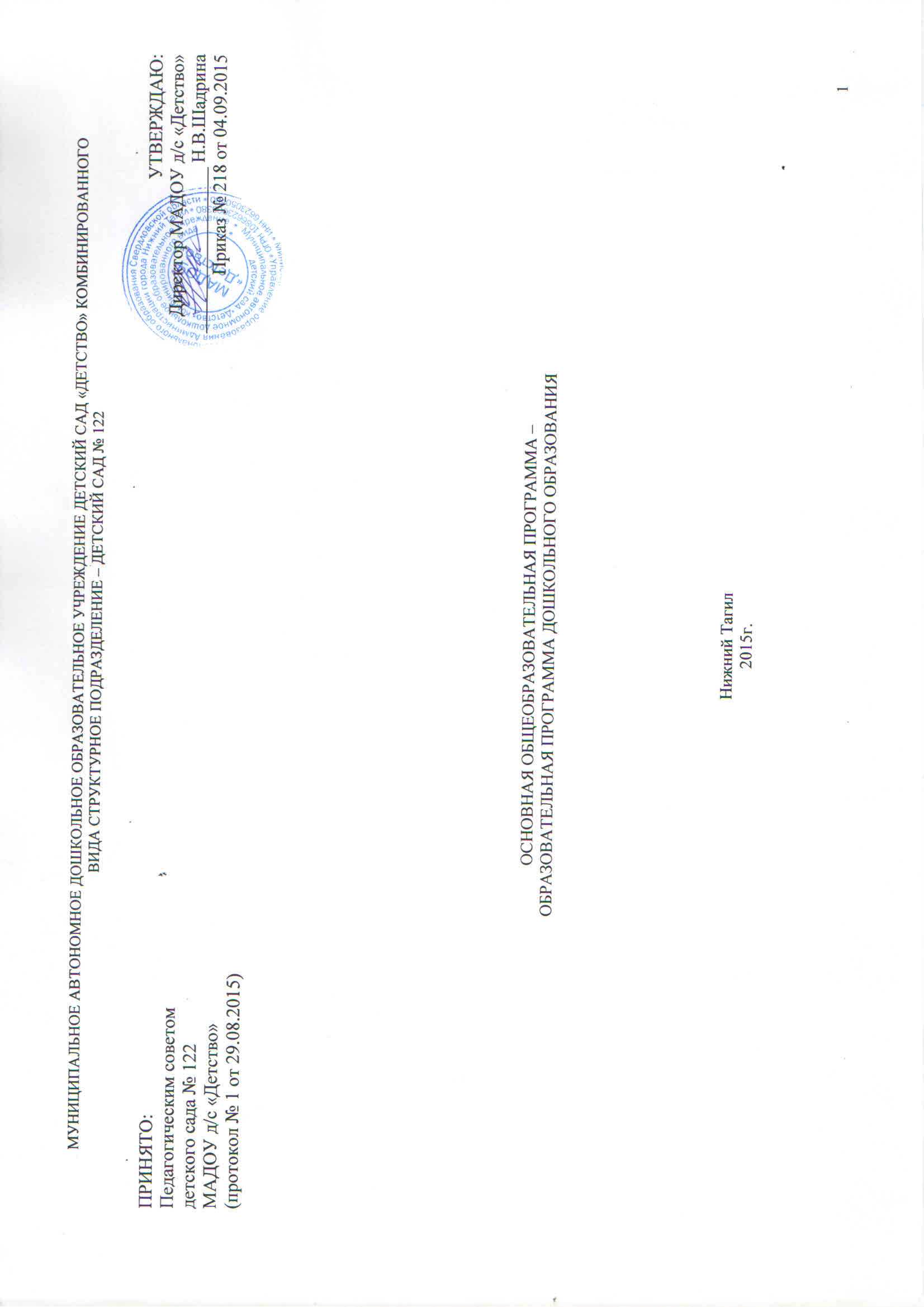 СОДЕРЖАНИЕ ПРОГРАММЫI . Целевой раздел обязательной части Программы и части, формируемой участниками образовательных отношений1.1. Обязательная часть Программы      1.1.1. Пояснительная записка…………………………………………………………………………………………………………………….4  1.1.1.1. Цели и задачи реализации Программы ……………………………………………………………………………………………….5  1.1.1.2. Принципы и подходы к формированию образовательной программы …………………………………………………………….6  1.1.1.3. Характеристики особенностей развития детей раннего и дошкольного возраста………………………………………………….9     1. 1. 2. Планируемые результаты освоения Программы ………………………………………………………………………………...............141.2. Часть Программы, формируемая участниками образовательных отношений       1. 2.1. Пояснительная записка……………………………………………………………………………………………………………………17       1.2.1.1. Цели и задачи реализации парциальных программ……………………………………………………………………………………19       1.2.1.2. Принципы и подходы к формированию парциальных программ……………………………………………………………………..21       1.2.1.3. Характеристики особенностей развития детей дошкольного возраста……………………………………………………………….21       1.2.2. Планируемые результаты освоения парциальных программ…………………………………………………………………………….23II. Содержательный раздел обязательной части Программы и части, формируемой участниками образовательных отношений2.1. Обязательная часть Программы2.1.1. Описание образовательной деятельности в соответствии с направлениями развития ребенка…………………………………………….272.1.1.1. Описание образовательной деятельности по образовательной области «Социально-коммуникативное развитие»…………….. 322.1.1.2. Описание образовательной деятельности по образовательной области «Познавательное развитие»………………………..........402.1.1.3. Описание образовательной деятельности по образовательной области «Речевое развитие» ………………………………………442.1.1.4. Описание образовательной деятельности по образовательной области  «Художественно-эстетическое»………………………...542.1.1.5. Описание образовательной деятельности по образовательной области развитие» «Физическое развитие»………………............602.1.2. Описание вариативных форм, способов, методов и средств реализации Программы с учетом возрастных и индивидуальных особенностей воспитанников, специфики их образовательных потребностей и интересов…………………………………………………..........662.1.3. Описание образовательной деятельности по профессиональной коррекции нарушений развития детей……………………………..........712.1.4. Особенности образовательной деятельности разных видов и культурных практик…………………………………………………….........742.1.5. Способы и направления поддержки детской инициативы ……………………………………………………………………………………..762.1.6. Особенности взаимодействия педагогического коллектива с семьями воспитанников……………………………………………………...802.1.7.Иные характеристики содержания Программы, наиболее существенные с точки зрения авторов Программы……………………….........822.2. Часть Программы, формируемая участниками образовательных отношений2.2.1. Описание образовательной деятельности в соответствии с направлениями развития ребенка парциальных программ……………822.2.2. Описание вариативных форм, способов, методов и средств реализации парциальных программ с учетом возрастных и индивидуальных особенностей воспитанников, специфики их образовательных потребностей и интересов……………………………..842.2.3. Особенности взаимодействия педагогического коллектива с семьями воспитанников………………………………………….........93III.  Организационный раздел обязательной части Программы и части,формируемой участниками образовательных отношений3.1. Обязательная часть Программы3.1.1. Описание материально-технического обеспечения Программы …………………………………………………………………….....963.1.2.Описание обеспеченности методическими материалами и средствами обучения и воспитания…………………………………….1393.1.3. Режим дня ………………………………………………………………………………………………………………………………….1433.1.4 Особенности традиционных событий, праздников, мероприятий………………………………………………………………………1513.1.5. Особенности организации развивающей предметно-пространственной среды……………………………………………………….1523.2. Часть Программы, формируемая участниками образовательных отношений3.2.1 Описание обеспеченности методическими материалами и средствами обучения и воспитания парциальных программ………….1543.2.2. Режим дня…………………………………………………………………………………………………………………………………..1563.2.3. Особенности организации развивающей предметно-пространственной среды…………………………………………………….....157IV.  Дополнительный раздел Программы4.1. Краткая презентация Программы…………………………………………………………………………………………………………………158Детский сад «Детство» комбинированного вида – детский  сад № 122 «Маячок» является муниципальным образовательным учреждением Дзержинского районаУчредитель - Управление образования Администрации города  Нижний Тагил: 622001 Свердловская область, г. Нижний Тагил, пр. Ленина, д. 31.Юридический адрес: 622004  Свердловская область, г. Нижний Тагил, улица Бобкова, д. 6.Фактический адрес: 622018  Свердловская область, г. Нижний Тагил, улица Басова, д. 4.Деятельность детского сада № 122 «Маячок» организована в соответствии с законном РФ «Об образовании», лицензией на право ведения образовательной деятельности - № 15119 от 10 февраля 2012 года (лицензия выдана Муниципальному автономному дошкольному образовательному учреждению детскому саду «Детство» комбинированного вида).Целевой раздел1.1. Обязательная часть Программы1.1.1.Пояснительная запискаОбразовательная  программа разработана на основе примерной основной образовательной программы дошкольного образования,  в соответствии с Федеральным государственным образовательным стандартом дошкольного образования и общеобразовательной программы «Радуга» - научный руководитель Е. В. Соловьёва.Образовательная программа МАДОУ детский сад «Детство»  комбинированного вида детского сада № 122 «Маячок» призвана определить содержание и организацию образовательной деятельности, согласно Федерального государственного образовательного стандарта дошкольного образования. Нормативной основой образовательной программы детского сада являются:- Конвенция о правах ребенка;- Конституция Российской Федерации;- Гражданский кодекс Российской Федерации;- Закон РФ «Об образовании» № 273 от 29.12.12 г.;- Санитарно - эпидемиологические требования к устройству, содержанию и организации режима работы дошкольных образовательных организаций 2.4.1.3049-13 от 15 мая 2013 г. № 26;- «Типовое положение о дошкольном образовательном учреждении»;-  Приказ Министерства образования и науки    Российской Федерации    от 17.10.2013  г.  №  1155   «Об  утверждении федерального государственного стандарта дошкольного образования».-  «Рекомендации по экспертизе образовательных программ для ДОУ РФ»;- Устав МАДОУ детский сад «Детство» комбинированного вида;- Положение МАДОУ № 122 «Маячок»;- Локальные акты МАДОУ № 122 «Маячок».Образовательная программа детского сада является одним из основных нормативных документов, регламентирующих его жизнедеятельность. Данная программа предназначена для всестороннего развития детей в возрасте от 1, 5 до 8 лет.               Содержание Программы включает совокупность образовательных областей, которые обеспечивают разностороннее развитие детей с учетом их возрастных и индивидуальных особенностей по основным направлениям – физическому, социально-коммуникативному, познавательному, речевому и художественно-эстетическому. Задачи психолого- педагогической работы по формированию физических, интеллектуальных и личностных качеств детей решаются интегративно в ходе освоения всех образовательных областей наряду с задачами, отражающими специфику каждой образовательной области. Программа предусматривает развитие у дошкольников представлений о здоровом образе жизни, важности гигиенической и двигательной культуры, здоровье и средствах его укрепления, функционировании организма и правилах заботы о нем, знания о правилах безопасного поведения и разумных действиях в непредвиденных ситуациях, способах оказания элементарной помощи и самопомощи. Эти сведения становятся важным компонентом личностной культуры и социальной защищенности дошкольника. Все содержание программы центрировано на ребенке, создании ему эмоционально- комфортного состояния и благоприятных условий для развития индивидуальности, позитивных личностных качеств.              Построение педагогического процесса предполагает преимущественное использование наглядно-практических методов и способов организации деятельности: наблюдений, экскурсий, элементарных опытов, экспериментирования, игровых проблемных ситуаций и прочее. Игровая деятельность пронизывает все разделы Программы, что соответствует задачам развития и способствует сохранению специфики дошкольного детства. Игра представлена и как важнейшее средство социализации ребенка.1.1.1.1.Цели программы:Проектирование социальных ситуаций развития ребенка и развивающей предметно-пространственной среды, обеспечивающих позитивную социализацию, мотивацию и поддержку индивидуальности детей через общение, игру, познавательно-исследовательскую деятельность и другие формы активностиЗадачи реализации Программы: - Охрана и укрепление физического и психического здоровья детей, в том числе их эмоционального благополучия.- Обеспечение равных возможностей для полноценного развития каждого ребенка в период дошкольного детства независимо от места жительства, пола, нации, языка, социального статуса, психофизиологических и других особенностей (в том числе с ограниченными возможностями здоровья)- Обеспечения преемственности целей, задач и содержания образования, реализуемых в рамках образовательных программ различных уровней (далее - преемственность основных образовательных программ дошкольного и начального общего образования);- Создания благоприятных условий развития детей в соответствии с их возрастными и индивидуальными особенностями и склонностями, развития способностей и творческого потенциала каждого ребенка как субъекта отношений с самим собой, другими детьми, взрослыми и миром;- Объединения обучения и воспитания в целостный образовательный процесс на основе духовно-нравственных и социокультурных ценностей и принятых в обществе правил и норм поведения в интересах человека, семьи, общества;- Формирования общей культуры личности детей, в том числе ценностей здорового образа жизни, развития их социальных, нравственных, эстетических, интеллектуальных, физических качеств, инициативности, самостоятельности и ответственности ребенка, формирования предпосылок учебной деятельности;- Обеспечения вариативности и разнообразия содержания Программ и организационных форм дошкольного образования, возможности формирования Программ различной направленности с учетом образовательных потребностей, способностей и состояния здоровья детей;- Формирования социокультурной среды, соответствующей возрастным, индивидуальным, психологическим и физиологическим особенностям детей;- Обеспечение психолого-педагогической поддержки семьи и повышения компетентности родителей (законных представителей) в вопросах развития и образования, охраны и укрепления здоровья детей.-Создавать условия для творческого самовыражения.1.1.1.2. Принципы и подходы к формированию ПрограммыВ соответствии со Стандартом Программа построена на следующих принципах:детства как важного этапа в общем развитии человека. Самоценность детства – понимание детства как периода жизни значимого самого по себе, значимого тем, что происходит с ребенком сейчас, а не тем, что этот этап является подготовкой к последующей жизни. Этот принцип подразумевает полноценное проживание ребенком всех этапов детства (младенческого, раннего и дошкольного детства), Поддержка разнообразия детства. Современный мир характеризуется возрастающим многообразием и неопределенностью, отражающимися в самых разных аспектах жизни человека и общества. Многообразие социальных, личностных, культурных, языковых, этнических особенностей, религиозных и других общностей, ценностей и убеждений, мнений и способов их выражения, жизненных укладов особенно ярко проявляется в условиях Российской Федерации – государства с огромной территорией, разнообразными природными условиями, объединяющего многочисленные культуры, народы, этносы. Возрастающая мобильность в обществе, экономике, образовании, культуре требует от людей умения ориентироваться в этом мире разнообразия, способности сохранять свою идентичность и в то же время гибко, позитивно и конструктивно взаимодействовать с другими людьми, способности выбирать и уважать право выбора других ценностей и убеждений, мнений и способов их выражения. Принимая вызовы современного мира, Программа рассматривает разнообразие как ценность, образовательный ресурс и предполагает использование разнообразия для обогащения образовательного процесса. Организация выстраивает образовательную деятельность с учетом региональной специфики, социокультурной ситуации развития каждого ребенка, его возрастных и индивидуальных особенностей, ценностей, мнений и способов их выражения.Сохранение уникальности и самоценности обогащение (амплификацию) детского развития.Позитивная социализация ребенка предполагает, что освоение ребенком культурных норм, средств и способов деятельности, культурных образцов поведения и общения с другими людьми, приобщение к традициям семьи, общества, государства происходят в процессе сотрудничества со взрослыми и другими детьми, направленного на создание предпосылок к полноценной деятельности ребенка в изменяющемся мире.Личностно-развивающий и гуманистический характер взаимодействия взрослых (родителей(законных представителей), педагогических и иных работников Организации) и детей. Такой тип взаимодействия предполагает базовую ценностную ориентацию на достоинство каждого участника взаимодействия, уважение и безусловное принятие личности ребенка, доброжелательность, внимание к ребенку, его состоянию, настроению, потребностям, интересам. Личностно-развивающее взаимодействие является неотъемлемой составной частью социальной ситуации развития ребенка в организации, условием его эмоционального благополучия и полноценного развития. Содействие и сотрудничество детей и взрослых, признание ребенка полноценным участником (субъектом) образовательных отношений. Этот принцип предполагает активное участие всех субъектов образовательных отношений – как детей, так и взрослых – в реализации программы. Каждый участник имеет возможность внести свой индивидуальный вклад в ход игры, занятия, проекта, обсуждения, в планирование образовательного процесса, может проявить инициативу. Принцип содействия предполагает диалогический характер коммуникации между всеми участниками образовательных отношений. Детям предоставляется возможность высказывать свои взгляды, свое мнение, занимать позицию и отстаивать ее, принимать решения и брать на себя ответственность в соответствии со своими возможностями. Сотрудничество Организации с семьей. Сотрудничество, кооперация с семьей, открытость в отношении семьи, уважение семейных ценностей и традиций, их учет в образовательной работе являются важнейшим принципом образовательной программы. Сотрудники Организации должны знать об условиях жизни ребенка в семье, понимать проблемы, уважать ценности и традиции семей воспитанников. Программа предполагает разнообразные формы сотрудничества с семьей как в содержательном, так и в организационном планах. Сетевое взаимодействие с организациями социализации, образования, охраны здоровья и другими партнерами, которые могут внести вклад в развитие и образование детей, а также использование ресурсов местного сообщества и вариативных программ дополнительного образования детей для обогащения детского развития. Программа предполагает, что Организация устанавливает партнерские отношения не только с семьями детей, но и с другими организациями и лицами, которые могут способствовать обогащению социального и/или культурного опыта детей, приобщению детей к национальным традициям (посещение театров, музеев, освоение программ дополнительного образования), к природе и истории родного края; содействовать проведению совместных проектов, экскурсий, праздников, посещению концертов, а также удовлетворению особых потребностей детей, оказанию психолого-педагогической и/или медицинской поддержки в случае необходимости (центры семейного консультирования и др.). Индивидуализация дошкольного образования предполагает такое построение образовательной деятельности, которое открывает возможности для индивидуализации образовательного процесса, появления индивидуальной траектории развития каждого ребенка с характерными для данного ребенка спецификой и скоростью, учитывающей его интересы, мотивы, способности и возрастно-психологические особенности. При этом сам ребенок становится активным в выборе содержания своего образования, разных форм активности. Для реализации этого принципа необходимы регулярное наблюдение за развитием ребенка, сбор данных о нем, анализ его действий и поступков; помощь ребенку в сложной ситуации; предоставление ребенку возможности выбора в разных видах деятельности, акцентирование внимания на инициативности, самостоятельности и активности ребенка.Возрастная адекватность образования. Этот принцип предполагает подбор педагогом содержания и методов дошкольного образования в соответствии с возрастными особенностями детей. Важно использовать все специфические виды детской деятельности (игру, коммуникативную и познавательно-исследовательскую деятельность, творческую активность, обеспечивающую художественно-эстетическое развитие ребенка), опираясь на особенности возраста и задачи развития, которые должны быть решены в дошкольном возрасте. Деятельность педагога должна быть мотивирующей и соответствовать психологическим законам развития ребенка, учитывать его индивидуальные интересы, особенности и склонности.Развивающее вариативное образование. Этот принцип предполагает, что образовательное содержание предлагается ребенку через разные виды деятельности с учетом его актуальных и потенциальных возможностей усвоения этого содержания и совершения им тех или иных действий, с учетом его интересов, мотивов и способностей. Данный принцип предполагает работу педагога с ориентацией на зону ближайшего развития ребенка (Л.С. Выготский), что способствует развитию, расширению как явных, так и скрытых возможностей ребенка.Полнота содержания и интеграция отдельных образовательных областей. В соответствии со Стандартом Программа предполагает всестороннее социально-коммуникативное, познавательное, речевое, художественно-эстетическое и физическое развитие детей посредством различных видов детской активности. Деление Программы на образовательные области не означает, что каждая образовательная область осваивается ребенком по отдельности, в форме изолированных занятий по модели школьных предметов. Между отдельными разделами Программы существуют многообразные взаимосвязи: познавательное развитие тесно связано с речевым и социально-коммуникативным, художественно-эстетическое – с познавательным и речевым и т.п. Содержание образовательной деятельности в одной конкретной области тесно связано с другими областями. Такая организация образовательного процесса соответствует особенностям развития детей раннего и дошкольного возраста.Инвариантность ценностей и целей при вариативности средств реализации и достижения целей Программы. Стандарт и Программа задают инвариантные ценности и ориентиры, с учетом которых Организация должна разработать свою основную образовательную программу и которые для нее являются научно-методическими опорами в современном мире разнообразия и неопределенности. При этом Программа оставляет за Организацией право выбора способов их достижения, выбора образовательных программ, учитывающих многообразие конкретных социокультурных, географических, климатических условий реализации Программы, разнородность состава групп воспитанников, их особенностей и интересов, запросов родителей (законных представителей), интересов и предпочтений педагогов и т.п.                Образовательная программа формируется с учётом особенностей базового уровня системы общего образования с целью формирования общей культуры личности воспитанников, развития их социальных, нравственных, эстетических, интеллектуальных, физических качеств, инициативности, самостоятельности и ответственности ребёнка, формирования предпосылок учебной деятельности.              Учитываются также возраст детей и необходимость реализации образовательных задач в определенных видах деятельности. Для детей дошкольного возраста это:  - игровая деятельность (включая сюжетно-ролевую игру как ведущую деятельность детей дошкольного возраста, а также игру с правилами и другие виды игры);  - коммуникативная (общение и взаимодействие со взрослыми и сверстниками); - познавательно-исследовательская (исследования объектов окружающего мира и экспериментирования с ними; восприятие художественной литературы и фольклора);  - самообслуживание и элементарный бытовой труд (в помещении и на улице);  - конструирование из разного материала, включая конструкторы, модули, бумагу, природный и иной материал;  - изобразительная (рисования, лепки, аппликации);  - музыкальная (восприятие и понимание смысла музыкальных произведений, пение, музыкально-ритмические движения, игры на детских музыкальных инструментах);  - двигательная (овладение основными движениями) активность ребенка1.1.1.3. Характеристики особенностей развития детей раннего и дошкольного возрастаОсновными участниками реализации программы являются: дети дошкольного возраста, родители (законные представители), педагоги. Дошкольное учреждение посещают дети с 1,5 до 8 лет. В группы включаются дети одного возраста. Наполняемость всех возрастных групп соответствует санитарным нормам и правилам. Общее количество детей посещающих детский сад на 01.09.15. – 253 ребёнка, из них: 132 мальчика  и  121девочка;  3 ребёнка с ограниченными возможностями здоровья; дети разных культурных национальностей;Физические особенности воспитанников ДОУ:  первая группа здоровья – 31 ребенок   вторая группа здоровья – 148 ребенок   третья группа здоровья - 71 ребёнок  четвертая группа – 3  детей 1.1.2. Планируемые результаты освоения детьми содержания образовательной областив  раннем возрасте:- ребенок интересуется окружающими предметами и активно действует с ними; эмоционально вовлечен в действия с игрушками и другими предметами, стремится проявлять настойчивость в достижении результата своих действий;- использует специфические, культурно фиксированные предметные действия, знает назначение бытовых предметов (ложки, расчески, карандаша и пр.) и умеет пользоваться ими;- владеет простейшими навыками самообслуживания; стремится проявлять самостоятельность в бытовом и игровом поведении;- владеет активной речью, включенной в общение; может обращаться с вопросами и просьбами, понимает речь взрослых; знает названия окружающих предметов и игрушек;- стремится к общению со взрослыми и активно подражает им в движениях и действиях; появляются игры, в которых ребенок воспроизводит действия взрослого;- проявляет интерес к сверстникам; наблюдает за их действиями и подражает им;- проявляет интерес к стихам, песням и сказкам, рассматриванию картинки, стремится двигаться под музыку; эмоционально откликается на различные произведения культуры и искусства;- у ребенка развита крупная моторика, он стремится осваивать различные виды движения (бег, лазанье, перешагивание).на этапе завершения дошкольного образования:- ребенок овладевает основными культурными способами деятельности, проявляет инициативу и самостоятельность в разных видах деятельности (игре, общении, познавательно-исследовательской деятельности, конструировании и др.);- ребенок обладает установкой положительного отношения к миру, к разным видам труда, другим людям и самому себе, обладает чувством собственного достоинства; активно взаимодействует со сверстниками и взрослыми;- способен договариваться, учитывать интересы и чувства других, сопереживать неудачам и радоваться успехам других, адекватно проявляет свои чувства, в том числе чувство веры в себя, старается разрешать конфликты;- ребенок обладает развитым воображением, которое реализуется в разных видах деятельности, и прежде всего в игре; ребенок владеет разными формами и видами игры, различает условную и реальную ситуации, умеет подчиняться разным правилам и социальным нормам;- ребенок достаточно хорошо владеет устной речью (диалогической и монологической), может использовать речь для выражения своих мыслей, чувств и желаний, построения речевого высказывания в ситуации общения, может выделять звуки в словах, у ребенка складываются предпосылки грамотности;- у ребенка развита крупная и мелкая моторика; он подвижен, вынослив, владеет основными движениями, может контролировать свои движения и управлять ими;- ребенок способен к волевым усилиям, может следовать социальным нормам поведения и правилам в разных видах деятельности, может соблюдать правила безопасного поведения и личной гигиены;- ребенок проявляет любознательность, активность, инициативность, задает вопросы взрослым и сверстникам, интересуется причинно-следственными связями;-  обладает начальными знаниями о себе, о природном и социальном мире, в котором он живет.Работа с детьми  - инвалидами и с детьми с ограниченными возможностями здоровьяВ соответствии с ч.1 ст. 79 ФЗ «Об образовании в Российской Федерации» от 29.12.2012 № 273 установлено: «… содержание образования условия организации обучения и воспитания, обучающихся с ограниченными возможностями здоровья (далее - ОВЗ) определяются адаптированной образовательной программой, а для инвалидов также в соответствии с индивидуальной программой реабилитации инвалида». В связи с этим, для получения общего образования детьми с ОВЗ, детьми- инвалидами  ведётся система работы, состоящая из ряда этапов:На первом этапе проводится встреча с семьёй ребёнка с целью знакомства и сбора информации о развитии ребёнка, выяснении образовательного запроса со стороны родителей. В работу с детьми данной группы включаются все сотрудники образовательного учреждения, администрация и специалисты ДОУ - заведующий, завхоз, старший воспитатель, медработники, воспитатели, учитель - логопед, инструктора по физической культуре, музыкальные руководители, которые способствуют созданию условия и благоприятного микроклимата в ДОУ, для облегчения адаптации детей с ОВЗ и детей - инвалидов, их успешной социализации. Осуществляется индивидуальный подход к детям при организации ВОП. Воспитатели и специалисты проводят беседы с родителями, консультации, дают рекомендации, советы для оптимального развития детей, а также оказывают помощь всем членам семей, воспитывающих данных детей. Администрация детского сада заключает договора о взаимоотношениях между ДОУ и родителями (законными представителями), способствует созданию специальных условий, предполагающих формирование адаптивной образовательной среды.Медицинские работники осуществляют контроль за адаптацией детей с ОВЗ и детей - инвалидов условиям ДОУ, отслеживает состояние их здоровья, самочувствие в течение дня, своевременность приёма лекарственных препаратов, по рекомендации лечащих врачей во время пребывания ребёнка в ДОУ. Также медицинские работники консультируют воспитателей и родителей (законных представителей) по осуществлению индивидуального подхода к детям в соответствии с диагнозом в организации питания, организации режимных процессов дома и в детском саду.На втором этапе осуществляется углублённое психолого - педагогическое обследование всех сфер деятельности детей данной категории. Результаты данного обследования выносятся на ПМПК дошкольного учреждения с целью определения дальнейшего образовательного маршрута развития детей.Далее проводится организационная работа по проектированию, разработке и утверждению образовательной программы для ребёнка с ОВЗ или ребёнка - инвалида. Обсуждается необходимость в дополнении или изменении учебного графика, определяются формы получения дополнительного образования, режим посещения занятий, дополнительные виды психолого - педагогического сопровождения. Педагогами и специалистами ДОУ разрабатываются индивидуальные образовательные маршруты включающие содержание основных разделов базовой программы, а также коррекционные направления для конкретного ребёнка. В течение учебного года индивидуальные образовательные маршруты корректируются на основе промежуточной диагностики, проводимой в декабре - январе текущего года.Также на данном этапе реализуется план работы с детьми - инвалидами и детьми с ОВЗ разработанный старшим воспитателем и специалистами детского сада на учебный год. План предусматривает участие данных детей в выставках, конкурсах, презентацию образовательных достижений детей. Предусматривается реализация проектной и досуговой деятельности, направленной на выработку у всех участников образовательных отношений толерантного поведения.На третьем этапе по итогам реализации индивидуальной образовательной программы в рамках ПМПК проводится анализ итоговой диагностики различных сфер развития ребёнка, формулируются рекомендации на следующий этап его обучения и развития. На данном этапе проводится итоговая встреча с родителями (законными представителями) для определения дальнейших форм работы с ребёнком, родителям даются рекомендации, советы.Коррекционная работа на логопедическом пункте детского садаЛогопедический пункт в детском саду создан в целях оказания помощи в развитии речи, и коррекции недостатков речевого развития у детей старшего дошкольного возраста. Основными направлениями деятельности логопедического пункта являются: диагностическое; коррекционно – развивающее (развитие общих речевых навыков; звукопроизношение; работа над звуковой структурой слова; лексика; грамматический строй речи; развитие мелкой моторики); информационно - методическое. Зачисление на логопедический пункт детского сада осуществляется на основе обследования речи воспитанников, которое проводится с 15 по 30 мая и с 1 по 15 сентября ежегодно, а так же в течение учебного года по мере необходимости.Предельная наполняемость логопедического пункта детского сада - не более 25 человек. На каждого воспитанника, зачисленного на логопедический пункт, учитель - логопед заполняет речевую карту. Выпуск воспитанников из логопедического пункта детского сада производится в течение всего учебного года после устранения у них нарушений речевого развития.Занятия с воспитанниками проводятся как индивидуальные, так и подгрупповые. Основной формой логопедической коррекции являются индивидуальные занятия. На подгрупповые занятия берутся дети, зачисленные на логопедический пункт. Предельная наполняемость групп - 12 человек. Предельная наполняемость групп воспитанников, имеющих сложные (сочетанные) дефекты - 6 человек. Периодичность индивидуальных занятий определяется учителем -логопедом в зависимости от тяжести нарушения речевого развития. Подгрупповые занятия проводятся на основе рабочей программы учителя - логопеда в соответствии с учебным планом организованного обучения детского сада, сеткой занятий и тематическим планированием. Подгрупповые занятия проводятся с воспитанниками, имеющими: общее недоразвитие речи; фонетико - фонематическое недоразвитие речи; фонетический дефект. У детей  МАДОУ№122 (в условиях логопункта)  выявлены следующие логопедические  диагнозы:НОНР(нечётко выраженное общее нарушение речи) -6ФФНР(фонетико-фонематическое нарушение речи) -14ФНР( фонетическое нарушение речи)-111.2.. Часть Программы, формируемая участниками образовательных отношений1.2.1. Пояснительная запискаВыбор части программы, формируемой участниками образовательного процесса МАДОУ №122,  обусловлен необходимостью формирования представлений о творческом характере развития ребёнка; рассматривая ребёнка как субъект индивидуального развития, активно присваивающего культуру. Это обуславливает выбор программы «Радуга», которая ориентирует  МАДОУ№122 на достижение следующих целей:сохранять и укреплять психическое и физическое здоровье;содействовать своевременному и полноценному психическому здоровью каждого ребёнка;обеспечивать каждому ребёнку возможность радостно и содержательно прожить период дошкольного детства;Выбор парциальных программПарциальная программа «Истоки».             Выбор части программы, формируемой участниками образовательного процесса, обусловлен необходимостью решения проблемы духовно – нравственного  воспитания дошкольников.               Как показал опрос педагогов и  анкеты родителей по привитию духовно-нравственных качеств у  детей дошкольного возраста, оно должно начинаться с дошкольного возраста  (так считают 96 % родителей); у 58% детей  нашего ДОУ  сформированы культурные традиции и  знания о христианских праздниках ; 56 % детей проявляют знания о  истории Урала, его Традиций; 64 % воспитанников  умеют оценить моральные качества людей;  
72% дошкольников  интересуются достопримечательностями родного края;  у 71% - проявляется интерес к народным играм. Парциальная программа «Обучение плаванию в детском саду»  Е.К. Вороновой.             Оптимальным возрастом для серьезного обучения плаванию является возраст 5 – 6 лет. В этот момент вестибулярный аппарат ребенка полностью готов к водной невесомости. А до этого в качестве подготовительной работы( в возрасте 3-4 лет) полезна организация игр и игровых упражнений на воде. Купание, игры в воде, плавание благотворны для всестороннего физического развития ребенка. Работоспособность мышц у дошкольников невелика. Плавание эффективно увеличивает их работоспособность и силу.              Сегодня в России нет необходимости убеждать кого-либо в актуальности проблемы здоровья детей, т.к. самая большая ценность для человека – это здоровье, а двигательная активность – один из эффективных способов его сохранения и укрепления. В последнее время во всем мире наметилась тенденция к ухудшению здоровья детей. Современные дети испытывают «двигательный дефицит», т.е. количество движений, производимых ими в течение дня, ниже возрастной нормы, и потребность в движении у дошкольников удовлетворяется лишь на 20-25%. Это связано с увеличением занятий в детском саду, которое повлекло за собой длительное сидение детей. Что вызывает статическую нагрузку определенной группы мышц и ведет к их утомлению.               Выбор части программы, формируемой участниками образовательного процесса «Обучение плаванию в детском саду», обусловлен необходимостью решения проблемы здоровья и физического развития дошкольников. Данная программа удовлетворяет имеющийся запрос родителей в обучении детей плаванию.Парциальная программа Филичевой Т.Б., Чиркиной Г.В. « Программа обучения и воспитания детей с фонетико - фонематическим недоразвитием»Современная система дошкольного образования предъявляет высокие требования к организации образовательного процесса в детском саду. Основной задачей дошкольного учреждения является подготовка ребенка к школе, в том числе к усвоению письменной речи. Формирование звуковой стороны речи рассматривается, как одно из необходимых средств воспитания звуковой культуры и подготовки к успешному овладению письменной формой речи.
Данная программа представляет коррекционно- развивающую систему, обеспечивающую полноценное овладение фонетическим строем русского языка, интенсивное развитие фонематического восприятия, лексико-грамматических категорий языка, развитие связной речи, что обуславливает формирование коммуникативных способностей, речевого и общего психического развития ребёнка дошкольного возраста с речевой патологией, как основы успешного овладения чтением и письмом в дальнейшем при обучении в массовой школе, 
а так же его социализации.
Предлагаемая программа  позволяет осуществлять логопедическую помощь детям старшего и подготовительного возраста. Это дает возможность ранней диагностики речевого дефекта, коррекции нарушений   на каждом возрастном этапе, учитывая единство требований, подходов и методов обучения и воспитания дошкольников. 

1.2.1.1. Цели и задачи реализации  парциальных программЦель инновационной деятельности образовательного учреждения: создание условий для осуществления духовно - нравственного развития всех субъектов образовательного процесса.Задачи:1. Совершенствование предметно развивающей среды, способствующей духовно - нравственному развитию всех субъектов образовательного процесса;2. Организация взаимодействия с образовательными учреждениями города, района в целях гармоничного физического, психического и духовно - нравственного развития детей;3. Внедрение новых проектных форм, предусматривающих активную практическую деятельность родителей и детей, осмысление ими своей деятельности;4. Создание организационно - материальных и психолого - педагогических условий для развития потребности в непрерывном самообразовании педагогов дошкольного учреждения, формирования творческой группы по обновлению содержания, форм и методов работы с детьми и родителями по вопросам духовно - нравственного воспитания. 5. Разработка и совершенствование системы диагностического инструментария для исследования уровня развития личностных качеств детей дошкольного возраста.Для реализации данной цели и задач педагогическим коллективом ДОУ был разработан проект: «Приобщение детей дошкольного возраста к духовно - нравственным ценностям через ознакомление с русской народной культурой». Проект  предусматривает разработку и реализацию мероприятий с включение всех субъектов образовательного процесса с 2010 года по 2015 год. В реализацию проекта вовлечены: педагогический коллектив; родительская общественность; дошкольники; социальные партнёры детского сада;   родители  будущих воспитанников, посещающих дополнительную  образовательную услугу на базе ДОУ  «Школа  заботливых родителей».Инновационная деятельность осуществляется на основе включения в воспитательно - образовательный процесс дошкольного учреждения программы «Истоки» и «Воспитание на социокультурном опыте» (автор И.А. Кузьмин).Цель программы «Обучение плаванию в детском саду»  Е.К. Вороновой: Создание благоприятных условий для оздоровления, закаливания и обеспечения всестороннего развития психических и физических качеств в соответствии с возрастными и индивидуальными особенностями дошкольников.Задачи программы:-освоение основных навыков плавании, воспитания психофизических качеств (ловкости, быстроты, выносливости, силы и др.), -воспитание привычки и любви к пользованию водой, потребности в дальнейших занятиях плаванием, -формированием стойких гигиенических навыков.В программе выделена закономерность поэтапного формирования соответствующих навыков плавания на основе использования системы упражнений и игр. Оздоровительные, воспитательные и образовательные задачи физического воспитания решаются на основе приобретения нового социального опыта- освоения водной среды обитания к организации проведении плавания, обеспечению мер безопасности и выполнению необходимых санитарно- гигиенических правил.В ДОУ проводится целенаправленная работа по обучению детей плаванию, которая включает следующие формы:непосредственно образовательная деятельность по плаваниюоздоровительно - профилактический комплекс (бассейн- сауна)развлечения, праздники на воде.Цель программы Филичевой Т.Б., Чиркиной Г.В. « Программа обучения и воспитания детей с фонетико - фонематическим недоразвитием» – сформировать полноценную фонетическую систему языка, развить фонематическое восприятие и навыки первоначального звукового анализа и синтеза, автоматизировать слухопроизносительные умения и навыки в различных ситуациях, развивать связную речь.
В процессе коррекционного обучения детей логопатов решаются следующие задачи:

раннее выявление и своевременное предупреждение речевых нарушений;преодоление недостатков в речевом развитии;воспитание артикуляционных навыков звукопроизношения и развитие слухового восприятия;подготовка к обучению грамоте, овладение элементами грамоты;формирование навыков учебной деятельности;осуществление преемственности в работе с родителями воспитанников, сотрудниками ДОУ и специалистами детской поликлиники, медицинских учреждений. 1.2.1.2. Принципы и подходы к формированию парциальных  программОсновополагающими подходами, осуществляемыми в процессе реализации парциальных программ являются:1) культурологический подход (учёт интересов и коммуникативных потребностей ребёнка), способствует принятию взрослого как главного носителя культуры, приобщению к элементарным общепринятым нормам и правилам взаимоотношения со сверстниками и взрослыми (в том числе моральным);2) системно-деятельностный подход (реализация потребности в коммуникативной деятельности, направленной на запланированный результат, достижение цели и оценки,  как результата, так и процесса деятельности; деятельность выступает в роли средства субъектности ребенка);3) аксиологический подход предполагает формирование у детей общечеловеческих ценностей (добро, справедливость, ответственность), чувства принадлежности к ближайшему социуму.Содержание программ основано на следующих принципах:          1) принцип личностно-ориентированного взаимодействия взрослых с детьми (построение образовательного процесса в соответствии с личностными особенностями каждого воспитанника);          2) принцип культуросообразности – введение детей в культуру диалога (знание и выполнение основных правил поведения в диалоге, а также употребление средств речевого этикета);                3) принцип эстетизации развивающей среды и участия детей в преобразовании действительности – активное участие детей в организации и проведении игр-импровизаций, театральных и режиссерских игр с придуманными сюжетами,  праздников (разработка диалогов, реплик, спектаклей, дизайнерская деятельность, художественно-музыкальная деятельность, бытовая деятельность (красота и гармония в быту).1.2.1.3. Характеристики особенностей развития детей дошкольного возрастаОсобенности  Речевого развития  детей дошкольного возраста.В 2,5 года ребенок правильно использует в речи местоимения я, ты, мне; повторяет две цифры в правильной последовательности, имеет понятие "один". Ребенок понимает обозначение действий в разных ситуациях ("покажи, кто сидит, кто спит"), значение предлогов в привычной конкретной ситуации ("на чем ты сидишь?"). Правильно произносит звуки: с, з, л.К 3 годам словарный запас 250-700 слов, ребенок использует предложения из пяти-восьми слов, овладел множественным числом существительных и глаголов. Ребенок называет свое имя, пол и возраст; понимает значение простых предлогов - выполняет задания типа "положи кубик под чашку", "положи кубик в коробку", употребляет в предложении простые предлоги и союзы потому что, если, когда. Малыш понимает прочитанные короткие рассказы и сказки с опорой на картинки и без нее, может оценить свое и чужое произношение, задает вопросы о значении слов.В речи четырехлетнего малыша уже встречаются сложносочиненные и сложноподчиненные предложения, употребляются предлоги по, до, вместо, после, союзы что, куда, сколько. Словарный запас 1500-2000 слов, в том числе слова, обозначающие временные и пространственные понятия. Ребенок правильно произносит шипящие звуки ш, ж, ч, щ, а также звук ц. Исчезает смягченное произношение согласных.К пяти годам запас слов у ребенка увеличивается до 2500-3000. Он активно употребляет обобщающие слова ("одежда", "овощи", "животные" и т.п.), называет широкий круг предметов и явлений окружающей действительности. В словах уже не встречаются пропуски, перестановки звуков и слогов; исключение составляют только некоторые трудные незнакомые слова (экскаватор). В предложении используются все части речи. Ребенок овладевает всеми звуками родного языка и правильно употребляет их в речи.Развитие речи ребенка - от 5 до 7 лет словарь ребенка увеличивается до 3500 слов, в нем активно накапливаются образные слова и выражения, устойчивые словосочетания (ни свет ни заря, на скорую руку и др.) Усваиваются грамматические правила изменения слов и соединения их в предложении. В этот период ребенок активно наблюдает за явлениями языка: пытается объяснить слова на основе их значения, размышляет по поводу рода существительных. Таким образом развивается языковое и речевое внимание, память, логическое мышление и другие психологические предпосылки, необходимые для дальнейшего развития ребенка, его успешного обучения в школе.Особенности  Двигательной активности  детей дошкольного возраста.
Для детей I младшей группы двигательная активность – необходимое условие разностороннего развития ребенка. Движения создают условия для развития интеллекта, стимулируют речевую и эмоциональную активность, учат общению; словом движение – это жизнь ребенка, его стихия.
Основу двигательного режима составляет самостоятельная деятельность детей этого возраста.
Дети 3-4 лет имеют определенный двигательный опыт. Умеют выполнять некоторые сложные движения, такие как прыжки, бег. Доступны и понятны некоторые элементы техники основных движений.
В пятилетнем возрасте наиболее существенна разница в показателях двигательная активность между мальчиками и девочками во время самостоятельной деятельности, что обусловлено разным содержанием их игровой деятельности. У мальчиков преобладают игры подвижного характера (футбол). Девочки предпочитают игры спокойного характера с преобладанием статистических поз (сюжетно-ролевые игры: «Семья», «Больница» и т.д.).
В отличие от детей пятилетнего возраста, двигательная активность детей 6 лет становится более осознанной и разнообразной. По мере овладения двигательными навыками и умениями у шестилеток проявляется значительный интерес к спортивным играм и упражнениям. Овладевая новыми навыками и закрепляя старые, дети активно начинают применять их в своей самостоятельной деятельности. Мальчики и девочки берут на себя разные роли  и в соответствии с сюжетами используют свой достаточно богатый двигательный опыт.
В 6-летнем возрасте стирается резкая грань в содержании самостоятельной деятельности мальчиков и девочек, ярко выраженная у пятилетних детей. Шестилетки самостоятельно объединяются небольшими группами и вместе выполняют те или иные упражнения, такие как бросание мяча в кольцо, ходьба по бревну, прыжки через веревку и другие. В этих упражнениях участвуют как мальчики, так и девочки.
У детей семилетнего возраста, обладающих более высокими двигательными возможностями по сравнению в предыдущей возрастной группой, показатели двигательной активности увеличиваются за счет обогащения самостоятельной деятельности разнообразными играми и физическими упражнениями. Как у мальчиков, так и у девочек проявляется достаточно устойчивый интерес к одним и тем же спортивным играм и упражнениям. В зимнее время года большим успехом у них подуются такие спортивные упражнения, как катание на санках, скольжение по ледяным дорожкам, ходьба на лыжах.
В теплое время года дети любят игры с мячом, обручем, скакалкой. В этом возрасте у детей появляется самоконтроль и самооценка своих движений при выполнении тех или иных упражнений. Дети 7 лет часто самостоятельно упражняются в движениях, многократно повторяя упражнения, стремятся добиться хорошего результата. Можно нередко видеть, как девочки учат мальчиков прыгать через скакалку разными способами, а мальчики обучают девочек езде на велосипеде.1.2.2.Планируемые результаты освоения парциальных программПланируемые результаты парциальной программа «Истоки. Воспитание на социокультурном опыте.»:- Разработанная пошаговая схема реализации проекта по приобщению всех субъектов образовательного процесса к духовно - нравственным ценностям;- Развитие базовых качеств личности у ребёнка дошкольного возраста (воля, мышление, совесть);- Апробация педагогической технологии участия родителей в духовно - нравственном развитии дошкольников;- Повышение эффективности и качества воспитательно - образовательного процесса.               Программа ориентирована на детей от 3 до 8 лет. Данная программа дополняет и расширяет задачи, поставленные в образовательных областях « Социально - коммуникативное развитие», «Познавательное развитие», «Художественно-эстетическое развитие», «Физическое развитие», «Речевое развитие».Младшая группа (3-4 года) Первоначальное прочувствованное восприятие младшими дошкольниками социокультурных категорий «Слово», «Образ», «Книга». Развитие способности видеть образ, слышать слово, чувствовать окружающий мир и проявлять к нему доброе отношение. Воспитание доверия ко взрослым и сверстникам, формирование ощущения собственной значимости. Развитие коммуникативных умений (умение слушать друг друга, проявлять свое отношение к услышанному) Средняя группа (4 - 5 лет) Первоначальное прочувствованное восприятие детьми ближайшей социокультурной среды и деятельности человека в ней. Развитие способности следовать нравственным нормам и правилам на основе формирующейся у детей потребностей в социальном соответствии. Развитие способности чувствовать эмоциональное состояние окружающих и быть благодарными, заботливыми, внимательными к родителям и другим близким людям. Старшая группа (5-6 лет) Первоначальное прочувствованное восприятие детьми ценностей внутреннего мира человека (Вера, Надежда, Любовь, Мудрость). Дальнейшее развитие опыта активного взаимодействия с взрослыми и сверстниками. Развитие способности сочувствовать, сопереживать и понимать эмоциональное состояние других людей. Развитие первичной рефлексии и идентификации. Создание условий для формирования адекватной самооценки. Подготовительная к школе группа (6-7 лет) Первоначальное знакомство с истоками русских традиций как важнейшего механизма передачи от поколения к поколению базовых социокультурных ценностей российской цивилизации. Дальнейшее развитие умений и навыков делового, познавательного и личностного общения со сверстниками в ходе активных занятий (умение понять сверстника, встать на его точку зрения, поделиться своими знаниями, участвовать в общем деле). Создание условий для успешной адаптации ребенка в школеПланируемый результат программы  «Обучение плаванию»  Е.К Вороновой:  Положительное эмоциональное отношение детей к занятиям на всех этапах обучения, - стремление к тому, чтобы упражнения и игры в воде доставляли им удовольствие и радость, побуждали их к самостоятельности, стремлению научиться хорошо плавать. Детей учат осознавать ценность здорового образа жизни, бережно относиться к своему здоровью, знакомят с элементарными правилами безопасного поведения.Программа ориентирована на детей от 3 до 8 лет. Данная программа дополняет и расширяет задачи, поставленные в образовательных областях: «Физическое развитие», «Познавательное развитие», «Социально-коммуникативное развитие».      II младшая группа.К концу года дети могут: Погружать лицо и голову в водуХодить вперед и назад (вперед спиной) в воде глубиной до бедер или до груди с помощью рук.Бегать вперед и назад (игра «Догони меня», «Бегом за мячом»).Выполнять упражнение «Крокодильчик» с работой ног.Выполнять  вдох над водой и выдох в воду.Пытаться выполнять выдох с погружением в воду.Прыгать по бассейну с продвижением вперед.Выпрыгивать вверх из приседа в воде глубиной до бедер или до груди.Пытаться лежать на воде вытянувшись в положении на груди и на спине.Пытаться скользить по поверхности воды.Средняя группа.К концу года дети могут.Погружать лицо и голову в воду, открывать глаза в воде.Бегать парами.Пытаться проплывать тоннель, подныривать под гимнастическую палку.Делать попытку доставать предметы со дна.Выполнять  вдох над водой и выдох в воду с неподвижной опорой.Выполнять упражнение на дыхание «Ветерок».Выполнять серию прыжков продвижением вперед, простейший прыжок ногами вперед.Выпрыгивать вверх из приседа в воде глубиной до бедер или до груди.Скользить на груди, выполнять упражнения в паре «На буксире».Выполнять упражнения «Звездочка», «Медуза».Старшая группа.К концу года дети могу. Погружать лицо и голову в воду, открывать глаза в воде.Бегать парами.Нырять в обруч, проплывать тоннель, подныривать под гимнастическую палку.Доставать предметы со дна, выполнять игровое упражнение «Ловец».Выполнять  вдох над водой и выдох в воду с неподвижной опорой.Выполнять серии выдохов в воду, упражнение на задержку дыхания «Кто дольше».Выполнять прыжок ногами вперед, пытаться соскакивать в воду головой вперед.Скользить на груди с работой ног,  с работой рук.Пытаться скользить на спине, лежать с плавательной доской.Продвигаться с плавательной доской с работой ног на груди.Выполнять упражнения «Звездочка» на груди, на спине.Выполнять упражнение «Поплавок».Подготовительная к школе группаК концу года дети могут. 	Погружаться  в воду, открывать глаза в воде.Поднимать со дна предметы с открыванием глаз под водой.Нырять в обруч, проплывать тоннель, мост.Выполнять  вдох над водой и выдох в воду с неподвижной опорой.Выполнять серии выдохов в воду, ритмичный вдох - выдох в сочетании с движениями ног, дышать в положении лежа на груди с поворотом головы  в сторону с неподвижной опоройВыполнять прыжок ногами вперед, головой вперед.Скользить на груди и на спине с работой ног,  с работой рук.Пытаться скользить на спине, лежать с плавательной доской.Продвигаться с плавательной доской с работой ног на груди и на спине.Выполнять упражнения «Звездочка» на груди, на спине, Упражнение «Осьминожка» на длительность лежания.Плавать на груди с работой рук, с работой ног.Пытаться плавать способом на груди и на спине.Планируемые результаты « Программа обучения и воспитания детей с фонетико - фонематическим недоразвитием» Филичевой Т.Б., Чиркиной Г.В.-   правильно произносить все звуки речи в различных фонетических позициях во всех видах речи;-   чётко дифференцировать все изученные звуки;-   проводить элементарный звуковой анализ и синтез на материале изученных звуков.МАДОУ №122 реализует долгосрочный проект «Чудо - завод на Вагонке живёт». Актуальность выбора данного проекта такова: большая часть  воспитанников нашего детского сада посещают дети работников УВЗ:- ОАО НПК «Уралвагонзавод» - 67%; Уральский Вагоностроительный Завод- градостроительное предприятие города Нижний Тагил. Исходя из этого, реализация проекта будет способствовать повышению в обществе уважения к рабочему человеку, а детский сад в свою очередь дает возможность дошкольникам познакомиться с градообразующим предприятием ОАО НПК «Уралвагонзавод», с его историей, людьми, работающими на предприятии, с рабочими профессиями.   Проект способствует развитию кругозора воспитанников, формированию познавательной активности, уважительного отношения к людям труда.   Работа над проектом реализует цели и задачи патриотического воспитания, основывающегося на любви и преданности родному городу. Специфика проекта в том, что профессии, с которыми знакомились дети, несколько отличаются и дополняют традиционный список профессий, рекомендованных программой по ознакомлению детей с трудом взрослых.Цель: Создать условия для воспитания у дошкольников ценностного отношения к труду взрослых, его результатам, способствовать формированию системных знаний о трудовом процессе, как единице труда.Задачи для педагогов:1.Формировать нравственно-трудовые качества детей2.Способствовать расширению и уточнению представлений о разных видах профессий.3.Создавать условия для закрепления представлений о трудовых действиях, совершаемых взрослыми, о результатах труда, о названии оборудования, инструментах и материалах, необходимых для работы,4.Побуждать любознательность детей, интерес к деятельности взрослых5.Способствовать выработке положительного отношения и уважения к труду и начальной профориентации.Задачи для детей:1.Узнавать о труде  близких людей, о разных профессиях.2.Уважать тех, кто трудится.3.Узнать, люди, каких профессий необходимы нашему городу именно сейчас.4. Стараться научиться выполнять простейшие трудовые операции, чтобы помогать взрослым в труде.5.Знать разные виды труда,  как обращаться с инструментами и бытовой техникой.6.Воспитывать бережное отношение к предметам и вещам.7. Учиться дружить, заботиться о товарищах.8. Быть трудолюбивыми, самостоятельными. Участники: воспитанники  старших и подготовительных групп ДОУ, педагоги,  родители воспитанников, члены семей воспитанниковПланируемые результаты  реализации проекта:Знание детьми информации о профессиях повар, военный, врач, парикмахер, художник.Понимание значения слова  «профессия».Умение самостоятельно организовывать сюжетно – ролевые игры на основе имеющихся знаний о профессиях: врач, военный, парикмахер, художник, повар.Изготовление книги о профессиях врач, повар, художник, военный, парикмахер.Рассказы детей об этих профессиях.II. Содержательный раздел2.1. Обязательная часть2.1.1. Описание образовательной деятельности в соответствии с направлениями развития ребенкаСодержание Программы МАДОУ №122 , разработанной на основе примерной основной образовательной программы дошкольного образования,  в соответствии с Федеральным государственным образовательным стандартом дошкольного образования и общеобразовательной программы «Радуга» - научный руководитель Е. В. Соловьёва, предполагает комплексность подхода,  обеспечивая описание особенностей поведения детей с учётом основных 9 видов деятельности и раскрытием всех пяти взаимодополняющих образовательных областей. Она определяет примерное содержание образовательных областей с учетом возрастных и индивидуальных особенностей детей в различных видах деятельности, таких как:– игровая (сюжетно-ролевая игра, игра с правилами и другие виды игры), – коммуникативная (общение и взаимодействие со взрослыми и другими детьми), – познавательно-исследовательская (исследование и познание природного и социального миров в процессе наблюдения и взаимодействия с ними), а также такими видами активности ребенка, как:– восприятие художественной литературы и фольклора, – самообслуживание и элементарный бытовой труд (в помещении и на улице),– конструирование из разного материала, включая конструкторы, модули, бумагу, природный и иной материал, – изобразительная (рисование, лепка, аппликация),– музыкальная (восприятие и понимание смысла музыкальных произведений, пение, музыкально-ритмические движения, игры на детских музыкальных инструментах),– двигательная (овладение основными движениями) формы активности ребенка.Образовательная деятельность осуществляется в различных видах деятельности и охватывает структурные единицы, представляющие определенные направления развития и образования детей (образовательные области):Социально-коммуникативное развитие;Познавательное развитие;Речевое развитие;Художественно-эстетическое развитие;Физическое развитие.Содержание образовательных областей может реализовываться в различных видах деятельности:В раннем возрасте (1год – 3 года) – предметная деятельность и игры с составными динамическими игрушками; экспериментирование с материалами и веществами (песок, вода, тесто и др.), общение со взрослым и совместные игры со сверстниками под руководством взрослого, самообслуживание и действия с бытовыми предметами-орудиями (ложка, совок, лопатка и пр.), восприятие смысла музыки, сказок, стихов. Рассматривание картинок, двигательная активность;Для детей дошкольного возраста (3 года – 8 лет) – ряд видов деятельности, таких как игровая, включая сюжетно-ролевую игру. Игру с правилами и другие виды игры, коммуникативная (общение и взаимодействие со взрослыми и сверстниками), познавательно-исследовательская (исследования объектов окружающего мира и экспериментирования с ними), а также восприятие художественной литературы и фольклора, самообслуживание и элементарный бытовой труд (в помещении и на улице), конструирование из разного материала, включая конструкторы, модули, бумагу, природный и иной материал, изобразительная (рисование, лепка, аппликация), музыкальная (восприятие и понимание смысла музыкальных произведений, пение, музыкально-ритмические движения, игры на детских музыкальных инструментах) и двигательная (овладение основными движениями) формы активности ребенка. В качестве ведущей культурной практики выступает игровая практика, позволяющая создать событийно организованное пространство образовательной деятельности детей и взрослыхВ дошкольной группе обычно формируются свои культурные практики взаимодействия детей и педагогов, детей между собой в ходе режимных моментов и организации самостоятельной деятельности обучающихся. При этом складывается своя культурная практика бытийствования в дошкольной группе ДОО, отличающиеся от культурных игровых практик, в которые дети были вовлечены изначальноК основным культурным практикам, осваиваемым дошкольниками, относятся: игра (сюжетная и с правилами), продуктивная деятельность, познавательно-исследовательская деятельность, чтение художественной литературыОни могут быть дополнены другими культурными практиками… практическая деятельность («трудовое воспитание»); результативные физические упражнения («физкультура»); коммуникативный тренинг («развитие речи»), простейшее музицирование, целенаправленное изучение основ математики, грамоты, и многое другоеВ подготовительной группе указанные культурные практики будут дополнены практической деятельностью детей по самообслуживанию, обучением грамоте и элементарной математикеСодержание практикиАктивность ребёнка в познавательно-исследовательской деятельности, принятие живого заинтересованного участия в образовательном процессе.

Умение в случаях затруднений обращаться за помощью к взрослому

Способность управлять своим поведением 

Овладение конструктивными способами взаимодействия с детьми и взрослыми и способность изменять стиль общения со взрослыми или сверстниками в зависимости от ситуации 

Формирование способности планировать свои действия, направленные на достижения конкретной цели, способности самостоятельно действовать (в повседневной жизни, в различных видах детской деятельности)

Осознанно выбирать предметы и материалы для исследовательской деятельности в соответствии с их качествами, свойствами, назначением

Развивать умение организовывать свою деятельность: подбирать материал, продумывать ход деятельности для получения желаемого результата

Освоение и реализация ребенком права на выбор содержания и форм познавательно-исследовательской продуктивной деятельности

Ребенок проявляет инициативу и творчество в решении проблемных задач Все культурные практики представляют собой элемент детского творчества. В процессе творческой деятельности изменяется и сам ребенок – формы и способы его мышления, личностные качества, - сам ребенок становится творческой личностью. В творчестве, как основном показателе результативности культурных практик, проявляется новизна. Это может быть оригинальный рисунок, поделка, конструкция, правила игры, свойство предмета в ходе экспериментирования. Иначе говоря, новизна результата творческой деятельности носит объективный характер, поскольку создается то, что раньше не существовало в жизни ребенка. В процессе создания нового проявляется инициативность ребенка. В инициативности просматривается самостоятельность в выборе материалов, правил для игры, собственное мнение и выводы. Способы проявления инициативы и самостоятельности ребенка в различных культурных практикахСоотношение частей деятельностиВсе культурные практики представляют собой элемент детского творчества. В процессе творческой деятельности изменяется и сам ребенок ,формы и способы его мышления, личностные качества, - сам ребенок становится творческой личностью.В творчестве, как основном показателе результативности культурных практик, проявляется новизна. Это может быть оригинальный рисунок, поделка, конструкция, правила игры, свойство предмета в ходе экспериментирования. Иначе говоря, новизна результата творческой деятельности носит объективный характер, поскольку создается то, что раньше не существовало в жизни ребенка. В процессе создания нового  проявляется инициативность ребенка. В инициативности просматривается самостоятельность в выборе материалов, правил для игры, собственное мнение и выводы. Существуют три особенности в проявлении самостоятельности и инициативы ребенка в ходе культурных практик или различных видов деятельности.                                           Особенности проявления самостоятельности и инициативы детей в культурных практиках2.1.1.1. Описание образовательной деятельности по образовательной области «Социально-коммуникативное развитие»Цель: позитивная социализация детей дошкольного возраста, приобщение детей к социокультурным нормам, традициям семьи, общества и государства.В области социально-коммуникативного развития ребенка в условиях МАДОУ №122 основными задачами образовательной деятельности являются создание условий для: – развития положительного отношения ребенка к себе и другим людям; – развития коммуникативной и социальной компетентности, в том числе информационно-социальной компетентности;– развития игровой деятельности; – развития компетентности в виртуальном поиске.Современная социокультурная среда развития1. Большая открытость мира и доступность его познания для ребёнка, больше источников информации (телевидение, Интернет, большое количество игр и игрушек) →← агрессивность доступной для ребёнка информации.2. Культурная неустойчивость окружающего мира, смешение культур в совокупности с многоязычностью →← разнообразие и иногдп противоречивость предлагаемых разными культурами образцов поведения и образцов отношения к окружающему миру.3. Сложность окружающей среды с технологической точки зрения →← нарушение устоявшейся традиционной схемы передачи знаний и опыта от взрослых детям →← формирование уже на этапе дошкольного детства универсальных, комплексных качеств личности ребёнка.4. Быстрая изменяемость окружающего мира →← новая методология познания мира →← овладения ребёнком комплексным инструментарием познания мира.5. Быстрая изменяемость окружающего мира  →← понимания ребёнком важности и неважности (второстепенности) информации  →← отбор содержания дошкольного образования  →← усиление роли взрослого в защите ребёнка от негативного воздействия излишних источников познания.6. Агрессивность окружающей среды и ограниченность механизмов приспособляемости человеческого организма к быстро изменяющимся условиям, наличие многочисленных вредных для здоровья факторов  →← негативное влияние на здоровье детей - как физическое, так и психическое  →← возрастанеи роли инклюзивного образования  →← влияние на формирование у детей норм поведения, исключающих пренебрежительное отношение к детям с ограниченными возможностями здоровьяРАЗВИТИЕ ИГРОВОЙ ДЕЯТЕЛЬНОСТИКлассификация игр дошкольников:- сюжетно-ролевые:- театрализованные;- подвижные;- дидактические.Главным компонентом сюжетно-ролевой игры является сюжет, без него нет самой сюжетно-ролевой игры. Сюжет игры – эта та сфера действительности, которая воспроизводится детьми. В зависимости от этого сюжетно-ролевые игры подразделяются на:Игры на бытовые сюжеты: в «дом», «семью», «праздник», «дни рождения» (большое место уделяется кукле).Игры на производственные и общественные темы, в которых отражается труд людей (школа, магазин, библиотека, почта, транспорт: поезд, самолет, корабль).Игры на героико-патриотические темы, отражающие героические подвиги нашего народа (герои войны, космические полеты и т.д.)Игры на темы литературных произведений, кино-, теле- и радиопередач: в «моряков» и «летчиков», в Зайца и Волка, Чебурашку и крокодила Гену (по содержанию мультфильмов, кинофильмов) и т.д.Длительность сюжетной игры:в младшем дошкольном возрасте (10-15 мин.);в среднем дошкольном возрасте (40-50 мин.);в старшем дошкольном возрасте (от нескольких часов до дней).Содержание – то, что отображается ребенком, как характерный момент деятельности и отношениями между взрослыми.В структуре ролевой игры выделяют компоненты:роли, которые исполняют дети в процессе игры;игровые действия, с помощью которых дети реализуют роли;игровое использование предметов, реальные заменяются игровыми.отношения между детьми, выражаются в репликах, замечаниях, регулируется ход игры.В первые годы жизни при обучающем воздействии взрослых ребенок проходит этапы развития игровой деятельности, которые представляют собой предпосылки сюжетно-ролевой игры.Первый такой этап – ознакомительная игра. Относится к возрасту ребенка – 1 год. Взрослый организует предметно-игровую деятельность малыша, используя разнообразные игрушки, предметы.На втором этапе (рубеж 1 и 2 года жизни ребенка) появляется отобразительная игра, в которой действия ребенка направлены на выявление специфических свойств предмета и на достижение с его помощью определенного эффекта. Взрослый не только называет предмет, но и обращает внимание малыша на его целевое назначение.Третий этап развития игры относится к концу второго – началу третьего года жизни. Формируется сюжетно-отобразительная игра, в которой дети начинают активно отображать впечатления, полученные в повседневной жизни (баюкают куклу).Четвертый этап (с 3 до 7 лет) – собственная ролевая игра.Ролевая игра детей дошкольного возраста в развитом виде представляет деятельность, в которой дети берут на себя роли (функции) взрослых и в общественной форме в специально создаваемых игровых условиях воспроизводят деятельность взрослых и отношения между ними. Для этих условий характерно использование разнообразных игровых предметов, замещающих действительные предметы деятельности взрослых.Самодеятельный характер игровой деятельности детей заключается в том, что они воспроизводят те или иные явления, действия, отношения активно и своеобразно. Своеобразие обусловлено особенностями восприятия детей, понимания и осмысления ими тех или иных фактов, явлений, связей, наличием или отсутствием опыта и непосредственностью чувств. Творческий характер игровой деятельности проявляется в том, что ребёнок как бы перевоплощается в того, кого он изображает, и в том, что веря в правду игры, создаёт особую игровую жизнь и искренне радуется и огорчается по ходу игры. Активный интерес к явлениям жизни, к людям, животным, потребность в общественно значимой деятельности ребёнок удовлетворяет через игровые действия.Игра, как и сказка, учит ребёнка проникаться мыслями и чувствами изображаемых людей, выходя за круг обыденных впечатлений в более широкий мир человеческих стремлений и героических поступков.В развитии и обогащении самодеятельности детей, творческого воспроизведения и отражения фактов и явлений окружающей жизни огромная роль принадлежит воображению. Именно силою воображения создаются ситуации игры, образы, воспроизводимые в ней, возможность сочетать реальное, обычное с вымышленным, что и придаёт детской игре привлекательность, которая присуща только ей.В сюжетно-ролевых играх отчётливо выступает оптимистический, жизнеутверждающий характер, самые трудные дела в них всегда заканчиваются успешно и благополучно: капитаны проводят корабли сквозь штормы и бури, пограничники задерживают нарушителей, доктор излечивает больных.В творческой сюжетно-ролевой игре ребёнок активно воссоздаёт, моделирует явления реальной жизни, переживает их и это наполняет его жизнь богатым содержанием, оставляя след на долгие годы.Режиссерские игры, в которых ребенок заставляет говорить, выполнять разнообразные действия кукол, действуя и за себя и за куклу.Театрализованные игры. Театрализованные игры – разыгрывание в особах определенного литературного произведения и отображение с помощью выразительных способов (интонации, мимики, жестов) конкретных образов.                                                                    Компоненты духовно-нравственного воспитанияФормирование  основ безопасности  жизнедеятельностиЦель: формирование основ безопасности собственной жизнедеятельности; формирование предпосылок безопасности окружающего мира.Основные формы работы по возрастам Трудовое воспитание детей дошкольного возраста                                                                               Основные формы работы по возрастам2.1.1.2. Описание образовательной деятельности по образовательной области «Познавательное развитие»Образовательная деятельность по образовательной области «Познавательное развитие» предполагает развитие познавательных интересов и познавательных способностей детей, которые можно подразделить на сенсорные, интеллектуально- познавательные и интеллектуально-творческиеФормирование элементарных математических представлений Цель: интеллектуальное развитие детей, формирование приёмов умственной деятельности, творческого и вариативного мышления на основе овладения детьми количественными отношениями предметов и явлений окружающего мираОсновные направления ознакомления ребёнка с миром природыМетоды ознакомления дошкольников с природойСистема формирования отношения ребёнка к природе родного края                                                             Основные направления ознакомления ребёнка с окружающим миромФормы и методы организации ознакомления с окружающим миром2.1.1.3. Описание образовательной деятельности по образовательной области «Речевое развитие»Образовательная деятельность по образовательной области «Речевое развитие» предполагает формирование устной речи и навыков речевого общения с окружающими на основе овладения литературным языком своего народа.Задачи: - овладение речью как средством общения;- обогащение активного словаря;- развитие звуковой и интонационной культуры речи, фонематического слуха;- развитие связной, грамматически правильной диалогической и монологической речи;- развитие речевого творчества;- формирование звуковой аналитико-синтетической активности как предпосылки обучения грамоте;- знакомство с книжной культурой, детской литературой, понимание на слух текстов различных жанров детской литературы.Воспитание любви и интереса к художественному слову.Знакомство детей с художественной литературой.Цель: формирование интереса и потребности в чтении (восприятии книг)Развитие словаря воспитанниковФормирование грамматической стороны речиСодержание образовательной работы по формированию грамматического строя речиВоспитание звуковой культуры речиРазвитие связной речиСвязная речь - это единое смысловое и структурное целое, включающее связанные между собой и тематически объединённые, законченные отрезки.  Главная функция связной речи - коммуникативнаяОсновные формы работы по возрастам2.1.1.4. Описание образовательной деятельности по образовательной области развитие» «Художественно - эстетическое  развитие»Образовательная  деятельность по образовательной области развитие» «Художественно - эстетическое  развитие» предполагает воспитание художественных способностей детей, главной из которых является эмоциональная отзывчивость на средства художественной выразительности, свойственные разным видам искусства.ЗАДАЧИ ХУДОЖЕСТВЕННО-ЭСТЕТИЧЕСКОГО РАЗВИТИЯ В МЛАДШЕМ ДОШКОЛЬНОМ ВОЗРАСТЕЗАДАЧИ ХУДОЖЕСТВЕННО-ЭСТЕТИЧЕСКОГО РАЗВИТИЯ В СТАРШЕМ ДОШКОЛЬНОМ  ВОЗРАСТЕОсновные формы работы по возрастам                                                                                         Детское конструированиеМУЗЫКАЛЬНОЕ РАЗВИТИЕЦель: развитие музыкальности воспитанников и их способности эмоционально воспринимать музыкуСИСТЕМА МУЗЫКАЛЬНОГО ВОСПИТАНИЯ В ДЕТСКОМ САДУОсновные формы работы по возрастам2.1.1.5. Описание образовательной деятельности по образовательной области развитие» «Физическое развитие»Образовательная  деятельность по образовательной области развитие» «Физическое развитие» предполагает гармоничное физическое развитие; формирование у воспитанников интереса и ценностного отношения к занятиям физической культурой; формирование основ здорового образа жизни.Основные формы работы по возрастамКОМПЛЕКСНАЯ СИСТЕМА ФИЗКУЛЬТУРНО- ОЗДОРОВИТЕЛЬНОЙ РАБОТЫВИДЫ, ЗАДАЧИ И НЕОБХОДИМЫЕ УСЛОВИЯ ДЛЯ ДВИГАТЕЛЬНОЙ ДЕЯТЕЛЬНОСТИ РЕБЕНКА                                              Принципы комплекса ГТО:Добровольность и доступность системы подготовки всех слоёв населениямедицинский контрольучет местных традиций и особенностей.Содержание комплекса ГТО  – нормативы ГТО и спортивных разрядовсистема тестирования рекомендации по особенностям двигательного режима для различных групп.Нормативная документация для проведения ГТО в ДОУ Указ Президента Российской Федерации от 24 марта 2014 г. № 172 "О Всероссийском физкультурно-спортивном комплексе "Готов к труду и обороне" (ГТО)" Постановление Правительства Российской Федерации от 11 июня 2014 г. № 540 "Об утверждении Положения о Всероссийском физкультурно-спортивном комплексе "Готов к труду и обороне" (ГТО)" Распоряжение Правительства Российской Федерации от 30 июня 2014 г. № 1165-р об утверждении плана мероприятий по поэтапному внедрению Всероссийского физкультурно-спортивного комплекса "Готов к труду и обороне" (ГТО)Государственные требования к уровню физической подготовленности населения ПРИКАЗ Министерства общего и профессионального образования Свердловской области, Министерства физической культуры, спорта и молодежной политики Свердловской области  от «25» марта 2014 года \ от «26» марта 2014 года  №  238-И  № 85/ОС «О создании межведомственной рабочей группы по развитию в Свердловской области  движения по сдаче норм физкультурного комплекса «Готов к труду и обороне» среди учащихся образовательных учреждений в 2014 году»МЕТОДИЧЕСКИЕ РЕКОМЕНДАЦИИ по организации проведения испытаний (тестов), входящих во Всероссийский физкультурно-спортивный комплекс  «Готов к труду и обороне» (ГТО)План мероприятий по поэтапному внедрению Всероссийского физкультурно-спортивного комплекса "Готов к труду и обороне" (ГТО) (утв. распоряжением Правительства РФ от 30 июня 2014 г. N 1165-р)В комплекс ГТО, утвержденный Минспортом РФ в 2014 г., включены тесты и нормативы для 11 групп девочек и мальчиков, девушек и юношей, женщин и мужчин, охватывающих возраст от 6 лет до пожилого возраста без ограничений его предела.Нормативы разделены по степени сложности на 3 типа, соответствующие золотому, серебряному и бронзовому знаку. Деление нормативов на 3 типа по сложности и 11 ступеней по возрасту с подразделением на возрастные этапы и по половому признаку, возможность выбора тестов и их многовариантность, право субъектов РФ вносить в рекомендуемые на федеральном уровне тесты два других вида, соответствующих национальным и региональным традициям, дают возможность произвести индивидуальный подбор программы ГТО для каждого тестируемого с учетом его физиологических особенностей.I ступень включает нормативы ГТО для мальчиков и девочек 6-8 лет трех степеней сложности (бронзовый, серебряный и золотой знак с учётом  факторов  их акселерации или ретардации. Из 9 тестов 6 обязательных и 3 по выбору, из них 3 многовариантных. Для получения бронзового, серебряного или золотого знака ГТО дети (мальчики и девочки) должны выполнить нормативы соответственно 4-х, 5-и или 6-и тестов, при этом выполненные нормативы должны содержать тесты на силу (подтягивание на перекладине, выжимание из положения лежа на полу, прыжок в длину), быстроту (бег на 30м, челночный бег 3х10 м, бег на лыжах с фиксированием нормативного времени), гибкость (наклоны вперед) и выносливость (смешанное передвижение на 1 км, бег на лыжах на 2 км, кросс на 1 км). Учитывая, что упражнения в детском возрасте должны быть разнообразными и игровыми, в I ступень включены тесты на попадание в цель теннисного мяча, плавание без учета времени. Недельный двигательный режим рекомендуется всего 10 часов, т.к. в этот возрастной период больше энергии, чем в другие периоды, затрачивается на процессы роста. Появляются различия между гимнастическим снарядом для мальчиков и девочек (высокая перекладина для мальчиков, низкая для девочек), т.к. начинает сказываться разница в их росте.Нормы ГТО для детей 1 ступени в возрасте 6-8 лет2.1.2. Описание вариативных форм, способов, методов и средств реализации Программы с учетом возрастных и индивидуальных особенностей воспитанников, специфики их образовательных потребностей и интересовСодержание образовательных областей зависит от возрастных и индивидуальных особенностей детей, определяется целями и задачами Программы и может реализовываться в различных видах деятельности (общении, игре, познавательно-исследовательской деятельности - как сквозных механизмах развития ребенка):в раннем возрасте (1 год - 3 года) – предметная деятельность и игры с составными и динамическими игрушками; экспериментирование с материалами и веществами (песок, вода, тесто и др.), общение со  взрослыми и совместные игры со сверстниками под руководством взрослого, самообслуживание и действия с бытовыми предметами-орудиями (ложка, совок, лопатка и пр.), восприятие смысла музыки, сказок, стихов, рассматривание картинок, двигательная активность;для детей дошкольного возраста (3 года - 8 лет) - ряд видов деятельности, таких как игровая, включая сюжетно-ролевую игру, игру с правилами и другие виды игры, коммуникативная (общение и взаимодействие со взрослыми и сверстниками), познавательно-исследовательская (исследования объектов окружающего мира и экспериментирования с ними), а также восприятие художественной литературы и фольклора, самообслуживание и элементарный бытовой труд (в помещении и на улице), конструирование из разного материала, включая конструкторы, модули, бумагу, природный и иной материал, изобразительная (рисование, лепка, аппликация), музыкальная (восприятие и понимание смысла музыкальных произведений, пение, музыкально-ритмические движения, игры на детских музыкальных инструментах) и двигательная (овладение основными движениями) формы активности ребенка.Реализация Программы осуществляется ежедневно, в следующих формах образовательной деятельности:в процессе организованной образовательной деятельности с детьми (занятия),в ходе режимных моментов,в процессе самостоятельной деятельности детей в различных видах детской деятельности,в процессе взаимодействия с семьями детей по реализации Программы.Реализация Программы осуществляется ежедневно, в следующих способах образовательной деятельности: здоровьесберегающие, игровые действия разной степени сложности и обобщенности, эмоционально-выразительные средства, речевые высказывания.Методы работы:методы мотивации и стимулирования развития у детей первичных представлений и приобретения ими опыта поведения и деятельности;методы создания условий, или организации развития у детей первичных представлений и приобретения ими опыта поведения и деятельности (метод приучения к положительным формам общественного поведения, упражнения, образовательные ситуации);методы, способствующие осознанию детьми первичных представлений и опыта поведения и деятельности (рассказ взрослого, пояснение, разъяснение, беседа, чтение художественной литературы, обсуждение, рассматривание и обсуждение, наблюдение и др.);информационно-рецептивный метод - предъявление информации, организация действий ребёнка с объектом изучения (распознающее наблюдение, рассматривание картин, демонстрация кино- и диафильмов, просмотр компьютерных презентаций, рассказы воспитателя или детей, чтение); метод проблемного изложения - постановка проблемы и раскрытие пути её решения в процессе организации опытов, наблюдений; эвристический метод (частично-поисковый) – проблемная задача делится на части – проблемы, в решении которых принимают участие дети (применение представлений в новых условиях)исследовательский метод - составление и предъявление проблемных ситуаций, ситуаций для экспериментирования и опытов (творческие задания, опыты, экспериментирование).Средства работы:средства, направленные на развитие деятельности детей:двигательные (оборудование для ходьбы, бега, ползания, лазанья, прыгания, занятий с мячом и др.);игровые  (игры, игрушки);коммуникативные (дидактический материал);чтения (восприятия) художественной литературы (книги для детского чтения, в том числе аудиокниги, иллюстративный материал);познавательно-исследовательские (натуральные предметы для исследования и образно-символический материал, в том числе макеты, карты, модели, картины и др.);трудовые (оборудование и инвентарь для всех видов труда);продуктивные (оборудование и материалы для лепки, аппликации, рисования и конструирования, в том числе строительный мате риал, конструкторы, природный и бросовый материал);музыкально-художественные (детские музыкальные инструменты, дидактический материал и др.).Схема социального партнёрства МАДОУ№122План работы взаимодействия МАДОУ№122 с социальными партнёрами:Цель: установление интересов каждого из партнера.Задачи: установление доверительных и деловых контактов;использование образовательного и творческого потенциала социума, активных форм и методов общения;значимость социального партнерства для каждой из сторон.2.1.3. Описание образовательной деятельности по профессиональной коррекции нарушений развития детейВ МАДОУ №122  осуществляется профессиональная коррекция нарушений развития речи детей.Образовательная деятельность по профессиональной коррекции нарушений развития детей обеспечивает коррекцию нарушений развития детей с фонетико-фонематическими нарушениями речи, оказание им квалифицированной помощи в освоении Программы.Задачи:- Охрана и укрепление физического, психического и  эмоционального здоровья детей.- Развитие и коррекция моторной сферы (артикуляционной, мелкой и общей моторики).- Формирование полноценной фонетической системы языка (воспитание артикуляционных навыков звукопроизношения, слоговой структуры, фонематического слуха и восприятия). - Совершенствование фонематических представлений, развития навыков звукового анализа и синтеза.- Уточнение, расширение и обогащение лексического запаса дошкольников с ФФНР, т.е. практическое усвоение лексических средств языка. - Формирование грамматического строя речи, т.е. практическое усвоение грамматических средств языка. - Развитие навыков связной речи дошкольников. - Развитие просодической стороны речи.- Развитие и коррекция психических процессов.- Развитие коммуникативности и успешности в общении. - Оказание консультативной и методической помощи родителям (законным представителям) детей с тяжелыми нарушениями речи.  Основные направления коррекционной деятельности:Развитие словаряФормирование и совершенствование грамматического строя речиРазвитие фонетико-фонематической системы языка и навыков языкового анализа Развитие просодической стороны речи, коррекция произносительной стороны речи; Работа над слоговой структурой и звуконаполняемостью слов;Совершенствование фонематического восприятия, развитие навыков звукового и слогового анализа и синтезаРазвитие связной речиФормирование коммуникативных навыковОбучение элементам грамотыВыполнение коррекционных, развивающих и воспитательных задач,поставленных Программой, обеспечивается благодаря комплексному подходу и интеграции усилий специалистов педагогического и медицинского профилей и семей воспитанников.Реализация принципа интеграции способствует более высоким темпам общего и речевого развития детей, более полному раскрытию творческого потенциала каждого ребенка, возможностей и способностей, заложенных в детях природой, и предусматривает совместную работу учителя-логопеда, педагога-психолога, музыкального руководителя, инструктора по физическому воспитанию, инструктора по лечебной физкультуре, воспитателей и родителей дошкольников.При организации образовательной деятельности прослеживаются приоритеты в работе взрослых участников образовательного процесса:Эффективность коррекционно-развивающей работы МАДОУ №122 во многом зависит от преемственности в работе логопеда и других специалистов учреждения, родителей.Взаимодействие с воспитателями МАДОУ №122 логопед осуществляет в разных формах: - совместное составление перспективного планирования работы на текущий период во всех образовательных областях; -обсуждение и выбор форм, методов и приемов коррекционно-развивающей работы; -оснащение развивающего предметного пространства в групповом помещении; -взаимопосещение и участие в интегрированной образовательной деятельности; -совместное осуществление образовательной деятельности в ходе режимных моментов, еженедельные задания учителя-логопеда воспитателям. Для родителей проводятся тематические родительские собрания и круглые столы, семинары, мастер-классы, организуются диспуты. В группе компенсирующей направленности для детей с тяжелыми нарушениями речи учитель-логопед и другие специалисты взаимодействуют с  родителями через систему методических рекомендаций. Эти рекомендации родители получают в устной форме на вечерних приемах и еженедельно по пятницам в письменной форме на карточках или в специальных тетрадях.К целевым ориентирам дошкольного образования (на этапе завершения дошкольного образования) в соответствии с данной Программой относятся следующие социально-нормативные характеристики возможных достижений ребенка:• ребенок хорошо владеет устной речью, может выражать свои мысли ижелания, проявляет инициативу в общении, умеет задавать вопросы, делатьумозаключения, знает и умеет пересказывать сказки, рассказывать стихи, составлять рассказы по серии сюжетных картинок или по сюжетной картинке, творческие рассказы; у него сформированы элементарные навыки звуко-слогового анализа слов, анализа предложений, что обеспечивает формирование предпосылок грамотности; у него сформирован грамматический строй речи, он владеет разными способами словообразования;• ребенок обладает начальными знаниями о себе, о природном и социальном мире, умеет обследовать предметы разными способами, подбирать группу предметов по заданному признаку, знает и различает основные и оттеночные цвета, плоские и объемные геометрические формы; у ребенка сформированы представления о профессиях, трудовых действиях; • ребенок способен к принятию собственных решений с опорой на знания и умения в различных видах деятельности, ребенок умеет организовывать игровое взаимодействие, осваивать игровые способы действий, создавать проблемно-игровые ситуации, овладевать условностью игровых действий, заменять предметные действия действиями с предметами-заместителями, а затем и словом, отражать в игре окружающую действительность;• ребенок инициативен, самостоятелен в различных видах деятельности,способен выбрать себе занятия и партнеров по совместной деятельности, у ребенка развиты коммуникативные навыки, эмоциональная отзывчивость на чувства окружающих людей, подражательность, творческое воображение;• ребенок активен, успешно взаимодействует со сверстниками и взрослыми; у ребенка сформировалось положительное отношение к самому себе, окружающим, к  различным видам деятельности;• ребенок умеет подчиняться правилам и социальным нормам, способен кволевым усилиям, знаком с принятыми нормами и правилами поведения и готов соответствовать им;• у ребенка развиты крупная и мелкая моторика, он подвижен и вынослив, владеет основными движениями, может контролировать свои движения, умеет управлять ими.2.1.4.Особенности образовательной деятельности разных видов и культурных практикВ МАДОУ №122 организуются разнообразные культурные практики, ориентированные на проявление детьми самостоятельности и творчества в разных видах деятельности. В культурных практиках воспитателем создается атмосфера свободы выбора, творческого обмена и самовыражения, сотрудничества взрослого и детей. Организация культурных практик носит преимущественно подгрупповой характер.Культурные практики – это ситуативное, автономное, самостоятельное, инициируемое взрослым или самим ребенком приобретение и повторение различного опыта общения и взаимодействия с людьми в различных группах, командах, сообществах и общественных структурах с взрослыми, сверстниками и младшими детьми. Это также освоение позитивного жизненного опыта сопереживания, доброжелательности и любви, дружбы, помощи, заботы, альтруизма, а также негативного опыта недовольства, обиды, ревности, протеста, грубости.Культурные практики организуются детьми в рамках исследовательской, коммуникативной, художественной и других видах деятельности; представляют собой организационные, образовательные, проектные способы и формы действий ребенка любого возраста и нуждаются в особом педагогическом сопровождении.           Культурные практики позволяют выстраивать и осмысливать содержание и формы жизнедеятельности ребенка, в том числе:Опыт самостоятельного творческого действия, собственной многообразной активности на основе собственного выбора.Ситуативное и глубинное общение, плодотворную коммуникацию и взаимодействие (сотрудничество) с взрослыми и детьми.Виды культурных практик:Совместная игра воспитателя и детей (сюжетно-ролевая, режиссерская, игра-драматизация, строительно-конструктивные игры) направлена на обогащение содержания творческих игр, освоение детьми игровых умений, необходимых для организации самостоятельной игры. Ситуации общения и накопления положительного социально-эмоционального опыта носят проблемный характер и заключают в себе жизненную проблему близкую детям дошкольного возраста, в разрешении которой они принимают непосредственное участие. Творческая мастерская предоставляет детям условия для использования и применения знаний и умений. Мастерские разнообразны по своей тематикеМузыкально-театральная и литературная гостиная (детская студия) - форма организации художественно-творческой деятельности детей, предполагающая организацию восприятия музыкальных и литературных произведений, творческую деятельность детей и свободное общение воспитателя и детей на литературном или музыкальном материале. Детский досуг - вид деятельности, целенаправленно организуемый взрослыми для игры, развлечения, отдыха. Коллективная трудовая деятельность носит общественно полезный характер и организуется как хозяйственно-бытовой труд и труд в природе.Школа здоровья - форма совместной деятельности, направленная на сохранение и укрепления здоровья дошкольников. Организуется Школа Здоровья во всех возрастных группах. В рамках Школы Здоровья организовываются  динамические игровые сеансы, физкультурные минутки, минутки здоровья, уроки Мойдодыра.Детский мастер - класс - форма совместной деятельности детей и взрослых, основанная на «практических» действиях показа и демонстрации творческого решения определенной проблемы одной группы детей (ребенка) другой группе детей, взрослых.Детско-взрослое проектирование - это создание воспитателем таких условий, которые позволяют детям самостоятельно или совместно со взрослым открывать новый практический опыт, добывать его экспериментальным, поисковым путём, анализировать его и преобразовыватьДетское экспериментирование и исследовательская деятельность позволяют ребёнку открывать свойства объектов, устанавливать причинно-следственные связи, появления и изменения свойств объектов, выявлять скрытые свойства, определять закономерностиИзготовление книжек-малышек – практика, которая объединяет детей и родителей, делает их союзниками в образовательной деятельности.           Ситуации общения и накопления положительного социально-эмоционального опыта носят проблемный характер и заключают в себе жизненную проблему, близкую детям дошкольного возраста, в разрешении которой они принимают непосредственное участие.Ситуации могут планироваться воспитателем заранее, а могут возникать в ответ на события, которые происходят в группе, способствовать разрешению возникающих проблем.	Коллективная и индивидуальная трудовая деятельность носит общественно полезный характер и организуется как хозяйственно-бытовой труд и труд в природе.2.1.5. Способы и направления поддержки детской инициативы Инновационный подход к образованию детей дошкольного возраста заключается в формировании поискового стиля мышления, интереса к познанию и исследованию, развитии способности видеть и ценить красоту доказательного рассуждения, обучении общим закономерностям будущей деятельности, вооружении ребенка методами овладения и синтеза новых знаний в любой предметной области, создания широкого кругозора. Именно в дошкольный период развития ребенка очень важно дать ребенку правильное представление о первых понятиях, активно развивать психические процессы (мышление, восприятие, воображение и др), детскую  инициативу.Данный подход может быть успешно реализован в специально организованной интеллектуально-игровой развивающей среде, как основного компонента культурно-образовательного пространства дошкольного учреждения и семьи, с опорой на потенциал ведущей деятельности ребенка дошкольного возраста.На современном этапе наиболее актуальным является создание комплекса взаимосвязанных мер, направленных на обновление содержания, методов и организационных форм современного образования, и обеспечивающих условия для инновационной деятельности  ДОУ,  новых технологий интеллектуального развития ребенка, т.е.создание условий для свободного выбора детьми деятельности и участников совместной деятельности; создание условий для принятия детьми решений, выражения своих чувств и мыслей;не директивную помощь детям, поддержку детской инициативы и самостоятельности в разных видах деятельности;обычные (привычные) для человека способы и формы самоопределения, нормы поведения и деятельности, тесно связанные с особенностями его совместного бытия с другими людьми.   Как основу организации образовательного и воспитательного процесса в  детском саду учитывается  личностно-ориентированный подход, который означает признание приоритета личности перед коллективом, создание в нем гуманистических взаимоотношений, благодаря которым ребенок осознает себя личностью и учится видеть личность в других людях: взрослых и сверстниках. Группа сверстников, детский коллектив выступает гарантом реализации возможностей каждого ребенка. Пути реализации возможностей каждого ребенка как личности зависят от ценностной ориентации педагога, определении понимания феномена детства и его самоценности, которая определяет направление его профессионально-педагогической деятельности. Таким образом, организуя работу  с дошкольниками необходимо опираться на личностно-ориентированный подход как направление деятельности педагога, представляющее собой базовую ценностную ориентацию педагога, определяющую его позицию во взаимодействии с каждым ребенком. Личностно-ориентированный подход предполагает помощь педагогу и ребенку в осознании себя личностью, в выявлении, раскрытии их возможностей, становлением самосознания, в осуществлении личностно значимых и общественно приемлемых способов самоопределения, самореализации и самоутверждения, что не возможно без формирования творческой активности.Приоритетные сферы развития инициативы исходя из возрастных особенностей детей и способы ее поддержки в освоении образовательной программы.2.1.6. Особенности взаимодействия педагогического коллектива с семьями воспитанниковВ соответствии с законом Российской Федерации «Об образовании», Федеральным образовательным стандартом дошкольного образования,  Уставом МАДОУ №122 одной из основных задач  является взаимодействие с семьей для обеспечения полноценного развития и реализации личности ребенка.Цель: сделать родителей активными участниками педагогического процесса, оказав им помощь в реализации ответственности за воспитание и образование детей                            Формы взаимодействия с родителями            Семья и детский сад представляют собой коллектив единомышленников, решающих общие задачи воспитания, обучения и развития ребёнка дошкольного возраста. Формы работы с родителями в дошкольном учреждении многообразны, носят как традиционный, так и нетрадиционный характер. По целевым установкам выделяются несколько направлений взаимодействия с родителями:- Мероприятия дошкольного учреждения с родителями с целью повышения их компетенции, правовой культуры  в различных вопросах воспитания, обучения и развития ребёнка  (Дни открытых дверей; открытый показ занятий; консультации; обучающие семинары - практикумы; дискуссии; круглые столы; родительские собрания; мастер - классы);- Мероприятия дошкольного учреждения, объединяющие родителей и детей с целью лучше изучить и узнать индивидуальные особенности ребёнка, установить содержательное общение (творческие конкурсы; праздники; физкультурные досуги; экскурсии; литературные гостиные; фольклорные вечера; походы; Дни здоровья);- Мероприятия, с целью повышения инициативности и заинтересованности родителей (выставки совместного продуктивного творчества; презентация семейных коллекций, альбомов, газет; реализация семейных проектов; работа с альбомом «Мои истоки»).Для включения родителей в единое воспитательно - образовательное пространство развития ребёнка - дошкольника активно используются традиции программы «Радуга»: Театральная пятница; Гость группы; Встречи с интересными людьми; «Сладкий час»; Игротека (математическая, познавательная).В сотрудничестве с родителями реализуются традиции дошкольного образовательного учреждения:- Походы в лес («Тропа здоровья»);- Проведение спортивных праздников и соревнований «Мама, папа, я - Олимпийская семья!»;- Конкурсы чтецов;- Музыкально - литературные гостиные.Педагогический коллектив детского сада  МАДОУ №122 оценивает работу по эффективности взаимодействия с семьёй и установления партнёрских взаимоотношений  не по количеству проведённых совместных  мероприятий, а по активности, заинтересованности родителей в посещении мероприятий, по переносу предложенного содержания в жизнь семьи, их влияние на развитие и воспитание ребёнка в семье.	2.1.7.Иные характеристики содержания Программы.В качестве иных характеристик в МАДОУ №122 выступает направление, формируемое участниками образовательных отношений:духовно-нравственное  воспитание детей дошкольного возраста (3-8 лет)С 2010 года педагогический коллектив дошкольного образовательного учреждения является членом сети инновационно - активных ОУ Уральского региона Федеральной экспериментальной площадки АПК ПРО Министерства образования и науки РФ. Тема инновационной деятельности образовательного учреждения: «Приобщение детей дошкольного возраста к духовно - нравственным ценностям». За это время 14 педагогов ДОУ прошли обучение по программе «Духовные основы образования» в количестве 144 часов; 9 педагогов обучились на курсах «Социокультурные истоки» общим объёмом 50 часов;2.2. Часть Программы, формируемая участниками образовательных отношений2.2.1. Описание образовательной деятельности в соответствии с направлениями развития ребенка парциальных программЧасть Программы МАДОУ №122, формируемая участниками образовательных отношений, составлена  с учетом особенностей образовательного учреждения, возрастных особенностей контингента детей; образовательных потребностей и запросов воспитанников, семьи. С 2010 года педагогический коллектив дошкольного образовательного учреждения является членом сети инновационно - активных ОУ Уральского региона Федеральной экспериментальной площадки АПК ПРО Министерства образования и науки РФ. Тема инновационной деятельности образовательного учреждения: «Приобщение детей дошкольного возраста к духовно - нравственным ценностям».Цел инновационной деятельности образовательного учреждения: создание условий для осуществления духовно - нравственного развития всех субъектов образовательного процесса.Задачи:1. Совершенствование предметно развивающей среды, способствующей духовно - нравственному развитию всех субъектов образовательного процесса;2. Организация взаимодействия с образовательными учреждениями города, района в целях гармоничного физического, психического и духовно - нравственного развития детей;3. Внедрение новых проектных форм, предусматривающих активную практическую деятельность родителей и детей, осмысление ими своей деятельности;4. Создание организационно - материальных и психолого - педагогических условий для развития потребности в непрерывном самообразовании педагогов дошкольного учреждения, формирования творческой группы по обновлению содержания, форм и методов работы с детьми и родителями по вопросам духовно - нравственного воспитания. 5. Разработка и совершенствование системы диагностического инструментария для исследования уровня развития личностных качеств детей дошкольного возраста.2.2.2. Описание вариативных форм, способов, методов и средств реализации Программы с учетом возрастных и индивидуальных особенностей воспитанников, специфики их образовательных потребностей и интересовПарциальная программа Филичевой Т.Б., Чиркиной Г.В. « Программа обучения и воспитания детей с фонетико - фонематическим недоразвитием»Содержание коррекционной работы с детьми, имеющими нарушения речевого развития, осуществляется в условиях логопункта.Современная система дошкольного образования предъявляет высокие требования к организации образовательного процесса в детском саду. Основной задачей дошкольного учреждения является подготовка ребенка к школе, в том числе к усвоению письменной речи. Формирование звуковой стороны речи рассматривается, как одно из необходимых средств воспитания звуковой культуры и подготовки к успешному овладению письменной формой речи.
Данная программа представляет коррекционно- развивающую систему, обеспечивающую полноценное овладение фонетическим строем русского языка, интенсивное развитие фонематического восприятия, лексико-грамматических категорий языка, развитие связной речи, что обуславливает формирование коммуникативных способностей, речевого и общего психического развития ребёнка дошкольного возраста с речевой патологией, как основы успешного овладения чтением и письмом в дальнейшем при обучении в массовой школе, 
а так же его социализации.
Предлагаемая программа  позволяет осуществлять логопедическую помощь детям старшего и подготовительного возраста. Это дает возможность ранней диагностики речевого дефекта, коррекции нарушений   на каждом возрастном этапе, учитывая единство требований, подходов и методов обучения и воспитания дошкольников. 
Парциальная  программа И. А. Кузьмина «Истоки. Воспитание на социокультурном опыте».Совместная образовательная деятельность проходит через все виды детской деятельности:игровая деятельность;конструирование из различных материалов;изобразительная деятельность;коммуникативная деятельность;музыкальная деятельность;восприятие художественной литературы;двигательная деятельность;самообслуживание и элементы бытового труда.Игровая деятельность (Первый год развития: 3-4 года)(Второй год развития- 4-5 лет) (Третий год развития 5-6 лет)Четвертый год развития (6-7 лет)Парциальная программа «Обучение плаванию в детском саду»  Е.К. Вороновой.            Сегодня в России нет необходимости убеждать кого-либо в актуальности проблемы здоровья детей, т.к. самая большая ценность для человека – это здоровье, а двигательная активность – один из эффективных способов его сохранения и укрепления. В последнее время во всем мире наметилась тенденция к ухудшению здоровья детей. Современные дети испытывают «двигательный дефицит», т.е. количество движений, производимых ими в течение дня, ниже возрастной нормы, и потребность в движении у дошкольников удовлетворяется лишь на 20-25%. Это связано с увеличением занятий в детском саду, которое повлекло за собой длительное сидение детей. Что вызывает статическую нагрузку определенной группы мышц и ведет к их утомлению.               Выбор части программы, формируемой участниками образовательного процесса «Обучение плаванию в детском саду», обусловлен необходимостью решения проблемы здоровья и физического развития дошкольников. Данная программа удовлетворяет имеющийся запрос родителей в обучении детей плаванию.      Решение программных образовательных задач  МАДОУ №122 предусматривается не только в рамках непосредственно образовательной деятельности, но и при проведении режимных моментов — как в совместной деятельности взрослого и детей, так и в самостоятельной деятельности дошкольников.      «Образовательная деятельность» рассматривается как  занимательное дело, без отождествления его с занятием как дидактической формой учебной деятельности. В работе с детьми младшего дошкольного возраста используются преимущественно игровые, сюжетные формы образовательной деятельности. Обучение происходит опосредованно, в процессе увлекательной для малышей деятельности. В старшем дошкольном возрасте (старшая и подготовительная к школе группы) выделяется время для занятий учебно-тренирующего характера.     Формы организованной образовательной деятельности в области плавания: •  физкультурные занятия: игровые, сюжетные, тематические (с одним видом оборудования), комплексные (с элементами развит речи, математики и т.д.), контрольно-диагностические, учебно-тренирующего характера; ритмическая гимнастика.      Так же в зависимости от поставленных задач могут быть использованы (совместно с воспитателями) такие формы:• игры дидактические с элементами движения, подвижные, игры-драматизации и т.д.• просмотр и обсуждение мультфильмов, видеофильмов, телепередач; • чтение и обсуждение книг; • беседы социально-нравственного содержания; • наблюдения; • изготовление предметов для игр, создание макетов, коллекций и их оформление,      изготовление украшений для помещения к праздникам, сувениров; • проектная деятельность, познавательно-исследовательская деятельность,     экспериментирование, конструирование; • оформление тематических выставок; • викторины; • инсценирование и драматизация отрывков из сказок; • рассматривание и обсуждение картинок, иллюстраций. •  продуктивная деятельность (рисование, лепка, аппликация, художественный труд)  на   тему прочитанного или просмотренного. Мероприятия групповые, межгрупповые и общесадовские:• туристические прогулки; • физкультурные досуги (проводятся 1-2 раза в месяц); • спортивные праздники (проводятся 2-3 раза в год); • соревнования; • дни здоровья; • тематические досуги; •  театрализованные представления; • смотры и конкурсы; • экскурсииПарциальная программа Филичевой Т.Б., Чиркиной Г.В. « Программа обучения и воспитания детей с фонетико - фонематическим недоразвитием»Современная система дошкольного образования предъявляет высокие требования к организации образовательного процесса в детском саду. Основной задачей дошкольного учреждения является подготовка ребенка к школе, в том числе к усвоению письменной речи. Формирование звуковой стороны речи рассматривается, как одно из необходимых средств воспитания звуковой культуры и подготовки к успешному овладению письменной формой речи.
Данная программа представляет коррекционно- развивающую систему, обеспечивающую полноценное овладение фонетическим строем русского языка, интенсивное развитие фонематического восприятия, лексико-грамматических категорий языка, развитие связной речи, что обуславливает формирование коммуникативных способностей, речевого и общего психического развития ребёнка дошкольного возраста с речевой патологией, как основы успешного овладения чтением и письмом в дальнейшем при обучении в массовой школе, 
а так же его социализации.
Предлагаемая программа  позволяет осуществлять логопедическую помощь детям старшего и подготовительного возраста. Это дает возможность ранней диагностики речевого дефекта, коррекции нарушений   на каждом возрастном этапе, учитывая единство требований, подходов и методов обучения и воспитания дошкольников. 
Интеграция образовательных областей в логопедической работе2.2.3 Особенности взаимодействия педагогического коллектива с семьями воспитанниковСпособы взаимодействия с семьями воспитанников ДОУ № 122 по духовно-нравственному воспитанию личности дошкольника:проведение тематических родительских собраний с использованием нетрадиционных форм (народные фольклорные игры и развлечения);представление опыта семейного воспитания в виде совместных проектов «Традиции нашей семьи»;праздники и развлечения в соответствии с тематическим планом по приоритетному направлению на;организация вечеров-встреч с ветеранами (из семей наших воспитанников):Организация совместных выставок «Рождественские мотивы», «Вот она какая – мамочка родная», «Гордость нашей группы – папы воспитанников»,  «Пасхальное яичко» и др.Педагоги нашего ДОУ обязательно демонстрируют полезность и востребованность результата совместного труда родителей и детей. Ведь в процессе труда получен продукт – это поделка, игрушка, информация. Процесс совместного труда всегда доставляет радость. Созерцание результатов труда вызывает чувство гордости за себя и свою семью. Показывая, мы закрепляем положительный эффект. Не  забываем о благодарности родителям за участие в устной, в письменной форме, с оформлением благодарственных писем, с вынесением благодарности на место работы самым активным родителям. В семье остается некое свидетельство о произошедшем позитивном событии, повод для общих воспоминаний и бесед, начинающихся со слов: «А помнишь, мама, МЫ? » - формируется позиция МЫ. Формы работы с родителями по физическому развитию детей (обучение плаванию)Образовательное учреждение создает условия, гарантирующие охрану и укрепление здоровья. Но не стоит забывать и о роли семьи в вопросах укрепления здоровья детей, организации ежедневных занятий физкультурой. Для повышения интереса детей к занятиям по плаванию  необходимо тесное взаимодействие педагогов с семьями воспитанников.Наше ДОУ  использует  такие формы работы с родителями, в которых они выступают заинтересованными участниками педагогического процесса. Это позволяет повысить уровень физической культуры детей, используя потенциал каждого ребенка. Особенность используемых нами форм работы заключается в том, что они носят не только консультативную, но и практическую направленность и являются системными мероприятиями с участием родителей, воспитателей и детей.   Активные формы взаимодействия педагогов с семьей.    - Устный журнал «Сто вопросов о плавании»Совместно с детьми обсуждается кого пригласить на встречу. Определяется состав гостей. Дети готовятся к задаванию вопросов. Например, можно провести встречу с воспитателем группы, которая расскажет о своих спортивных достижениях. Данная встреча позволяет по-другому взглянуть на воспитателя. Дети узнают, чем она занимается в свободное время, как проводит свой досуг.-Составление альбомов о спортивных достижениях семьиСоставление альбомов – форма коллективной работы всех участников педагогического процесса.Педагог проводит с детьми беседу о спортивных увлечениях в семье и предлагает родителям и детям составить альбомы «Наша спортивная семья». Так же может дать задание – отобрать фотографии, на которых дети с  родителями занимаются спортом или делают зарядку, и составить по ним небольшой рассказ. Когда принесены фотографии, их собирают в альбом и выставляют на обозрение в физкультурном уголке группы. Детям предлагается прокомментировать фотографии, рассказать о спортивных увлечениях и достижениях своих близких.-Изготовление атрибутов для ежедневных физкультурных занятий         Родители знакомятся с разными атрибутами для обучения плаванию детей. Особое внимание уделяется изготовлению пособий своими руками, это вызывает у детей бережное отношение к ним и желание использовать их как можно чаще.  Родители вместе с детьми принимают участие в работе «мастерских» по изготовлению атрибутов для ежедневных физкультурных занятий в группе и дома.Взаимодействие ДОУ с родителями в коррекционной работе с детьми:Вопросам взаимосвязи детского сада с семьей МАДОУ №122 в последнее время уделяется все большее внимание, так как личность ребенка формируется  прежде всего в семье и семейных отношениях. В нашем ДОУ  создаются условия, имитирующие домашние, к образовательно-воспитательному процессу привлекаются родители, которые участвуют в занятиях, спортивных праздниках, викторинах, вечерах досуга, театрализованных представлениях. Педагоги работают над созданием единого сообщества, объединяющего взрослых и детей.III.  Организационный раздел обязательной части Программы и части,формируемой участниками образовательных отношений3.1. Обязательная часть Программы3.1.1.Описание материально- технического обеспечения ПрограммыПеречень игрового оборудования для учебно-материального обеспечения МАДОУ №122Первая и вторая младшие группы (2 - 4 года)                                                  Средняя группа (4 - 5 лет)                                             Старшая группа (5 - 6 лет)Перечень игрового оборудования для учебно-материального обеспечения физкультурного зала и бассейнаПеречень игрового оборудовании для учебно-материального обеспечения музыкального зала3.1.4 Особенности традиционных событий, праздников, мероприятийВ основе лежит комплексно-тематическое планирование воспитательно-образовательной работы МАДОУ.Цель: построение воспитательно–образовательного процесса, направленного на обеспечение единства воспитательных, развивающих и обучающих целей и задач, с учетом интеграции на необходимом и достаточном материале, максимально приближаясь к разумному «минимуму» с учетом контингента воспитанников, их индивидуальных и возрастных особенностей, социального заказа родителей.Организационной основой реализации комплексно-тематического принципа построения программы  являются примерные темы (праздники, события, проекты), которые ориентированы на все направления развития ребенка дошкольного возраста  и посвящены различным сторонам человеческого бытия, а так же вызывают личностный интерес детей к:•  явлениям нравственной жизни ребенка; •  окружающей природе;•  миру искусства и литературы; •  традиционным для семьи, общества и государства праздничным событиям;•  событиям, формирующим чувство гражданской принадлежности ребенка (родной город, День народного единства, День защитника Отечества и др.);•  народной культуре и традициям.Традиционные календарные события, праздники, мероприятия: «День знаний». День знаний направлен на привитие детям любви к познанию, желания учится в школе. Праздник проходит с участием сказочных героев. Детям предлагаются веселые конкурсы, викторины. В празднике принимают участие дети и родители.«Осень в гости просим». Тематические утренники направленные на демонстрацию детьми своих знаний и умений полученных в течении двух месяцев. К этому празднику приурочена ежегодная выставка поделок из природных материалов. В выставке принимают участие совместные работы детей, родителей и педагогов. К празднику в группах совместно с родителями готовятся костюмы.«Осенний марафон».  «Веселые старты». Спортивное  мероприятие, направленное на развитие физического воспитания детей.  На совершенствования двигательных навыков, развитие быстроты выносливости. «День матери». Праздник проводится в рамках Всемирного дня матери и направлен на воспитание в детях любви и уважения к матери. К этому дню готовятся выставки совместного творчества детей и их матерей, выставки рисунков, посвященных матерям, выставки фотографий «Я и мама». Дети на занятиях делают мамам в подарок открытки, поделки, рисуют рисунки.   «Новогодний маскарад». Новогодние утренники ( демонстрация новогодних костюмов, чтение стихов, песни, оформление групп).  «Проводы Зимушки - зимы». Фольклорный праздник, направленный на знакомство детей в русскими народными традициями, песнями, закличками, играми, обрядами.«Через тернии к звёздам».Праздник проводится в рамках празднования дня Космонавтики. Дети знакомятся с первыми космонавтами, названиями планет.«Пасхальные развлечения».Фольклорный праздник, посвящённый празднованию Пасхи. Знакомит с традициями русского праздника. «Помним их имена» (посвященная Дню Победы). В рамках недели проходят беседы с детьми, просмотры фильмов, выставки семейных реликвий, старых фотографий. Заканчивается неделя праздничным утренников и возложением цветов к стеле в честь годовщины  Победы в Великой Отечественной Войне.«Выпуск  в школу». Утренник, посвященный выпуску в школу детей.«Мой город Нижний Тагил». Фотовыставка, посвящённая дню города. Через фотографии происходит знакомство детей с достопримечательностями города Нижнего Тагил.3.1.5. Особенности организации развивающей предметно – пространственной среды        Построение развивающей среды  МАДОУ №122  определяется  целями и задачами Примерной общеобразовательной программой  дошкольного образования «Радуга» под редакцией Е. В. Соловьёвой, Т. И. Гризик, Т. Н. Дороновой.Развитие ребенка совершается в процессе воспитания и обучения – в активной, содержательной деятельности, организуемой педагогом в разнообразных формах его общения со взрослыми и сверстниками. Вокруг ребенка создается специальная педагогическая среда, в которой он живет и учится самостоятельно. В этой среде дошкольник развивает свои физические функции, формирует сенсорные навыки, накапливает жизненный опыт, учится упорядочивать и сопоставлять разные предметы и явления, на собственном опыте приобретает знания. Предметно-пространственная  среда выполняет образовательную, развивающую, воспитывающую, стимулирующую, организационную, коммуникативную функции.             Таким образом, в каждой группе ДОУ создана развивающая среда с учетом возрастных особенностей, с учетом потребностей, интересов и эмоционального благополучия детей, с учетом выбранной программы.В младших группах - это достаточно большое пространство для удовлетворения  детей в активном движении. Разнообразный дидактический материал, игры, сделанные самостоятельно педагогами групп; различные виды конструкторов, пирамидки, шнуровки, альбомы с иллюстрациями животных, предметов, окружающей среды.В средних группах более насыщен центр сюжетно – ролевых игр с орудийными и ролевыми атрибутами. В старших большое внимание уделяется играм на развитие восприятия, памяти, внимания. Большой выбор сюжетно – ролевых игр, как для совместных игр, так и для индивидуальных, уделяется внимание театрализованным постановкам с участием самих детей. Специфика развивающей предметно-пространственной среды заключается в том, что созданная в группах и помещениях Организации  среда служит, в большей степени, для реализации самостоятельных замыслов ребенка, его саморазвитию, а не обеспечению деятельности педагога при организации им занятий.Развивающая предметно-пространственная среда организована так, чтобы каждый ребёнок мог заниматься своим  любимым делом, она комфортна и соответствует возрастным, гендерным и индивидуальным особенностям детей. Размещение оборудования по центрам развития позволяет детям объединяться подгруппами по общим интересам: конструированию, рисованию, ручному труду, театрально-игровой деятельности, экспериментированию. Насыщенность среды соответствует возрастным возможностям детей и содержанию Программы. Образовательное пространство включает средства реализации Программы, игровое, спортивное, оздоровительное оборудование и инвентарь для возможности самовыражения и реализации творческих проявлений.РППС имеет гибкое зонирование и это позволяет детям в соответствии со своими интересами и желаниями не мешая друг другу в одно и тоже время свободно заниматься различными видами деятельности. Все материалы и игры в группе располагаются таким образом, чтобы каждый воспитанник имел свободный доступ.В развивающей предметно-пространственной среде отражаются основные направления образовательных областей:социально-коммуникативное развитие;познавательное развитие;речевое развитие;художественно-эстетическое развитие; физическое развитие.3.2. Часть Программы, формируемая  участниками образовательных отношений3.2.1. Описание обеспеченности методическими материалами и средствами обучения и воспитания парциальных программОбразовательная область «Речевое развитие»Образовательная область «Физическое развитие»Для реализации проекта «Чудо-завод на Вагонке живёт» используется развивающий кабинет, обеспеченный необходимым оборудованием и  материалами.Перечень используемого оборудования по реализации проекта «Лаборатория рабочихпрофессий»Набор фигурок людей разных профессийАльбом с изображением людей разных профессийИгровой набор в чемодане: « Инструменты»Игровой модуль «Столярная мастерская»Игровой модуль «Ремонтная мастерская»Фрезерный мини-станокТокарный мини-станокКомплект костюмов для ролевой игры «Изучаем профессии» ( фартуки, халаты, каски, косынки)Тематические плакаты «угадай профессию»Подборка плакатов «Угадай профессию»Картотека пословиц и поговорок о трудеКартотека загадок о профессиях и трудеОбучающие карточки «Профессии»Подборка литературы об УВЗМакет «Стройка»Макет «Проходная Уралвагонзавода»3.2.2.Режим дняВариативные формы дошкольного образования реализуются наряду с обычными занятиями. План непосредственно - образовательной деятельности МАДОУ №122 составлен таким образом, что  парциальные программы реализуются в течение всего дня. Программа «Истоки» для детей с 3-х до 5-ти лет организуется во время бесед, при решении проблемных ситуаций, во время ситуативного разговора, при оформлении альбомов. У воспитанников старших и подготовительных групп объём образовательной нагрузки увеличен за счёт отдельных занятий по программе «Истоки.  Воспитание на социокультурном опыте».Занятия по плаванию у воспитанников всех групп реализуются в утренние часы ( в соответствии с расписанием непосредственно - организованной образовательной деятельности детей дошкольного возраста в различных видах детской деятельности по реализации образовательных областей). Коррекционную работу учитель-логопед организует в утренние часы в соответствии с расписанием, составленным для каждого ребёнка индивидуально.3.2. 3.Особенности организации развивающей предметно- пространственной средыТехнические средства обучения: мультимедийное оборудование  (экран, проектор) ноутбук (2), компьютер (2); принтер (2); видеокамера; фотоаппарат; музыкальные центры (3); магнитофоны (11)IV.  Дополнительный раздел Программы4.1. Краткая презентация Программы        Основная образовательная программа разработана в соответствиис Федеральным государственным образовательным  стандартом  дошкольного образования (Приказ Министерства образования и науки РФ от 17 октября 2013 г. №1155).       Дошкольное учреждение реализует примерную образовательную программу «Радуга» под научной редакцией 
под редакцией Е. В. Соловьёвой, Т. И. Гризик, Т. Н. Дороновой и региональной программы И. А. Кузьмина «Истоки. Воспитание на социокультурном опыте».
Целью программы является развитие физических, интеллектуальных, духовно нравственных, эстетических и личностных качеств ребёнка,творческих способностей, а также развитие предпосылок  учебной деятельности.
Программа направлена на создание условий развития дошкольников, открывающих возможности  для его позитивной социализации, его личностного развития, развития инициативы и творческих  способностей на основе сотрудничества со взрослыми и сверстниками и соответствующим возрасту видам деятельности.       Всего в дошкольном образовательном учреждении воспитывается  252 ребёнка раннего и дошкольного возраста. Общее количество групп – 11      Все группы однородны по возрастному составу детей. В  детском  саду  выделяют  следующее возрастное  деление  детей  по  группам:группа раннего возраста-            1,5-2 года1 младшая группа-                       2-3года2 младшая группа -                      3-4 годасредняя группа      -                      4-5 лет старшая группа     -                     5-6 лет подготовительная группа -         6-7 летФормы взаимодействия педагогического коллектива с семьями детей В соответствии с законом Российской Федерации «Об образовании», Федеральным образовательным стандартом дошкольного образования,  Уставом МАДОУ №122 одной из основных задач  является взаимодействие с семьей для обеспечения полноценного развития и реализации личности ребенка. анкетированиеконсультации для родителейорганизация с родителями субботников в детском саду (облагораживание территории); выставки литературы и пособий для родителей по духовно-нравственному воспитанию; встречи с семьями (обмен опытом по духовному воспитанию в семье, рассказы о семейных традициях, оформление наглядно–иллюстративного материала «Моя семья»);участие в конкурсах, совместных творческих работах детей и родителей; проведение мастер-классовРежим работы 12-ти часовой, пятидневная рабочая неделя.С детьми в МАДОУ наряду с воспитателями работают специалисты: музыкальный  руководитель, инструктор по физической культуре, инструктор по плаванию, учитель - логопед. Детский сад реализует проекты: «Чудо – завод на Вагонке живёт»Возрастная категория детейНаправленность группКоличество группКоличество детейОт 1.5 до 2 летОбщеразвивающая122От 2 до 3 летОбщеразвивающая119От 3 до 4 летОбщеразвивающая242От 4 до 5 летОбщеразвивающая369От 5 до 6 летОбщеразвивающая250От 6 до 7 летОбщеразвивающая351Всего 11 групп- 253 ребёнкаВсего 11 групп- 253 ребёнкаВсего 11 групп- 253 ребёнкаВсего 11 групп- 253 ребёнкаНазвание областиНовообразования в данном возрастеГруппа раннего возраста(от 2 до 3 лет)Социально-коммуникативное развитие• развивается самостоятельность;• складывается произвольность поведения;• легко поддается эмоциональным настроениям сверстников;• активно действует с игрушками и предметами заместителями;• появляются элементы ролевой игры;• могут спокойно, не мешая друг другу, играть рядом.Группа раннего возраста(от 2 до 3 лет)Познавательное развитие• развивается наглядно-действенное мышление, появляются основы наглядно-образного мышления;• совершенствуются зрительные и слуховые ориентировки;• развиваются произвольность, умение действовать на основе предлагаемой взрослыми модели;• осваиваются названия окружающих предметов.Группа раннего возраста(от 2 до 3 лет)Речевое развитие• интенсивно развиваются звуки и понимание речи;• совершенствуется слуховое восприятие и фонематический слух;• произносят звуки с большими искажениями.Группа раннего возраста(от 2 до 3 лет)Художественно- эстетическое развитие• эмоционально откликается на различные произведения культуры и искусства;• увлеченно использует разнообразные художественные материалы - (карандаши, фломастеры, краски) .Группа раннего возраста(от 2 до 3 лет)Физическое развитиеорганизм недостаточно окреп, подвержен инфекциям, часто страдают верхние дыхательные пути;• нервная система недостаточно окрепшая• легко возбуждается и легко утомляется при однообразных движенияхМладшая группа(от 3 до 4 лет)Социально-коммуникативное развитие• развивается самостоятельность;• стремится к общению и взаимодействию с взрослыми и сверстниками;• отделяет себя от взрослого, проявляет желание быть как взрослый: «Я - сам» (кризис 3-х лет) ;• поведение ситуативно;• проявляются такие чувства и эмоций, как любовь к близким, привязанность к воспитателю, доброжелательное отношение к окружающим, сверстникам;• начинает развиваться самооценка;• начинает формироваться произвольность поведения, деятельность носит еще неустойчивый характер;• приобретает первичные умения ролевого поведения.Младшая группа(от 3 до 4 лет)Познавательное развитие•складываются пространственные представления;• внимание непроизвольно;• интересуется окружающими предметами и активно действует с ними;• память непроизвольная, но легко запоминает новые слова, стихи и сказки;• обследует объекты ближайшего окружения и экспериментирует с ними;• проявляет воображение;• проявляет любопытство и активность при появлении «чего – то нового».Младшая группа(от 3 до 4 лет)Речевое развитие• владеет активной речью;• обращается к взрослому с вопросами и просьбами;• использует речевые и неречевые способы общения (взгляды, мимика, жесты, движения) ;• не правильно произносят шипящие и сонорные звуки;• чаще и охотнее вступает в общение со сверстниками;• растет интерес к слушанию сказок и стихов;• осуществляется переход от ситуативной речи к использованию контекстной речи (свободной от наглядной ситуации) .Младшая группа(от 3 до 4 лет)Художественно - эстетическое развитие•начинает проявлять интерес и избирательность по отношению к различным видам музыкально-художественной деятельности;• эмоционально откликается на различные произведения культуры и искусства;• подпевает элементарные попевки.Младшая группа(от 3 до 4 лет)Физическое развитие• высока потребность ребенка в движении;• свойственна подражательнаядеятельность;• физические упражнения становятся разнообразными и координированными;• развита крупная моторика;• развивается согласованность совместных действий в подвижных играх и при выполнении упражнений;• бег еще неравномерен, движения рук не энергичны.Средняя группа (от 4 до 5 лет)Социально-коммуникативное развитие• регулирует свое поведение в соответствии с принятыми в обществе нормами;• переносит освоенные культурно-гигиенические навыки в сюжетно-ролевую игру;• проявляет самостоятельность в элементарном самообслуживании (одевание, раздевание, умывание и др.) ;• повышенная обидчивость;• совершенствуется общение со сверстниками: ребенок начинает предпочитать сверстника взрослому.Средняя группа (от 4 до 5 лет)Познавательное развитие• наглядно-образное мышление становится ведущим;• задает вопросы поискового характера;• развита любознательность (возраст «почемучек») ;• совершенствуется зрительное, слуховое, осязательное восприятие;• интересуется новым, неизвестным в окружающем мире.Средняя группа (от 4 до 5 лет)Речевое развитие• осваивается связная монологическая речь;• овладевает умением слушать художественные произведения в коллективе сверстников;• формируется способность к словотворчеству;• формируется грамматический строй речи.Средняя группа (от 4 до 5 лет)Художественно - эстетическое развитие• эмоционально откликается на отраженные в произведении искусства действия, поступки, события;• возникает большая потребность в двигательных импровизациях подмузыку;• стремится правильно действовать с изобразительными и пластическими и конструктивными материалами;• увлеченно использует разнообразные художественные материалы (карандаши, фломастеры, краски) .Средняя группа (от 4 до 5 лет)Физическое развитие• интенсивно развиваются моторные функции;• движения становятся осмысленными, мотивированными, целенаправленными и управляемыми                  Старшая группа(5-6 лет)Социально-коммуникативное развитие• активно включается в игры и другие виды деятельности;• осознает общепринятые нормы и правила поведения и обязательности их выполнения, начинает управлять своим поведением;• повышается избирательность и устойчивость взаимоотношений со сверстниками;• продолжают формироваться правила безопасного поведения и личной гигиены;• наблюдается длительная перспектива игры.                  Старшая группа(5-6 лет)Познавательное развитие• развито наглядно-образное мышление, воображение;• внимание устойчивое, произвольное;• формируется смысловая память;• легко запоминает эмоционально насыщенные события;• совершенствуются различные виды ощущения, восприятия, наглядных представлений;• формируется ориентировка во времени;• закладываются основы словесно-логического мышления;• повышается объем памяти.                  Старшая группа(5-6 лет)Речевое развитиестроит диалог со сверстниками и взрослыми;• развивается интонационная выразительность речи, связная речь;• становится нормой правильное произношение звуков;• слышит собственные речевые недостатки;• сравнивает свою речь с речью взрослых;• накапливается значительный запас слов;ппа• продолжает развиваться связная речь.Художественно- эстетическое развитие• развивается способность к художественному коллективному труду, может согласовывать и планировать свои действия;• рисунки приобретают сюжетный характер, изображение становится более детализированным и пропорциональным;• готовы к самостоятельному творчеству;• формируются обобщенные способы действий, обобщенные представления об объектах творчества.Физическое развитие• двигательная активность становится все более целенаправленной;• овладевает сложными видами движений и различными способами их выполнения;• проявляет интерес к различным видам спорта.Подготовительная к школе группа (от 6 до 8 лет)Социально-коммуникативное развитие• совершенствуется культура самообслуживания, культура здоровья;• осваивает значимые жизненные ситуации в сюжетно-ролевых играх;• появляется самокритичность, внутренняя позиция, сформированы основы самооценки;• поведение ребенка начинает регулироваться его представлениями о том, что хорошо, что плохо;• формируется внутренняя позиция ребенка в социальном взаимодействии;• ролевые взаимодействия содержательны и разнообразны;• начинает скрывать свои чувства и эмоции;• игровые действия становятся более сложными.Подготовительная к школе группа (от 6 до 8 лет)Познавательное развитие• увеличивается объем памяти;• задаёт вопросы поискового характера, проявляет любознательность;• интересуется причинно- следственными связями;• принимает собственные решения, опираясь на свои умения, навыки;• развивается смысловая, механическая память;• воображение и внимание становится произвольным;• формируется объективное желание стать школьником;• повышается потребность к восприятию информации.Подготовительная к школе группа (от 6 до 8 лет)Речевое развитие• развивается диалогическая и монологическая речь;• складываются предпосылки грамотности;• закрепляется умение согласовывать существительные с другими частями речи;• совершенствуется умение составлять рассказы по картине;• формируется культура речевого общения.Подготовительная к школе группа (от 6 до 8 лет)Художественно - эстетическое развитие• самостоятельно придумывает и показывает танцевальное или ритмическое движение;• становятся совершенными результаты продуктивных видов деятельности;• рисунки приобретают более детализированный характер, обогащается их цветовая гамма;• начинает планировать замысел в конструировании;• формируется способность выполнять композиции;• постройки становятся симметричными и пропорциональными.Подготовительная к школе группа (от 6 до 8 лет)Физическое развитие• совершенствуются физические навыки;• свойственна высокая потребность в движениях• увеличивается выносливость, гибкость.Образовательная областьПарциальная программаЦель  реализации программы / Форма реализацииВозрастная группа детейОбразовательная область «Социально - коммуникативное развитие»Программа «Истоки» и «Воспитание на социокультурном опыте» для детей дошкольного возраста (3 - 7 лет) / И.А. КузьминЦель: объединение усилий ДОУ и семьи по духовно-нравственному воспитанию дошкольников, создание единого контекста воспитания и развития, общения на основе общности цели, содержания и педагогических технологий.Форма реализации: совместная деятельность педагога, детей и родителей воспитанников.II младшая (3 - 4 г.)средняя (4 - 5 л.)старшая (5 - 6 л.)подготовительная (6 - 8 л.)Образовательная область «Речевое развитие»Филичева Т.Б., Чиркина Г.В. Программа обучения и воспитания детей с фонетико - фонематическим недоразвитием.Цель: устранение речевых недостатков у детей старшего дошкольного возраста; организация комплексного взаимодействия участников образовательных отношенийФорма реализации: занятия индивидуальные и подгрупповые на логопедическом пунктестаршая (5 - 6 л.)подготовительная (6 - 8 л.)Образовательная область «Речевое развитие»Филичева Т.Б., Чиркина Г.В. Коррекционное обучение и воспитание детей 5- летнего возраста с общим недоразвитие речиЦель: устранение речевых недостатков у детей старшего дошкольного возраста; организация комплексного взаимодействия участников образовательных отношенийФорма реализации: занятия индивидуальные и подгрупповые на логопедическом пунктестаршая (5 - 6 л.)подготовительная (6 - 8 л.)Образовательная область «Физическое развитие»Программа обучения плаванию в детском саду / Е.К. ВороноваЦель: обучение детей дошкольного возраста плаванию; закаливание укрепление детского организма; обучение каждого ребенка осознанно заниматься физическими упражнениями.Форма реализации: занятия по плаванию старшая (5 - 6 л.)подготовительная (6 - 8 л.)культурная практика (вид детской деятельности)проявление самостоятельностипроявление инициативывзаимодействие ребенка и взрослогоцелевой ориентир по ФГОС ДОигроваяПоиск партнера по игре, придумывание новых правил, замещение известных предметов для игр. Развитие эмоциональной насыщенности игры, как способ развития нравственного и социального опыта.Развитие желания попробовать новые виды игр с различными детьми в разных условиях, игровых центрах. Использование режиссерских и театрализованных игр.Использование ролевой игры, как способ приобщения к миру взрослых. Взрослый – партнер по игре без которого нельзя обойтись для усвоения социального опыта.Ребенок участвует в совместных играх, обладает развитым воображениемэкспериментированиеПоиск не одного, а нескольких вариантов решения вопросов. Использование в деятельности различных свойств, предметов и явлений Желание придумать новый образ, способ решения поставленной задачи.Участие ребенка в создании предметно-развивающей среды для формированияновообразований психики ребенка.Проявляет любознательность, задает вопросы взрослым, способен к принятию собственных решений опираясь на свои знания и умения продуктивная Создание оригинальных образов, проявление эмоциональных выражений. Придумывание поделки по ассоциации.Ознакомление со свойствами предметов на новом уровне.Развитие дивергентного мышления. Формирование партнерских отношений с взрослым.Способен к волевым усилиям, может выражать свои мысли и желанияпроектная деятельностьПоиск нестандартных решений, способов их реализации в культурной жизни ребенка.Поиск нового способа познания мира. Развитие интереса к различным явлениям детской жизни.Развитие взаимодействия с педагогом и членами семьи на новом уровне. Познание окружающей действительности происходит с помощью взрослого и самим ребенком в активной деятельности.Ребенок обладает элементарными представлениями из области живой природы, естествознания, математики, истории манипуляция с предметамиРазвитие внутренней взаимосвязи между мышлением, воображением, произвольностью и свободой поведения.Поиск новых способов использования предметов в игровой деятельностиВзрослый рассматривается как основной источник информации.У ребенка развита мелкая и крупная моторикатрудоваяВоспроизведение конкретных трудовых действий в группе, на участке для прогулок.Проявление интереса к труду, наблюдение за трудом, участие в трудовой деятельности. Предложения различных способов организации труда.Совместный труд со взрослым и детьми. Необходимое речевое общение с другими детьми, проявление сопереживания, сочувствия и содействия.Обладает знаниями о социальном мире.Возраст детейРегламентируемая    деятельность (НОД)Нерегламентированная деятельность, часНерегламентированная деятельность, часВозраст детейРегламентируемая    деятельность (НОД)совместная деятельностьсамостоятельная деятельность2-3 г2   по 10мин7-7,53-43-4 года2   по 15 мин7- 7,53-44-5 лет2   по 20 мин73-3,55 – 6 лет2-3  по 20- 25 мин6 – 6,52,5 – 3,56-7 лет3  по 30 мин.5,5 - 62,5 - 3особенностьхарактеристикаСубъективность новизны и открытийДети вкладывают в процесс деятельности свой субъективный взгляд на вещи, который выражается в проявлении инициативы и самостоятельности. Инициативность заключается в стремлении искать различные способы решения и проявлении эмоциональности, которые присущи конкретному ребенку. Целенаправленная и увлекательная деятельностьПроявляя инициативу, ребенок с легкостью управляет своей деятельностью. Она увлекает его поиском и часто приводит к положительным результатам.Развитие творческого мышленияИменно в самостоятельной деятельности ребенок дошкольного возраста в силу несовершенства психических процессов, добивается успехов. Особая роль в этом процессе отводится развитию воображения. Процесс воображения носит сугубо личностный характер, и его результатом является формирование особой внутренней позиции и возникновением личностных новообразований: стремлением изменить ситуацию соответственно своему видению, уметь находить новое в уже известном, игровое отношение к действительности.ЗадачиНаправления реализации образовательной областиНаправления реализации образовательной областиНаправления реализации образовательной областиНаправления реализации образовательной области- развитие игровой деятельности;- приобщение к элементарным общепринятым нормам и правилам взаимоотношений со сверстниками и взрослыми (в том числе моральным);- формирование первичных личностных представлений (о себе, собственных особенностях, возможностях, проявлениях и др.);- формирование первичных гендерных представлений (о собственной принадлежности и принадлежности других людей к определённому полу, гендерных отношениях и взаимосвязях);- формирование первичных представлениях о семье ( её составе, родственных отношениях и взаимосвязях, делении семейных обязанностей, традициях и др.);- формирование представлений об обществе (ближайшем социуме и месте в нём);- формирование первичных представлений о государстве (в том числе его символах, малой и «большой» Родине, её природе) и принадлежности к нему;- формирование первичных представлений о мире ( планете Земля, многообразии стран и государств, населения, природы планеты и др.);- развитие трудовой деятельности (обеспечение освоения детьми разных видов детской трудовой деятельности, адекватных их возрастным и гендерным возможностям);воспитание ценностного отношения к собственному труду, труду других людей и его результатам;- формирование первичных представлений о труде взрослых (целях, видах, содержании, результатах), его роли в обществе и жизни каждого человека.Трудовое воспитаниеИгровая деятельностьОсновы безопасного поведения в быту, социуме, природеДуховно-нравственное воспитаниеКлассификация игр детей (по С.Л. Новосёловой)Классификация игр детей (по С.Л. Новосёловой)Классификация игр детей (по С.Л. Новосёловой)Классификация игр детей (по С.Л. Новосёловой)Классификация игр детей (по С.Л. Новосёловой)Классификация игр детей (по С.Л. Новосёловой)Классификация игр детей (по С.Л. Новосёловой)Игры, возникающие по инициативе детейИгры, возникающие по инициативе детейИгры, возникающие по инициативе взрослыхИгры, возникающие по инициативе взрослыхНародные игрыНародные игрыНародные игрыИгры- экспериментирования:- с природными объектами- с игрушками- с животнымиСюжетные самодеятельные игры:- сюжетно-отобразительные- сюжетно-ролевые-режиссёрские- театрализованныеОбучающие игры:- сюжетно- дидактически- подвижные- музыкально-дидактическиДосуговые игры:- интеллектуальные- игры- забавы, развлечения- празднично-карнавальные- компьютерныеТренинговые игры:- интеллектуальные- сенсомоторные - адаптивныеОбрядовые игры:- семейные- сезонные и культовыеДосуговыеигры:- игрища- тихие- игры- забавыСодержательный (представления ребенка об окружающем мире)Эмоционально- побудительный (эмоционально-положительные чувства ребенка к окружающему миру)Деятельностный (отражение отношения к миру в деятельности)- Культура народа, его тради-ции,  народное творчество- Природа родного края и стра-ны, деятельность человека в природе - История страны, отраженная в названиях улиц, памятниках- Символика родного города и страны (герб, гимн, флаг)- Любовь и чувство привязанности к родной семье и дому- Интерес к жизни родного го-рода и страны- Гордость за достижения своей страны- Уважение к культуре и тра-дициям народа, к историческо-му прошлому- Восхищение народным творчеством- Любовь к родной природе, к родному языку- Уважение к человеку – тру-женику и желание принимать посильное участие в труде-труд-игра- продуктивная деятельность- музыкальная деятельность- познавательная деятельностьОсновные цели обучения дошкольников ОБЖ- научить ребенка ориентироваться в окружающей его обстановке и уметь оценивать отдельные элементы обстановки с точки зрения «Опасно – неопасно»;- научить ребенка быть внимательным, осторожным и предусмотрительным. Ребенок должен понимать, к каким последствиям могут привести те или иные его поступки: «Если я дотронусь до горячего утюга, то я обожгу руку, мне будет больно»»- сформировать важнейшие алгоритмы восприятия и действия, которые лежат в основе безопасного поведения.Под безопасным поведением следует понимать такой набор стереотипов и сознательных действий в изменяющейся обстановке, который позволяет сохранять индивидуальную целостность и комфортность поведения, предупреждает физический и психический травматизм, создает нормальные условия взаимодействия между людьмиОсновные направления работы по ОБЖ- освоение дошкольниками первоначальных знаний о правилах безопасного поведения;- формирование у воспитанников качественно новых двигательных навыков и бдительного восприятия окружающей обстановки;- развитие у воспитанников способности к предвидению возможной опасности в конкретной меняющейся ситуации и построению адекватного безопасного поведенияОсновные принципы работы по воспитанию у детей навыков безопасного поведения- важно не механическое заучивание воспитанниками правил безопасного поведения, а воспитание у них навыков безопасного поведения в окружающей обстановке;- воспитатели и родители не должны ограничиваться словами и показом картинок (хотя это тоже важно). С воспитанниками надо рассматривать и анализировать различные жизненные ситуации, если возможно, проигрывать их в реальной обстановке;- занятия проводить не только по плану, а использовать каждую возможность (ежедневно), в процессе игр, прогулок, чтобы помочь воспитаннику полностью усвоить правила обращать внимание на ту или иную сторону правил;- развивать ребенка: его координацию, внимание, наблюдательность, реакцию. Эти качества очень нужны и для безопасного поведения.Младший возраст (2-3 года): игры, чтение фольклорной и худо-жественной литературы, беседы, наблюдение, рассматривание ил-люстраций.Младший возраст (3-4 года):   игры, беседы, чтение художествен-ных произведений, наблюдения, рассматривание иллюстраций Средний возраст (4-5 лет):    игры с песком, подвижные игры, чте-ние фольклорной и художественной литературы, беседы, наблю-дение, рассматривание иллюстраций, занятия, развлечения.Старший возраст (5-6 лет):  игры с природным материалом, бесе-ды, подвижные игры, чтение художественной литературы, наблю-дения, рассматривание иллюстрации, сюжетно-ролевые игры, экскурсии, создание макетов, занятия, развлечения.Подготовительный к школе возраст (6-7 лет): игры с природным материалом, беседы, подвижные игры, чтение художественной литературы, наблюдения, рассматривание иллюстрации, сюжетно-ролевые игры, экскурсии, создание макетов, занятия, развлечения.Виды труда1.Навыки культуры быта                                                    2.Хозяйственно-бытовой труд(труд по самообслуживанию)              (содружество взрослого и ребенка, совместная  деятельность)Ознакомление с трудом взрослых                 4.Ручной труд                             3.Труд в природе                                                      (мотивация – сделать приятное взрослому,                                                      другу – ровеснику, младшему ребенку)     Формы организации трудовой деятельностиПоручения:                                              Коллективный труд            Дежурство (не более 20 мин):-простые и сложные;                                 (не более 35-40мин)                        - формирование общест--эпизодические и длительные;                                                                          венно- значимого мотива- коллективные и индивидуальные                                                                   - нравственный, этичес-                                                                                                                              кий аспект      Формы  работыМладший возраст (2-3 года):  игры, трудовые поручения и зада-ния, навыки самообслуживания, наблюдения за трудом взрослых, беседы.Младший возраст (3-4 года):   игры, трудовые поручения и зада-ния, со 2-й половины года – дежурство, навыки самообслуживания, наблюдения за трудом взрослых, наблюдение за природой, беседы, чтение художественной литературы, рассматривание иллюстраций.Средний возраст (4-5 лет):  игры, дежурства, самообслуживание, помощь взрослым, наблюдения за трудом взрослых, коллективные поручения, наблюдение за природой и сезонными изменениями, беседы о разных профессиях, чтение художественной литературы, рассматривание иллюстраций. Старший возраст (5-6 лет):  игры, дежурства, самообслуживание, помощь взрослым, наблюдения за трудом взрослых, коллективные и индивидуальные задания, наблюдение за природой и сезонными изменениями, беседы о разных профессиях, чтение худо-жественной литературы, рассматривание иллюстраций и произведений искусств, изготовление .украшений для группового поме-щений к праздникам, сувениров, предметов для игр.Подготовительный к школе возраст (6-7 лет): игры, дежурства, самообслуживание, помощь взрослым, наблюдения за трудом взрослых, коллективные и индивидуальные задания, наблюдение за природой и сезонными изменениями, беседы о разных профессиях, чтение художественной литературы, рассматривание иллюстраций и произведений искусств, изготовление .украшений для группового помещений к праздникам, сувениров, предметов для игр.ЗадачиНаправленияНаправленияНаправленияразвитие интересов детей, любознательности и познавательной мотивации;формирование познавательных действий, становление сознания;развитие воображения и творческой активности;формирование первичных представлений о себе, других людях, объектах окружающего мира, о свойствах и отношениях объектов окружающего мира (форме, цвете, размере, материале, звучании, ритме, темпе, количестве, числе, части и целом, пространстве и времени, движении и покое, причинах и следствиях и др.);формирование первичных представлений о малой родине и Отчизне, представлений о социокультурных ценностях нашего народа, об отечественных традициях и праздниках, о планете Земля как общем доме людей, об особенностях её природы, многообразии стран и народов мира.Ознакомление с окружающим миромОзнакомление с миром природыФормирование элементарных математических представленийНаправления1. Количество и счёт2. Величина3. Форма4. Число и цифра5. Ориентировка во времени6. Ориентировка в пространствеФормы работы1. Демонстрационные опыты2. Повседневные бытовые ситуации3. Занятия4. Свободные беседы5. Самостоятельная деятельность в развивающей средеОбщий дом природыОбщий дом природыОбщий дом природыОбщий дом природыОбщий дом природыОбщий дом природыОбщий дом природыСодержание образованияСодержание образованияСодержание образованияСодержание образованияСодержание образованияСодержание образованияСодержание образованияЖивая природаЖивая природаЖивая природаЖивая природаНеживая природаНеживая природаНеживая природаРастенияГрибыЖивотныеЧеловекВоздухПочваВодаЗаконы общего дома природы:-Все живые организмы имеют равное право на жизнь.- В природе всё взаимосвязано.- В природе ничто никуда не исчезает, а переходит из одного состояние в другое.Законы общего дома природы:-Все живые организмы имеют равное право на жизнь.- В природе всё взаимосвязано.- В природе ничто никуда не исчезает, а переходит из одного состояние в другое.Законы общего дома природы:-Все живые организмы имеют равное право на жизнь.- В природе всё взаимосвязано.- В природе ничто никуда не исчезает, а переходит из одного состояние в другое.Законы общего дома природы:-Все живые организмы имеют равное право на жизнь.- В природе всё взаимосвязано.- В природе ничто никуда не исчезает, а переходит из одного состояние в другое.Законы общего дома природы:-Все живые организмы имеют равное право на жизнь.- В природе всё взаимосвязано.- В природе ничто никуда не исчезает, а переходит из одного состояние в другое.Законы общего дома природы:-Все живые организмы имеют равное право на жизнь.- В природе всё взаимосвязано.- В природе ничто никуда не исчезает, а переходит из одного состояние в другое.Законы общего дома природы:-Все живые организмы имеют равное право на жизнь.- В природе всё взаимосвязано.- В природе ничто никуда не исчезает, а переходит из одного состояние в другое.НаглядныеПрактическиеСловесные Наблюдения: - кратковременные- длительные- определение состояния по отдельным признакам- восстановление картины по отдельным признакамРассматривание картин, демонстрация фильмовИгра- дидактические игры (предметные, настольно-печатные, словесные, игровые упражнения и игры-занятия)- подвижные игры- творческие игры (в т.ч., строительные)Труд в природе- индивидуальные поручения- коллективный трудЭлементарные опыты- рассказ- беседа- чтениеПедагогРебёнокБлижайшее природное окружениеПрирода малой РодиныПрирода РоссииПрирода ЗемлиЯ- человекФормирование у ребёнка представления о своей принадлежности к человеческому роду; воспитание уверенности в себе, умения анализировать свои поступки, чувства, мыслиМоя семья, друзья и малая РодинаФормирование бережного отношения к своей семье, своему роду, друзьям, другим людям, животнымМоя странаФормирование представления о своей стране как о родине многих людей разных национальностей.Воспитание чувств гражданственности, патриотизма, толерантного отношения к жителям России.Земля - Родина человечестваФормирование представления о Земле и жизни людей на Земле.Воспитание толерантного отношения к жителям Земли.Деятельность людейЗнакомство детей с разнообразной деятельностью взрослых людей.Воспитание доброжелательного отношения к людям, уважения к их деятельности и труду.ФормыФормыМетодыЭвристические беседыЧтение художественной литературыИзобразительная и конструктивная деятельностьЭкспериментирование и опытыМузыкаИгры (сюжетно-ролевые, драматизации, подвижные)НаблюденияТрудовая деятельностьПраздники и развлеченияИндивидуальные беседыПовышающие познавательную активность:- элементарный анализ- сравнение, группировка и классификация- моделирование и конструирование- ответы на вопросы детей- приучение к самостоятельному поиску ответов на вопросыВызывающие эмоциональную активность:- воображаемая ситуация- придумывания сказок- игры-драматизации- сюрпризные моменты- юмор и шуткаКоррекция и уточнения детских представлений:- повторение- наблюдение- экспериментирование- создание проблемных ситуаций- беседаОсновные направления работы по развитию речи детей в ДОУОсновные направления работы по развитию речи детей в ДОУОсновные направления работы по развитию речи детей в ДОУОсновные направления работы по развитию речи детей в ДОУОсновные направления работы по развитию речи детей в ДОУОсновные направления работы по развитию речи детей в ДОУОсновные направления работы по развитию речи детей в ДОУОсновные направления работы по развитию речи детей в ДОУОсновные направления работы по развитию речи детей в ДОУОсновные направления работы по развитию речи детей в ДОУОсновные направления работы по развитию речи детей в ДОУОсновные направления работы по развитию речи детей в ДОУ1. Развитие словаря: осво-ение значений слов и их уме-стное употре-бление в соот-ветствии с контекстом высказывания, с ситуацией, в которой прои-сходит обще-ние 2. Воспитание звуковой ку-льтуры речи- развитие вос-приятия зву-ков  родной речи и произ-ношения 2. Воспитание звуковой ку-льтуры речи- развитие вос-приятия зву-ков  родной речи и произ-ношения 3. Формиро-вание грамма-тического строя речи:3.1. Морфоло-гия (измене-ние слов по родам, числам падежам).3.2. Синтаксис (освоение раз-личных типов словосочета-ний и предло-жений).3.3. Словооб-разование3. Формиро-вание грамма-тического строя речи:3.1. Морфоло-гия (измене-ние слов по родам, числам падежам).3.2. Синтаксис (освоение раз-личных типов словосочета-ний и предло-жений).3.3. Словооб-разование3. Формиро-вание грамма-тического строя речи:3.1. Морфоло-гия (измене-ние слов по родам, числам падежам).3.2. Синтаксис (освоение раз-личных типов словосочета-ний и предло-жений).3.3. Словооб-разование4. Развитие связной речи: 4.1. Диалогическая (разговорная) речь4.2. Моноло-гическая речь (рассказыва-ние)4. Развитие связной речи: 4.1. Диалогическая (разговорная) речь4.2. Моноло-гическая речь (рассказыва-ние)4. Развитие связной речи: 4.1. Диалогическая (разговорная) речь4.2. Моноло-гическая речь (рассказыва-ние)4. Развитие связной речи: 4.1. Диалогическая (разговорная) речь4.2. Моноло-гическая речь (рассказыва-ние)5. Формирова-ние элемента-рного осозна-ния явлений языка и речи (различение звука и слова, нахождение места звука в слове)6. Воспитание любви и инте-реса к худо-жественному словуПринципы развития речиПринципы развития речиПринципы развития речиПринципы развития речиПринципы развития речиПринципы развития речиПринципы развития речиПринципы развития речиПринципы развития речиПринципы развития речиПринципы развития речиПринципы развития речиПринцип взаимосвязи сен-сорного, умст-венного и ре-чевого  разви-тияПринцип ком-муникативно-деятельност-ного подхода к развитию речиПринцип раз-вития языко-вого чутьяПринцип раз-вития языко-вого чутьяПринцип раз-вития языко-вого чутьяПринцип фор-мирования элементарного осознания явлений языкаПринцип фор-мирования элементарного осознания явлений языкаПринцип взаимосвязи работы над различными сторонами речиПринцип взаимосвязи работы над различными сторонами речиПринцип обо-гащения  мо-тивации рече-вой деятель-ности.Принцип обе-спечения ак-тивной языко-вой практикиПринцип обо-гащения  мо-тивации рече-вой деятель-ности.Принцип обе-спечения ак-тивной языко-вой практикиПринцип обо-гащения  мо-тивации рече-вой деятель-ности.Принцип обе-спечения ак-тивной языко-вой практикиСредства развития речиСредства развития речиСредства развития речиСредства развития речиСредства развития речиСредства развития речиСредства развития речиСредства развития речиСредства развития речиСредства развития речиСредства развития речиСредства развития речиОбщение взрослых и детейКультурная языковая сре-даОбучение род-ной речи на занятияхОбучение род-ной речи на занятияхОбучение род-ной речи на занятияхХудожествен-ная литерату-раХудожествен-ная литерату-раИзобразитель-ное искусство, музыка, театрИзобразитель-ное искусство, музыка, театрЗанятия по другим разде-лам программмыЗанятия по другим разде-лам программмыЗанятия по другим разде-лам программмыМетоды развития речиМетоды развития речиМетоды развития речиМетоды развития речиМетоды развития речиМетоды развития речиМетоды развития речиМетоды развития речиМетоды развития речиМетоды развития речиМетоды развития речиМетоды развития речиНаглядные: - непосредственное наблюдение и его разновидности (наблюдение в природе, экс-курсии);- опосредованное наблюдение (изобразительная наглядность: рассматривание игрушек и картин, рассказывание по игрушкам и картинам)Наглядные: - непосредственное наблюдение и его разновидности (наблюдение в природе, экс-курсии);- опосредованное наблюдение (изобразительная наглядность: рассматривание игрушек и картин, рассказывание по игрушкам и картинам)Словесные: - чтение и рассказывание худо-жественных произведений;- заучивание наизусть;- пересказ;- обобщающая беседа;- рассказывание без опоры на наглядный материал.Словесные: - чтение и рассказывание худо-жественных произведений;- заучивание наизусть;- пересказ;- обобщающая беседа;- рассказывание без опоры на наглядный материал.Словесные: - чтение и рассказывание худо-жественных произведений;- заучивание наизусть;- пересказ;- обобщающая беседа;- рассказывание без опоры на наглядный материал.Словесные: - чтение и рассказывание худо-жественных произведений;- заучивание наизусть;- пересказ;- обобщающая беседа;- рассказывание без опоры на наглядный материал.Словесные: - чтение и рассказывание худо-жественных произведений;- заучивание наизусть;- пересказ;- обобщающая беседа;- рассказывание без опоры на наглядный материал.Практические: - дидактические игры;- игры-драматизации;- инсценировки;- дидактические упражнения;- пластические этюды;- хороводные игры.Практические: - дидактические игры;- игры-драматизации;- инсценировки;- дидактические упражнения;- пластические этюды;- хороводные игры.Практические: - дидактические игры;- игры-драматизации;- инсценировки;- дидактические упражнения;- пластические этюды;- хороводные игры.Практические: - дидактические игры;- игры-драматизации;- инсценировки;- дидактические упражнения;- пластические этюды;- хороводные игры.Практические: - дидактические игры;- игры-драматизации;- инсценировки;- дидактические упражнения;- пластические этюды;- хороводные игры.Приемы развития речиПриемы развития речиПриемы развития речиПриемы развития речиПриемы развития речиПриемы развития речиПриемы развития речиПриемы развития речиПриемы развития речиПриемы развития речиПриемы развития речиПриемы развития речиСловесные:речевой образец, повторное проговаривание, объяснение, указания, оценка детской речи, вопросСловесные:речевой образец, повторное проговаривание, объяснение, указания, оценка детской речи, вопросСловесные:речевой образец, повторное проговаривание, объяснение, указания, оценка детской речи, вопросСловесные:речевой образец, повторное проговаривание, объяснение, указания, оценка детской речи, вопросНаглядные: показ иллюстративного материала, показ положения органов артикуляции при обучении правильному звукопроизношениюНаглядные: показ иллюстративного материала, показ положения органов артикуляции при обучении правильному звукопроизношениюНаглядные: показ иллюстративного материала, показ положения органов артикуляции при обучении правильному звукопроизношениюНаглядные: показ иллюстративного материала, показ положения органов артикуляции при обучении правильному звукопроизношениюИгровые:игровое сюжетно-событийное развёртывание, игровые проблемно-практические ситуации, игра-драматизация с акцентом на эмоциональное переживание, имитационно-моделирующие игры, ролевые обучающие игры, дидактические игрыИгровые:игровое сюжетно-событийное развёртывание, игровые проблемно-практические ситуации, игра-драматизация с акцентом на эмоциональное переживание, имитационно-моделирующие игры, ролевые обучающие игры, дидактические игрыИгровые:игровое сюжетно-событийное развёртывание, игровые проблемно-практические ситуации, игра-драматизация с акцентом на эмоциональное переживание, имитационно-моделирующие игры, ролевые обучающие игры, дидактические игрыИгровые:игровое сюжетно-событийное развёртывание, игровые проблемно-практические ситуации, игра-драматизация с акцентом на эмоциональное переживание, имитационно-моделирующие игры, ролевые обучающие игры, дидактические игрыЗадачи1.Вызывать интерес к художественной литературе как средству познания, приобщения к словесному искусству, воспитания культуры чувств и переживаний.2. Приобщать к словесному искусству, в том числе развивать художественное восприятие и эстетический вкус.3. Формировать и совершенствовать связную речь, поощрять собственное словесное творчество через прототипы, данные в художественном тексте.4. Развивать литературную речь.Формы1. Чтение литературного произведения.2. Рассказывание литературного произведения.3. Беседа о прочитанном произведении.4. Обсуждение литературного произведения.5. Инсценирование литературного произведения.6. Театрализованная игра.7. Игра на основе сюжета литературного произведения.8. Продуктивная деятельность по мотивам прочитанного.9. Ситуативная беседа по мотивам прочитанного литературного произведения.Основные принципы работыЕжедневное чтение воспитанникам вслух является обязательным и рассматривается как традиция.Основные принципы работыВ отборе художественных текстов учитывается предпочтения педагогов и особенностей воспитанников, а также способность книги конкурировать с видеотехникой не только на уровне содержания, но и на уровне зрительного ряда.Основные принципы работыСоздание по поводу художественной литературы детско-родительских проектов с включением различных видов деятельности: игровой, продуктивной, коммуникативной, познавательно-исследовательской, в ходе чего создаются целостные продукты в виде книг-самоделок, выставок изобразительного творчества, макетов, плакатов, карт и схем, сценариев, викторин, досугов, детско-родительских праздников и др.Основные принципы работыОтказ от обучающих занятий по ознакомлению с художественной литературой в пользу свободного непринудительного чтения.Задачи лексического развития воспитанников- обогащение словаря новыми словами, усвоение детьми ранее неизвестных слов, а также новых значений ряда слов, уже имеющихся в их лексиконе;- закрепление и уточнение словаря: углубление понимания уже известных слов; наполнение их конкретным содержанием на основе точного соотнесения с объектами реального мира, дальнейшего овладения обобщением, которое в них выражено; развитие умения пользоваться общеупотребительными словами;- активизаци словаря;- устранение из речи детей нелитературных слов (диалектных, просторечных, жаргонных) - обогащение словаря новыми словами, усвоение детьми ранее неизвестных слов, а также новых значений ряда слов, уже имеющихся в их лексиконе;- закрепление и уточнение словаря: углубление понимания уже известных слов; наполнение их конкретным содержанием на основе точного соотнесения с объектами реального мира, дальнейшего овладения обобщением, которое в них выражено; развитие умения пользоваться общеупотребительными словами;- активизаци словаря;- устранение из речи детей нелитературных слов (диалектных, просторечных, жаргонных) - обогащение словаря новыми словами, усвоение детьми ранее неизвестных слов, а также новых значений ряда слов, уже имеющихся в их лексиконе;- закрепление и уточнение словаря: углубление понимания уже известных слов; наполнение их конкретным содержанием на основе точного соотнесения с объектами реального мира, дальнейшего овладения обобщением, которое в них выражено; развитие умения пользоваться общеупотребительными словами;- активизаци словаря;- устранение из речи детей нелитературных слов (диалектных, просторечных, жаргонных) - обогащение словаря новыми словами, усвоение детьми ранее неизвестных слов, а также новых значений ряда слов, уже имеющихся в их лексиконе;- закрепление и уточнение словаря: углубление понимания уже известных слов; наполнение их конкретным содержанием на основе точного соотнесения с объектами реального мира, дальнейшего овладения обобщением, которое в них выражено; развитие умения пользоваться общеупотребительными словами;- активизаци словаря;- устранение из речи детей нелитературных слов (диалектных, просторечных, жаргонных) Содержание словарной работы- бытового словаря: названия частей тела, лица; игрушек, посуды и т.д.- природоведческого словаря: названия явлений неживой природы, растений, животных;- обществоведческого словаря: слова, обозначающие явления общественной жизни (труд людей, родная страна, праздники, армия и др.)-эмоционально-оценочной лексики: слова, обозначающие эмоции, переживания, чувтсва, качественную оценку предметов; слова, эмоциональная значимость которых создаётся при помощи словообразовательных средств, образования синонимов, фразеологических сочетаний; слова, в собственно лексическом значении которых содержится оценка определяемых ими явлений;- лексики, обозначающей время, пространство, количество. В активном словаре детей должны быть не только названия предметов, но и названия действий, состояний, признаков, свойств и качеств; слова, выражающие видовые, родовые и отвлечённые обобщённые понятия.- бытового словаря: названия частей тела, лица; игрушек, посуды и т.д.- природоведческого словаря: названия явлений неживой природы, растений, животных;- обществоведческого словаря: слова, обозначающие явления общественной жизни (труд людей, родная страна, праздники, армия и др.)-эмоционально-оценочной лексики: слова, обозначающие эмоции, переживания, чувтсва, качественную оценку предметов; слова, эмоциональная значимость которых создаётся при помощи словообразовательных средств, образования синонимов, фразеологических сочетаний; слова, в собственно лексическом значении которых содержится оценка определяемых ими явлений;- лексики, обозначающей время, пространство, количество. В активном словаре детей должны быть не только названия предметов, но и названия действий, состояний, признаков, свойств и качеств; слова, выражающие видовые, родовые и отвлечённые обобщённые понятия.- бытового словаря: названия частей тела, лица; игрушек, посуды и т.д.- природоведческого словаря: названия явлений неживой природы, растений, животных;- обществоведческого словаря: слова, обозначающие явления общественной жизни (труд людей, родная страна, праздники, армия и др.)-эмоционально-оценочной лексики: слова, обозначающие эмоции, переживания, чувтсва, качественную оценку предметов; слова, эмоциональная значимость которых создаётся при помощи словообразовательных средств, образования синонимов, фразеологических сочетаний; слова, в собственно лексическом значении которых содержится оценка определяемых ими явлений;- лексики, обозначающей время, пространство, количество. В активном словаре детей должны быть не только названия предметов, но и названия действий, состояний, признаков, свойств и качеств; слова, выражающие видовые, родовые и отвлечённые обобщённые понятия.- бытового словаря: названия частей тела, лица; игрушек, посуды и т.д.- природоведческого словаря: названия явлений неживой природы, растений, животных;- обществоведческого словаря: слова, обозначающие явления общественной жизни (труд людей, родная страна, праздники, армия и др.)-эмоционально-оценочной лексики: слова, обозначающие эмоции, переживания, чувтсва, качественную оценку предметов; слова, эмоциональная значимость которых создаётся при помощи словообразовательных средств, образования синонимов, фразеологических сочетаний; слова, в собственно лексическом значении которых содержится оценка определяемых ими явлений;- лексики, обозначающей время, пространство, количество. В активном словаре детей должны быть не только названия предметов, но и названия действий, состояний, признаков, свойств и качеств; слова, выражающие видовые, родовые и отвлечённые обобщённые понятия.Направления словарной работыРасширение словаря на основе ознакомления с постепенно увеличивающимся кругом предметов и явленийУсвоение слов на основе углубления знаний о предметах и явлениях окружающего мираУсвоение слов на основе углубления знаний о предметах и явлениях окружающего мираВведение слов, обозначающих элементарные понятия, на основе различения и обобщения предметов по существенным признакамПринципы словарной работы- единство развития словаря с развитием восприятия, представлений, мышления;- решение всех задач словарной работы по взаимосвязи между собой и с формированием грамматической и фонематической сторон речи, с развитием связной речи;- опора на активное и действенное познание окружающего мира;- использование наглядности как основы для организации познавательной и речевой активности;-связь содержания словарной работы с постепенно развивающимися возможностями познания окружающего мира, мыслительной деятельностью детей.- единство развития словаря с развитием восприятия, представлений, мышления;- решение всех задач словарной работы по взаимосвязи между собой и с формированием грамматической и фонематической сторон речи, с развитием связной речи;- опора на активное и действенное познание окружающего мира;- использование наглядности как основы для организации познавательной и речевой активности;-связь содержания словарной работы с постепенно развивающимися возможностями познания окружающего мира, мыслительной деятельностью детей.- единство развития словаря с развитием восприятия, представлений, мышления;- решение всех задач словарной работы по взаимосвязи между собой и с формированием грамматической и фонематической сторон речи, с развитием связной речи;- опора на активное и действенное познание окружающего мира;- использование наглядности как основы для организации познавательной и речевой активности;-связь содержания словарной работы с постепенно развивающимися возможностями познания окружающего мира, мыслительной деятельностью детей.- единство развития словаря с развитием восприятия, представлений, мышления;- решение всех задач словарной работы по взаимосвязи между собой и с формированием грамматической и фонематической сторон речи, с развитием связной речи;- опора на активное и действенное познание окружающего мира;- использование наглядности как основы для организации познавательной и речевой активности;-связь содержания словарной работы с постепенно развивающимися возможностями познания окружающего мира, мыслительной деятельностью детей.Методы словарной работыНакопления содержания детской речи:- рассматривание и обследование предметов, наблюдение, осмотры помещения детского сада, прогулки и экскурсии;- рассматривание картин с малознакомым содержанием, чтение художественных произведений, показ видеофильмов, просмотр телепередач;- рассматривание предметов, наблюдения за животными, деятельностью взрослых.Накопления содержания детской речи:- рассматривание и обследование предметов, наблюдение, осмотры помещения детского сада, прогулки и экскурсии;- рассматривание картин с малознакомым содержанием, чтение художественных произведений, показ видеофильмов, просмотр телепередач;- рассматривание предметов, наблюдения за животными, деятельностью взрослых.Направленные на закрепление и активизацию словаря, развитие его смысловой стороны:- рассматривание картин с хорошо знакомым содержанием;- словарные упражнения;- загадывание и отгадывание загадок;- рассматривание игрушек;- чтение художественных произведений;- дидактические игры.Направленные на закрепление и активизацию словаря, развитие его смысловой стороны:- рассматривание картин с хорошо знакомым содержанием;- словарные упражнения;- загадывание и отгадывание загадок;- рассматривание игрушек;- чтение художественных произведений;- дидактические игры.Приёмы работы над словом- объяснение педагогом значений слов;- лексический анализ языка художественных произведений;- подбор слов для характеристики героев литературных произведений;- акцентирование внимания на словах, несущих основную смысловую нагрузку.- объяснение педагогом значений слов;- лексический анализ языка художественных произведений;- подбор слов для характеристики героев литературных произведений;- акцентирование внимания на словах, несущих основную смысловую нагрузку.- объяснение педагогом значений слов;- лексический анализ языка художественных произведений;- подбор слов для характеристики героев литературных произведений;- акцентирование внимания на словах, несущих основную смысловую нагрузку.- объяснение педагогом значений слов;- лексический анализ языка художественных произведений;- подбор слов для характеристики героев литературных произведений;- акцентирование внимания на словах, несущих основную смысловую нагрузку.Направления работыМорфология - подраздел грамматики, изучающий строй слова, грамматичсекие свойства слова и его формы, грамматические значения в пределах слова.Синтаксис - подраздел грамматики, изучающий строй предложения, словосочетания и предложения, сочетаемость и порядок следования словСловообразование - подраздел грамматики, изучающий закономерности образования слова на базе другого слова, которым оно мотивировано, то есть выводится из него по смыслу и по форме с помощью специальных средствСловообразование - подраздел грамматики, изучающий закономерности образования слова на базе другого слова, которым оно мотивировано, то есть выводится из него по смыслу и по форме с помощью специальных средствЗадачиПомочь детям практически освоить морфологическую систему родного языка (род, число, лицо, время)Помочь детям в овладении синтаксической стороной: учить правильному согласованию слов в предложении, построению разных типов предложений и сочетанию их в связном текстеСообщить знания о некоторых нормах образования форм слов - словообразованияСообщить знания о некоторых нормах образования форм слов - словообразованияПути формированияСоздание благоприятной языковой среды, дающей образцы грамотной речи; повышение речевой культуры взрослыхСпециальное обучение детей трудным грамматическим формам, направленное на предупреждение ошибокФормирование грамматических навыков в практике речевого общенияИсправление грамматических ошибокИсправление грамматических ошибок- исправление ошибок способствует тому, что дети привыкают осознавать языковые нормы, различать правильную речь. Неисправленная грамматическая ошибка - лишнее подкрепление неправильных условных связей как у того ребёнка, который говорит, так и у тех детей, которые его слышат;- необходимо не повторять за ребёнком неправильную форму, а предлагать ему подумать, как сказать правильно;- ошибку следует исправлять тактично, доброжелательно и в момент приподнятого эмоционального состояния ребёнка. Допустимо исправление, отсроченное во времени;-с детьми младшего возраста исправление грамматических ошибок заключается в основном в том, что воспитатель, исправляя ошибку, по-другому формирует фразу или словосочетание. Детей старшего возраста следует учить слышать ошибки и самостоятельно исправлять их;- в качестве образца используется пример правильной речи  одного из детей;- при исправлении детских ошибок взрослым не следует быть навязчивыми, необходимо учитывать обстановку, быть внимательными и чуткими.- исправление ошибок способствует тому, что дети привыкают осознавать языковые нормы, различать правильную речь. Неисправленная грамматическая ошибка - лишнее подкрепление неправильных условных связей как у того ребёнка, который говорит, так и у тех детей, которые его слышат;- необходимо не повторять за ребёнком неправильную форму, а предлагать ему подумать, как сказать правильно;- ошибку следует исправлять тактично, доброжелательно и в момент приподнятого эмоционального состояния ребёнка. Допустимо исправление, отсроченное во времени;-с детьми младшего возраста исправление грамматических ошибок заключается в основном в том, что воспитатель, исправляя ошибку, по-другому формирует фразу или словосочетание. Детей старшего возраста следует учить слышать ошибки и самостоятельно исправлять их;- в качестве образца используется пример правильной речи  одного из детей;- при исправлении детских ошибок взрослым не следует быть навязчивыми, необходимо учитывать обстановку, быть внимательными и чуткими.- исправление ошибок способствует тому, что дети привыкают осознавать языковые нормы, различать правильную речь. Неисправленная грамматическая ошибка - лишнее подкрепление неправильных условных связей как у того ребёнка, который говорит, так и у тех детей, которые его слышат;- необходимо не повторять за ребёнком неправильную форму, а предлагать ему подумать, как сказать правильно;- ошибку следует исправлять тактично, доброжелательно и в момент приподнятого эмоционального состояния ребёнка. Допустимо исправление, отсроченное во времени;-с детьми младшего возраста исправление грамматических ошибок заключается в основном в том, что воспитатель, исправляя ошибку, по-другому формирует фразу или словосочетание. Детей старшего возраста следует учить слышать ошибки и самостоятельно исправлять их;- в качестве образца используется пример правильной речи  одного из детей;- при исправлении детских ошибок взрослым не следует быть навязчивыми, необходимо учитывать обстановку, быть внимательными и чуткими.- исправление ошибок способствует тому, что дети привыкают осознавать языковые нормы, различать правильную речь. Неисправленная грамматическая ошибка - лишнее подкрепление неправильных условных связей как у того ребёнка, который говорит, так и у тех детей, которые его слышат;- необходимо не повторять за ребёнком неправильную форму, а предлагать ему подумать, как сказать правильно;- ошибку следует исправлять тактично, доброжелательно и в момент приподнятого эмоционального состояния ребёнка. Допустимо исправление, отсроченное во времени;-с детьми младшего возраста исправление грамматических ошибок заключается в основном в том, что воспитатель, исправляя ошибку, по-другому формирует фразу или словосочетание. Детей старшего возраста следует учить слышать ошибки и самостоятельно исправлять их;- в качестве образца используется пример правильной речи  одного из детей;- при исправлении детских ошибок взрослым не следует быть навязчивыми, необходимо учитывать обстановку, быть внимательными и чуткими.Методы- дидактические игры;- игры- драматизации;- словесные упражнения;- рассматривание картин;- пересказ коротких рассказов и сказок.- дидактические игры;- игры- драматизации;- словесные упражнения;- рассматривание картин;- пересказ коротких рассказов и сказок.- дидактические игры;- игры- драматизации;- словесные упражнения;- рассматривание картин;- пересказ коротких рассказов и сказок.- дидактические игры;- игры- драматизации;- словесные упражнения;- рассматривание картин;- пересказ коротких рассказов и сказок.Раздел грамматикиВозраст детейВозраст детейВозраст детейВозраст детейРаздел грамматики3-4 года4-5 лет5-6 лет6-7 летМорфологияСогласование слов в роде, числе, падеже; употребление существительных с предлогами в, на, над, под, заСовершенствование умения правильно называть предметы; употреблять форму повелительного наклонения глаголов хотеть, ехать, бежатьСовершенствование умения согласовывать существительные с числительными и прилагательными; формирование умения использовать несклоняемые существительныеЗакреплять умения согласовывать существительные с другими частями речиСловообразованиеУпотребление существительных в форме единственного и множественного числа; существительных, обозначающих животных и их детёнышей; формы множественного числа существительных в родительном падежеОбразование множественного числа существительных, обозначающих детёнышей животных, по аналогии, употребление этих существительных в именительном и винительном падежах; правильное использование формы множественного числа родительного падежа существительныхОбразование форм множественного числа существительных, обозначающих детёнышей животных; образование однокоренных слов по образцуОбразование по образцу существительных с суффиксами, глаголов с приставками; сравнительных и превосходных степеней прилагательных; совершенствование умения образовывать однокоренные словаСинтаксисУпотребление предложений с однородными существительными; обучение правильному согласовынию слов в предложенииПравильное согласование слов в предложениях; обучение использованию простых форм сложных предложенийОбучение составлению простых и сложных предложений; обучение использованию прямой и косвенной речиИспользование предложений разных видовНаправления и задачиФормирование правильного звукопроизношения и словопроизношения:- развитие речевого слуха;- развитие речевого дыхания;- развитие моторики артикуляционного аппаратаВыработка дикции - отчётливого, внятного произношения каждого звука и слова в отдельности, а также фразы в целом.Воспитание культуры речевого общения как части этикета.Формирование выразительности речи - развитие умения пользоваться высотой и силой голоса, темпом и ритмом речи, паузами, разнообразными интонациямиВыработка дикции - отчётливого, внятного произношения каждого звука и слова в отдельности, а также фразы в целом.Воспитание культуры речевого общения как части этикета.Формирование выразительности речи - развитие умения пользоваться высотой и силой голоса, темпом и ритмом речи, паузами, разнообразными интонациямиПричины нарушений в звукопроизношенииВ зависимости от причины нарушений:органические - прирождённые и приобретённые в результате травмы, заболевания, изменения центрального отдела нервной системы, связанного с речевой функцией;функциональные - когда нет изменений анатомических структур или тяжёлых болезненных процессов в речевых органах и в отделах центральной нервной системыВ зависимости от локализации нарушений:центральные - поражение какого-либо отдела центральной нервной системы;периферические - повреждение или врождённые аномалии периферического органа или нерваВ зависимости от локализации нарушений:центральные - поражение какого-либо отдела центральной нервной системы;периферические - повреждение или врождённые аномалии периферического органа или нерваСодержание работыВ младшем возрасте:- преодоление общей смягчённости произношения;- воспитание правильной артикуляции и внятного произношения гласных звуков: а,у,и,о,э;- уточнение и закрепление произношения согласных звуков п,б,т,д,н,к,г,ф,в, свистящих с,з,ц;- развитие речевого дыхания, фонематического слуха, мотороки речевого аппарата;- подготовка артикуляционного аппарата к произношению шипящих и сонорных (л,р) звуковВ среднем возрасте:- закрепление произношения гласных и согласных звуков;- отработка произношения свястящих, шипящих и сонорных звуков;- продолжение работы над дикцией, а также развитие фонематического слуха и интонационной выразительности речиВ старшем возрасте:- совершенствование произношения звуков;- выработка отчётливого произношения слов;- развитие умения различать и правильно произносить смешиваемые звуки, дифференцировать их;- развитие звукового анализа слов;- определение места звука в слове;- продолжение работы по выработке внятности произношения, умения правильно пользоваться ударениями, паузами, интонациями, силой голоса, темпом речиФормы связной речиФормы обученияФормы обученияДиалогическая- диалог- беседаМонологическая- рассказ об игрушке- рассказ по картине- рассказ по серии картин- рассказ из личного опыта- пересказ- рассужденияМетоды и приёмы-Совместное рассказывание (образец рассказа, частичный образец, анализ образца рассказа);- план рассказа (коллективное составление рассказа, составление рассказа подгруппами «командами», составление рассказа по частям, моделирование)-Совместное рассказывание (образец рассказа, частичный образец, анализ образца рассказа);- план рассказа (коллективное составление рассказа, составление рассказа подгруппами «командами», составление рассказа по частям, моделирование)Формы  работыМладший возраст (2-3 года):  поручения, рассматривания книг, картинок, игрушек, беседы, дидактические игры, игры-инсцениров-ки, словесные игры, сюжетно-ролевые игры.Младший возраст (3-4 года):  поручения, рассматривания книг, картинок, игрушек, беседы, дидактические игры, игры-инсцениров-ки, словесные игры, сюжетно-ролевые игры, самостоятельные иг-ры, наблюдения, просмотры телепередач, мультфильмов.Средний возраст (4-5 лет):  ситуативные беседы, рассказы по кар-тинкам, игры-драматизации, поручения, рассматривания книг, картинок, игрушек, беседы, дидактические игры, игры-инсцениров-ки, словесные игры, сюжетно-ролевые игры, самостоятельные игры, наблюдения, просмотры телепередач, мультфильмов, разучивание стихотворенийСтарший возраст (5-6 лет):  поручения, рассматривания книг, картинок, игрушек, беседы, дидактические игры, игры-инсцениров-ки, словесные игры, сюжетно-ролевые игры, самостоятельные игры, наблюдения, просмотры телепередач, мультфильмов, ситуативные беседы, игры-драматизации, рассматривание детских иллюстрированных энциклопедий, специальные рассказы воспитателя, посещение выставок, детских спектаклей, самостоятельная работа в уголке книг, уголке театра.Подготовительный к школе возраст (6-7 лет): поручения, рассматривания книг, картинок, игрушек, беседы, дидактические игры, игры-инсценировки, словесные игры, сюжетно-ролевые иг-ры, самостоятельные игры,настольно-печатные игры, интеллек-туальные игры, наблюдения, просмотры телепередач, мульт-фильмов, ситуативные беседы, игры-драматизации, рассмат-ривание детских иллюстрированных энциклопедий, специальные рассказы воспитателя и детей, посещение выставок, детских спектаклей, самостоятельная работа в уголке книг, уголке театра.Эстетическое восприятие мира природыЭстетическое восприятие социального мираХудожественное восприятие произведений искусстваХудожественно-изобразительная деятельность- побуждать детей наблюдать за окружающей  живой природой, всматриваться, замечать красоту природы- обогащать яркими впечатлениями от разнообразия красоты природы- воспитывать любовь ко всему живому, умение любоваться, видеть красоту вокруг себя- дать детям представление о том, что все люди трудятся- воспитывать интерес, уважение к труду, людям труда- воспитывать бережное отношение к окружающему предметному  миру-формировать интерес к окружающим предметам-уметь обследовать их, осуществлять простейший сенсорный анализ, выделять ярко выраженные свойства, качества предмета- различать эмоциональное состояние людей-воспитывать чувство симпатии к другим детям-развивать эстетические чувства, художественное восприятие ребенка- воспитывать эмоциональный отклик на произведения искусства-учить замечать яркость цветовых образов изобразительного и прикладного искусства-учить выделять средства выразительности в произведениях искусства- дать элементарные представления об архитектуре- учить делиться своими впечатлениями со взрослыми, сверстниками- формировать эмоционально-эстетическое отношение к народной культуре- развивать интерес детей к изобразительной деятельности, к образному отражению увиденного, услышанного прочувственного- формировать представления о форме, величине, строении, цвете предметов, упражнять в передаче своего отношения к изображаемому, выделять главное в предмете и его признаки, настроение- учить создавать образ  из округлых форм и цветовых пятен- учить гармонично располагать предметы на плоскости листа- развивать воображение, творческие способности- учить видеть средства выразительности в произведениях искусства (цвет, ритм, объем)-знакомить с разнообразием изобразительных  материалов Эстетическое восприятие мира природыЭстетическое восприятие социального мираХудожественное восприятие произведений искусстваХудожественно-изобразительная деятельность- развивать интерес, желание и умение наблюдать за живой и неживой природой- воспитывать эмоциональный отклик на красоту природы, любовь к природе, основы экологической культуры-подводить к умению одухотворять природу, представлять себя в роли животного, растения, передавать его облик, характер, настроение -дать детям представление о труде взрослых, о профессиях-воспитывать интерес, уважение к людям, которые трудятся на благо других людей-воспитывать предметное отношение к предметам рукотворного мира-формировать знания о Родине-знакомить с ближайшим окружением, учить любоваться красотой окружающих предметов-учить выделять особенности строения предметов, их свойства и качества, назначение-знакомить с изменениями, происходящими в окружающем мире- развивать эмоциональный отклик на человеческие взаимоотношения, поступки -развивать эстетическое восприятие,  умение понимать содержание произведений искусства, всматриваться в картину, сравнивать произведения, проявляя к ним устойчивый интерес-развивать эмоционально-эстетическую отзывчивость на произведения искусства- учить выделять средства выразительности в произведениях искусства- воспитывать эмоциональный отклик на отраженные в произведениях искусства поступки, события, соотносить со своими представлениями о красивом, радостном, печальном-развивать представления детей об архитектуре-формировать чувство цвета, его гармонии, симметрии, формы, ритма-знакомить с произведениями искусства, знать, для чего создаются красивые вещи-содействовать эмоциональному общению-развивать устойчивый интерес детей к разным видам изобразительной деятельности-развивать эстетические чувства-учить создавать художественный образ-учить отражать свои впечатления от окружающего мира в продуктивной деятельности, придумывать, фантазировать, экспериментировать-учить изображать себя  в общении с близкими, животными, растениями, отражать общественные события-развивать художественное  творчество детей- учить передавать животных, человека в движении- учить использовать в изодеятельности разнообразные изобразительные материалыФормы  работыМладший возраст (2-3 года):  самостоятельное рисование, рассматривание картинок, народных игрушек, иллюстраций к произведениям детской литературы, наблюдение на прогулке за красотой, беседа.Младший возраст (3-4 года):  самостоятельное рисование, рассматривание картинок, народных игрушек, иллюстраций к произведениям детской литературы, наблюдение на прогулке за красотой природы, беседа, дидактические игры, познавательно-исследовательская деятельность, коллективное творчество, слушание музыкальных произведений, чтение художественной литературы.Средний возраст (4-5 лет):  самостоятельное рисование, рассматривание картинок, народных игрушек, иллюстраций к произведениям детской литературы, репродукции произведений живописи, скульптуру малых форм и архитектуры,  наблюдение на прогулке за красотой природы, беседы о профессиях артистов, художников, композиторов, дидактические игры, познавательно-исследовательская деятельность, коллективное творчество, слушание музыкально-фольклорных произведений, чтение художественной литературы, посещение музеев,  кукольных театров, выставок.Старший возраст (5-6 лет):  самостоятельное рисование, рассматривание картинок, народных игрушек, региональным де-коративным искусством, иллюстраций к произведениям детской литературы, репродукции произведений живописи, скульптуру малых форм и архитектуры,  наблюдение на прогулке за красотой природы, беседы о профессиях артистов, художников, компози-торов, дидактические игры, познавательно-исследовательская деятельность, коллективное творчество, слушание музыкально-фольклорных произведений, чтение художественной литературы, посещение музеев,  кукольных театров, выставок, изготовление украшений для групповой комнаты или праздника.Подготовительный к школе возраст (6-7 лет): самостоятельное рисование, рассматривание картинок, народных игрушек, региональным декоративным искусством, иллюстраций к произведениям детской литературы, репродукции произведений живописи, скульптуру малых форм и архитектуры,  наблюдение на прогулке за красотой природы, беседы о профессиях артистов, художников, композиторов, дидактические игры, познавательно-исследовательская деятельность, коллективное творчество, слушание музыкально-фольклорных произведений, чтение художественной литературы, посещение музеев,  кукольных театров, выставок, цирка,  изготовление украшений для групповой комнаты или праздника, оформление выставок в группе.Виды детского конструированияВиды детского конструированияВиды детского конструирования- из строительного материала- из бумаги-практическое и компьютерное- из природного материала- из деталей конструкторов- из крупногабаритных модулейФормы организации обучения конструированиюФормы организации обучения конструированиюФормы организации обучения конструированию- по модели;- по условиям;- по образцу- по замыслу;-по теме;- каркасное- по чертежам и схемамВзаимосвязь конструирования и игрыВзаимосвязь конструирования и игрыВзаимосвязь конструирования и игрыРанний возрастконструирование слито с игройМладший возрастигра становится побудителем к конструированию, которое начинает приобретать для воспитанников самостоятельное значениеСтарший возрастсформированная способность к полноценному конструированию стимулирует развитие сюжетной линии игры, оно само порой приобретает сюжетный характер, когда создаётся несколько конструкций, объединённых общим сюжетомЗадачи работыНаправления работыМетоды музыкального развития- развитие музыкально-художественной деятельности;- приобщение к музыкальному искусству;- развитие воображения и творческой активности-слушание;- пение;- музыкально-ритмические движения;- игра на детских музыкальных инструментах;- развитие творчества: песенного, музыкально-игрового, танцевальногоНаглядные:- сопровождение музыкального ряда изобразительным, показ движенийСловесный: - беседы о различных музыкальных жанрахСловесно-слуховой:  - пениеСлуховой: - слушание музыкиИгровой:  -музыкальные игрыПрактический:- разучивание песен, танцев, воспроизведение мелодийФронтальные музыкальные занятияПраздники и развлеченияИндивидуальные музыкальные занятияИгровая музыкальная деятельностьСовместная деятельность взрослых и детей-комплексные-тематические-традицион-ныетеатрально-игровая деятельностьхудожественно-словесная деятельностьизобразительная деятельность-творческие заня-тия-развитие слуха и голоса-упражнения в ос-воении танцеваль-ных движений-обучение игре на детских музыка-льных инструмен-тах -театрализова-нные музыка-льные игры-музыкально-дидактические игры-игры с пени-ем-ритмические игры-театральная деятельность-оркестры-ансамблиФормы  работыМладший возраст (2-3 года):  слушание детской музыки и песен, показ взрослым танцевальных и плясовых музыкально-ритмических движений, совместное пение, беседа по содержанию песни, рассматривание картинок.Младший возраст (3-4 года):  слушание детской музыки и песен, показ взрослым танцевальных и плясовых музыкально-ритмических движений, совместное пение, беседа по содержанию песни, рассматривание картинок, подыгрывание на детских музыкальных инструментах, дидактические игры, связанные с восприятием музыки.Средний возраст (4-5 лет):  слушание детской и народной музыки и песен, показ взрослым танцевальных и плясовых музыкально-ритмических движений, совместное пение, беседа по содержанию песни, рассматривание картинок, подыгрывание на детских музыкальных инструментах, дидактические игры, связанные с восприятием музыки, хороводные игры, драматизация песен.Старший возраст (5-6 лет):  слушание детской, классической и народной музыки и песен, показ взрослым танцевальных и плясовых музыкально-ритмических движений, показ ребенком плясовых движений, совместное составление плясок,  совместное пение, беседа по содержанию песни, рассматривание картинок, подыгрывание на детских музыкальных инструментах, дидактические игры, связанные с восприятием музыки, хороводные игры, драматизация песен, проведение развлечений и досугов, беседы о композиторах, инсценирование песен.Подготовительный к школе возраст (6-7 лет): слушание детской, классической и народной музыки и песен, показ взрослым танцевальных и плясовых музыкально-ритмических движений, показ ребенком плясовых движений, совместное составление плясок,  совместное пение, беседа по содержанию песни, рассматривание картинок, подыгрывание на детских музыкальных инструментах, дидактические игры, связаные с восприятием музыки, хороводные игры, драматизация песен, проведение развлечений и досугов, бе-седы о композиторах, инсценирование песен, упражненияя на развитие певческого голоса и артикуляции, подыгрывание в оркестре  детских музыкальных инструментов.Задачи физического развитияЗадачи физического развитияЗадачи физического развитияЗадачи физического развитияЗадачи физического развитияОздоровительные:- охрана жизни и укрепление здоровья, обеспечение норма-льного функционирования всех органов и систем организма;- всестороннее физическое со-вершенствование функций организма;- повышение работоспособно-сти и закаливаниеОбразовательные:- формирование двигательных умений и навыков;- развитие физических качеств;- овладение ребенком элемен-тарными  знаниями о своем организме, роли физических упражнений в его жизни, спо-собах укрепления собственного здоровья.Образовательные:- формирование двигательных умений и навыков;- развитие физических качеств;- овладение ребенком элемен-тарными  знаниями о своем организме, роли физических упражнений в его жизни, спо-собах укрепления собственного здоровья.Воспитательные:- формирование интереса и потребности в занятиях физическими упражнениями;- разностороннее, гармоничное развитие ребенка (умственное, нравственное, эстетическое, трудовое).Воспитательные:- формирование интереса и потребности в занятиях физическими упражнениями;- разностороннее, гармоничное развитие ребенка (умственное, нравственное, эстетическое, трудовое).Направления физического развитияНаправления физического развитияНаправления физического развитияНаправления физического развитияНаправления физического развитияПриобретение опыта в двигательной деятельности:- связанной с выполнением упражнений;- направленной на развитие таких физических качества, как координация движений и гибкость;- способствующей правильному формированию опорно-двигательной системы организма, развитию равновесия, координации движений, крупной и мелкой моторики;- связанной с правильным, не наносящим вреда организму, выполнением основных движений (ходьба, бег, мягкие прыжки, повороты в обе стороны)Становление целенаправленности и саморегуляции в двигательной сфереСтановление целенаправленности и саморегуляции в двигательной сфереСтановление ценностей здорового образа жизни овладение его элементарными нормами и правилами (в питании, двигательном режиме, закаливании, при формировании полезных привычек и др.)Становление ценностей здорового образа жизни овладение его элементарными нормами и правилами (в питании, двигательном режиме, закаливании, при формировании полезных привычек и др.)Средства физического развитияСредства физического развитияСредства физического развитияСредства физического развитияСредства физического развитияФизические упражненияЭколого-природные факторыЭколого-природные факторыПсихогигиенические факторыПсихогигиенические факторыФормы физического развитияФормы физического развитияФормы физического развитияФормы физического развитияФормы физического развития- физкультурные занятия- подвижные игры- физкультурные упражнения на прогулке- утренняя гимнастика- самостоятельная двигательно-игровая деятельность воспитанников- микрогимнастика после сна- физкультминутки- спортивные игры, развлечения, праздники и соревнования- закаливающие процедуры- кружки- День здоровья- Малая Олимпиада- сдача тестовых нормативов (оценка индивидуальных качеств)- физкультурные занятия- подвижные игры- физкультурные упражнения на прогулке- утренняя гимнастика- самостоятельная двигательно-игровая деятельность воспитанников- микрогимнастика после сна- физкультминутки- спортивные игры, развлечения, праздники и соревнования- закаливающие процедуры- кружки- День здоровья- Малая Олимпиада- сдача тестовых нормативов (оценка индивидуальных качеств)- физкультурные занятия- подвижные игры- физкультурные упражнения на прогулке- утренняя гимнастика- самостоятельная двигательно-игровая деятельность воспитанников- микрогимнастика после сна- физкультминутки- спортивные игры, развлечения, праздники и соревнования- закаливающие процедуры- кружки- День здоровья- Малая Олимпиада- сдача тестовых нормативов (оценка индивидуальных качеств)- физкультурные занятия- подвижные игры- физкультурные упражнения на прогулке- утренняя гимнастика- самостоятельная двигательно-игровая деятельность воспитанников- микрогимнастика после сна- физкультминутки- спортивные игры, развлечения, праздники и соревнования- закаливающие процедуры- кружки- День здоровья- Малая Олимпиада- сдача тестовых нормативов (оценка индивидуальных качеств)- физкультурные занятия- подвижные игры- физкультурные упражнения на прогулке- утренняя гимнастика- самостоятельная двигательно-игровая деятельность воспитанников- микрогимнастика после сна- физкультминутки- спортивные игры, развлечения, праздники и соревнования- закаливающие процедуры- кружки- День здоровья- Малая Олимпиада- сдача тестовых нормативов (оценка индивидуальных качеств)Методы физического развитияМетоды физического развитияМетоды физического развитияМетоды физического развитияМетоды физического развитияНаглядные:- наглядно-зрительные приемы (показ физических упражне-ний, использование наглядных пособий, имитация, зритель-ные  ориентиры);- наглядно-слуховые приемы (музыка, песни);- тактильно-мышечные приемы (непосредственная  помощь воспитателя). Наглядные:- наглядно-зрительные приемы (показ физических упражне-ний, использование наглядных пособий, имитация, зритель-ные  ориентиры);- наглядно-слуховые приемы (музыка, песни);- тактильно-мышечные приемы (непосредственная  помощь воспитателя). Словесные:- объяснения, пояснения, указания;- подача команд, распоряже-ний, сигналов;- вопросы к детям;- образный сюжетный рассказ, беседа;- словесная  инструкция.  Словесные:- объяснения, пояснения, указания;- подача команд, распоряже-ний, сигналов;- вопросы к детям;- образный сюжетный рассказ, беседа;- словесная  инструкция.  Практические:- повторение упражнений без изменения и с изменениями;-проведение упражнений в иг-ровой форме;- проведение упражнений в со-ревновательной форме.Формы  работыМладший возраст (2-3 года):  игры подвижные, физкультурные занятия, физкультминутки, игры и упражнения под текст потешек, спортивные развлечения, упражнения и подвижные игры во второй половине дня.Младший возраст (3-4 года):  подвижные игры, физкультурные занятия, физкультминутки, игры и упражнения под музыку, ритмическая гимнастика, самостоятельные подвижные игры, игры на свежем воздухе, спортивные игры (катание на санках, велосипеде и лыжах), спортивные развлечения.Средний возраст (4-5 лет):  подвижные игры, физкультурные занятия, физкультминутки, игры и упражнения под музыку, ритмическая гимнастика, игровые беседы с элементами движений, физкультурные досуги (1 раз в месяц), физкультурные праздники (2 раза в год), самостоятельные подвижные игры, игры на свежем воздухе, спортивные игры (катание на санках, велосипеде и лыжах).Старший возраст (5-6 лет): подвижные игры, играми-эстафетами, игровые беседа о спортивных событиях с элементами движений, физкультурные занятия, физкультминутки, игры и упражнения под музыку, ритмическая гимнастика, самостоятельные подвижные игры, игры на свежем воздухе, спортивные игры (катание на санках, велосипеде и самокате, лыжах), спортивные игры (городки, элементы баскетбола, футбола, бадминтон), физкультурные досуги (1 раз в месяц), физкультурные праздники (2 раза в год), дни здоровья.Подготовительный к школе возраст (6-7 лет): подвижные игры, игры с элементами соревнования, играми-эстафетами, игровые беседа о спортивных событиях с элементами движений, физ-культурные занятия, физкультминутки, игры и упражнения под му-зыку, ритмическая гимнастика, самостоятельные подвижные игры, игры на свежем воздухе, спортивные игры (катание на санках, велосипеде и самокате, лыжах), спортивные игры (городки, элементы баскетбола, футбола, настольный теннис, бадминтон), физкультурные досуги (1 раз в месяц), физкультурные праздники (2 раза в год), дни здоровья.Создание условий для двигательной активности детейСистема двигательной деятельности + система психологической поддержкиСистема закаливанияОрганизация рационального питанияДиагностика уровня физического развития, состояния здоровья- гибкий режим- занятия-создание усло-вий (оборудова-ние  спортзала, спортивных уголков в группах, спортинвентарь)- пробуждение после дневного сна- подготовка спе-циалистов по двигательной деятельности- утренняя гим-настика- прием детей на улице в теплое время года- физкультурные занятия- музыкальные занятия- двигательная активность на прогулке- физкультура на улице- подвижные иг-ры- гимнастика пос-ле дневного сна- физкультурные досуги, забавы- игры, хороводы, игровые упраж-нения- утренний прием на воздухе в теплое время года- облегченная форма одежды- ходьба босиком в спальне до и после сна- воздушные ванны- организация второго завтрака (сок, фрукты)- строгое выпол-нение натураль-ных норм пита-ния- соблюдение питьевого режима- гигиениа приема пищи- индивидуаль-ный подход к детям во время приема пищи- правильность расстановки ме-бели- диагностика уровня физического развития- диспансеризация  детей с привлечением врачей детской поликлиники- диагностика физической подготовленности к обучению в школе- обследование  психоэмоционального состояния детей психологомВиды двигательной активностиФизиологическая и воспитательная задачаНеобходимые условияОтветственный Движение во время бодрствованияУдовлетворение органической потребности в движении. Воспитание свободы движений, ловкости, смелости, гибкости.Наличие в групповых помещениях, на участках детского сада места  для движения. Одежда, не стесняющая движения. Игрушки и пособия, побуждающие ребенка к движениямСтарший воспитатель,Воспитатели,Инструктор по физической культуреПодвижные игрыВоспитание умений двигаться в соответствии с заданными условиями, воспитывать волевое (произвольное) внимание через овладение умением выполнять правила игрыЗнание правил игрыВоспитатели Движения под музыкуВоспитание  чувства ритма, умения выполнять движения под музыку МузыкальноесопровождениеМузыкальныйруководительУтренняя гимнастика или гимнастика после снаСтремление сделать более физиологичным и психологически комфортным переход от сна к бодрствованию. Воспитывать потребность  перехода от сна к бодрствованию через движения Знание воспитателем комплексов гимнастики после сна, наличие в спальне места для проведения гимнастики.Воспитатели,Инструктор по физической культуре- бронзовый значок- серебряный значок- золотой значок№ п/пВиды испытаний (тесты)Возраст 6-8 летВозраст 6-8 летВозраст 6-8 летВозраст 6-8 летВозраст 6-8 летВозраст 6-8 лет№ п/пВиды испытаний (тесты)МальчикиМальчикиМальчикиДевочкиДевочкиДевочки№ п/пВиды испытаний (тесты)Обязательные испытания (тесты)Обязательные испытания (тесты)Обязательные испытания (тесты)Обязательные испытания (тесты)Обязательные испытания (тесты)Обязательные испытания (тесты)Обязательные испытания (тесты)Обязательные испытания (тесты)1.Челночный бег 3х10 м (сек.)10,410,19,210,910,79,71.или бег на 30 м (сек.)6,96,75,97,27,06,22.Смешанное передвижение (1 км)Без учета времениБез учета времениБез учета времениБез учета времениБез учета времениБез учета времени3.Прыжок в длину с места толчком двумя ногами (см)1151201401101151354.Подтягивание из виса на высокой перекладине (кол-во раз)2344.или подтягивание из виса лежа на низкой перекладине (кол-во раз)561345115.Сгибание и разгибание рук в упоре лежа на полу (кол-во раз)791745116.Наклон вперед из положения стоя с прямыми ногами на полу (достать пол)ПальцамиПальцамиЛадонямиПальцамиПальцамиЛадонямиИспытания (тесты) по выборуИспытания (тесты) по выборуИспытания (тесты) по выборуИспытания (тесты) по выборуИспытания (тесты) по выборуИспытания (тесты) по выборуИспытания (тесты) по выборуИспытания (тесты) по выбору7.Метание теннисного мяча в цель (кол-во попаданий)2342348.Бег на лыжах на 1 км (мин., сек.)8.458.308.009.159.008.398.или на 2 кмБез учета времениБез учета времениБез учета времениБез учета времениБез учета времениБез учета времени8.или кросс на 1 км по пересеченной местности*Без учета времениБез учета времениБез учета времениБез учета времениБез учета времениБез учета времени9.Плавание без учета времени (м)101015101015Кол-во видов испытаний видов (тестов) в возрастной группеКол-во видов испытаний видов (тестов) в возрастной группе999999Кол-во испытаний (тестов), которые необходимо выполнить для получения знака отличия Комплекса**Кол-во испытаний (тестов), которые необходимо выполнить для получения знака отличия Комплекса**456456* Для бесснежных районов страны* Для бесснежных районов страны* Для бесснежных районов страны* Для бесснежных районов страны* Для бесснежных районов страны* Для бесснежных районов страны* Для бесснежных районов страны* Для бесснежных районов страны** При выполнении нормативов для получения знаков отличия Комплекса обязательны испытания (тесты) на силу, быстроту, гибкость и выносливость.** При выполнении нормативов для получения знаков отличия Комплекса обязательны испытания (тесты) на силу, быстроту, гибкость и выносливость.** При выполнении нормативов для получения знаков отличия Комплекса обязательны испытания (тесты) на силу, быстроту, гибкость и выносливость.** При выполнении нормативов для получения знаков отличия Комплекса обязательны испытания (тесты) на силу, быстроту, гибкость и выносливость.** При выполнении нормативов для получения знаков отличия Комплекса обязательны испытания (тесты) на силу, быстроту, гибкость и выносливость.** При выполнении нормативов для получения знаков отличия Комплекса обязательны испытания (тесты) на силу, быстроту, гибкость и выносливость.** При выполнении нормативов для получения знаков отличия Комплекса обязательны испытания (тесты) на силу, быстроту, гибкость и выносливость.** При выполнении нормативов для получения знаков отличия Комплекса обязательны испытания (тесты) на силу, быстроту, гибкость и выносливость.№УчрежденияЗадачи, решаемые в совместной деятельностиФормы работы с детьми1Детская библиотека(Филиал ЦГБ №6)Приобщение детей к культуре чтения детской литературы, знакомство с творчеством детских писателей.- Использование фонда библиотеки для организации мероприятий с детьми, воспитателями, родителями. - Организация выставок детской художественной и методической литературы.- Проведение викторин, праздников сотрудниками библиотеки. - Организация сюжетно-ролевой игры.2Краеведческий музей.Приобщение детей к мировой и национальной культуре.- Организует тематические экскурсии.3Школа олимпийского резерваВоспитание здорового ребенка.- Проводит консультации, осмотр выпускных групп.  -Проводит занятия по художественной гимнастике с воспитанниками 5-7 лет.-Принимает участие в физкультурных мероприятиях, проводимых на базе ДОУ.4МОУ СОШ №20 Осуществление непрерывности в воспитании и образовании детей дошкольного и младшего школьного возраста для успешной адаптации при переходе из детского сада в начальную школу.- Принимает участие в мероприятиях, проводимых на базе ДОУ.- Активно ведет работу «Агитбригады по ПДД»;- Экскурсии в школу;- Посещение учителем воспитательно-образовательного процесса в ДОУ.5Дворец творчества юныхВсестороннее развитие детей и выявление одарённых.- Организует мероприятия и конкурсы, привлекает к совместной работе.6.ОАО НПК УВЗЗнакомство детей с видами изготавливаемой продукции на УВЗ, способами изготовления и  ознакомление с трудом взрослых.-Организует экскурсии на территорию ОАО НПК УВЗ;-Ведёт профориентационную работу.7.ДОУ городаРаспространение передового опыта.- Обмен опытом работы             ФормыМетодыСредства С детьми:индивидуальные занятияфронтальные занятияС родителями:индивидуальные беседымастер – классыродительские собранияДыхательные упражненияАртикуляционная гимнастикаДидактические игры, направленные на совершенствование фонетико-фонематической и лексико-грамматической стороны речиУпражнения, направленные на развития познавательных, функций, эмоциональной сферыУпражнения, направленные на развитие и совершенствование точных, координированных, ритмичных движений пальцев рук, графических навыковДидактические средстваСовременные технические средстваИнформационные средстваРодителиМузыкальный руководительВоспитательИнструктор по физической культуреЛогопедвыполнение рекомендаций всех специалистов;закрепление навыков и расширение знаний.элементы логоритмики;постановка диафрагмально-речевого дыхания;развитие координации движений;музыкотерапия;развитие общей и мелкой моторики.автоматизация звуков;развитие фонематического слуха;расширение словаря;развитие связной речи.развитие крупной и мелкой моторики в играх и упражнениях;интеграция речевой и двигательной функции;развитие основных видов движенияПроведение диагностических мероприятий, осуществление коррекционно-развивающей работы,Оказание методической и консультативной помощи                                                                                                            3-4 года                                                                                                            3-4 годаПриоритетная сфера инициативы:Деятельность воспитателя по поддержке детской инициативы:Продуктивная деятельностьспособствовать проявлению всех видов активности ребенка;создавать условия для реализации собственных планов и замыслов каждого ребёнка;рассказывать детям об их реальных, а также возможных в будущем достижениях;отмечать и публично поддерживать любые успехи детей;всемерно поощрять самостоятельность детей и расширять её сферу;помогать  ребёнку найти способ реализации собственных поставленных целей;поддерживать стремление научиться делать что-то и радостное ощущение возрастающей умелости;в ходе занятий и в повседневной жизни терпимо относиться к затруднениям ребёнка, позволять ему действовать в своём темпе;не критиковать результаты деятельности детей, а также их самих.  Использовать в роли носителей критики только игровые персонажи, для которых создавались эти продукты. Ограничить критику исключительно результатами продуктивной деятельности.учитывать индивидуальные особенности детей, стремиться найти подход к застенчивым, нерешительным, конфликтным, непопулярным детям.уважать и ценить каждого ребенка независимо от его достижений, достоинств и недостатков.создавать в группе положительный психологический микроклимат, в равной мере проявляя любовь и заботу ко всем детям: выражать радость при встрече; использовать ласку и теплое слово для выражения своего отношения к ребенку; проявлять деликатность и тактичность.помогать осваивать разные способы взаимодействия со  взрослым и сверстником в игре и в повседневном общении;терпеливо демонстрировать культурные формы поведения в ответ на агрессию ребенка;избегать ситуаций, в которых ребенок вынужден подчиниться требованию взрослого поневоле.                                                                                                                  4 – 5 лет                                                                                                                  4 – 5 летПриоритетная сфера инициативыДеятельность воспитателя по поддержке детской инициативы:Познание окружающего мирапоощрять желание ребёнка строить первые собственные умозаключения, внимательно выслушивать все его рассуждения, проявлять уважение к его интеллектуальному труду.создавать условия для развития творческого воображения. создавать условия и поддерживать театрализованную деятельность детей, их стремление переодеваться («рядиться»).обеспечить условия для музыкальной импровизации, пения и движений под популярную музыку. создавать в группе возможность, используя мебель и ткани, строить «дома», укрытия для игр.негативные оценки можно давать только поступкам ребенка и только один на один, а не на глазах у группы.недопустимо диктовать детям, как и во что они должны играть; навязывать им сюжеты игры. Развивающий потенциал игры определяется тем, что это самостоятельная, организуемая самими детьми деятельность.участие взрослого в играх детей полезно при выполнении следующих условий: дети сами приглашают взрослого в игру или добровольно соглашаются на его участие; сюжет и ход игры, а также роль, которую взрослый будет играть, определяют дети, а не педагог; характер исполнения роли также определяется детьми.создавать условия для перехода детей от соучастия к сотрудничеству в разных видах деятельности.привлекать детей к украшению группы к праздникам, обсуждая разные возможности и предложения.побуждать детей формировать и выражать собственную эстетическую оценку воспринимаемого, не навязывая им мнения взрослых.привлекать детей к планированию жизни группы на день.продолжать формировать умение подчинять свои действия правилам, усложняя деятельность через увеличение количества правил.                                                                                                           5 – 6 лет                                                                                                           5 – 6 летПриоритетная сфера инициативыДеятельность воспитателя по поддержке детской инициативы:Внеситуативно-личностное общениепобуждать детей к проявлению инициативы и самостоятельности мышления во всех видах деятельности.создавать в группе положительный психологический микроклимат, в равной мере проявляя любовь и заботу ко всем детям: выражать радость при встрече; использовать ласку и теплое слово для выражения своего отношения к ребенку.уважать индивидуальные вкусы и привычки детей.поощрять желание создавать что-либо по собственному замыслу; обращать внимание детей на полезность будущего продукта для других или ту радость, которую он доставит кому-то (маме, бабушке, папе, другу).создавать условия для разнообразной самостоятельной творческой деятельности детей.при необходимости помогать детям в решении проблем организации игры.привлекать детей к планированию жизни группы на день и на более отдаленную перспективу. Обсуждать выбор спектакля для постановки, песни, танца и т. п.создавать условия и выделять время для самостоятельной творческой или познавательной деятельности детей по интересам.формировать элементы произвольности психических процессов у детей во всех видах деятельности.поддерживать и создавать условия для развития творческого потенциала ребенка.способствовать развитию эмпатийных проявлений.организовывать совместную деятельность с целью развития элементов сотрудничества.поощрять желание ребёнка научить освоенному способу других детей;обучать детей умению планировать предстоящую деятельность. Использовать воображение как предпосылку развития у детей внутреннего плана действий и осуществлять внешний контроль посредством речи.обсуждать с ребенком каждый взволновавший его случай предосудительного поведения других детей, при этом стремитесь помочь ему сформировать своё отношение к провинившемуся.внимательно выслушивать претензии ребенка к самому взрослому – они могут быть справедливыми.                                                                                                                   6-8 лет                                                                                                                   6-8 летПриоритетная сфера инициативыДеятельность воспитателя по поддержке детской инициативы:Научениевводить адекватную оценку результата деятельности ребенка с одновременным признанием его усилий и указанием возможных путей и способов совершенствования продукта.спокойно реагировать на неуспех ребенка и предлагать несколько вариантов исправления работы: повторное исполнение спустя некоторое время, доделывание; совершенствование деталей и т. п. Рассказывать детям о трудностях, которые вы сами испытывали при обучении новым видам деятельности.создавать ситуации позволяющие ребенку реализовывать свою компетентность, обретая уважение и признание взрослых и сверстников.обращаться к детям с просьбой, показать воспитателю и научить его тем индивидуальным достижениям, которые есть у каждого.поддерживать чувство гордости за свой труд и удовлетворения его результатами.создавать условия для разнообразной самостоятельной творческой деятельности детей.при необходимости помогать детям в решении проблем при организации игры.привлекать детей к планированию жизни группы на день, неделю, месяц. Учитывать и реализовывать их пожелания и предложения.создавать условия и выделять время для самостоятельной творческой или познавательной деятельности по интересам.способствовать формированию учебно-познавательного мотива.способствовать формированию коммуникативных навыков сотрудничества в общении со сверстниками.способствовать формированию самосознания и адекватной самооценки.ЗадачиЗадачиВиды взаимоотношенийОсновные принципы работы- приобщение родителей к участию в жизни детского сада- изучение и обобщение лучшего опыта семейного воспитания- возрождение традиций семейного воспитания- повышение педагогической культуры родителей- приобщение родителей к участию в жизни детского сада- изучение и обобщение лучшего опыта семейного воспитания- возрождение традиций семейного воспитания- повышение педагогической культуры родителейСотрудничество- это общение на равных, где ни одной из сторон взаимодействия не принадлежит привилегия указывать, контролировать, оцениватьВзаимодействие - способ организации совместной деятельности, которая осуществляется на основании социальной перцепции и с помощью общения- открытость детского сада для семьи- сотрудничество педагогов и родителей в воспитании детей- создание единой развивающей среды, обеспечивающей одинаковые подходы к развитию ребёнка в семье и детском садуСтруктурно - функциональная модель взаимодействия с семьейСтруктурно - функциональная модель взаимодействия с семьейСтруктурно - функциональная модель взаимодействия с семьейСтруктурно - функциональная модель взаимодействия с семьейИнформационно-аналитический блок:- сбор и анализ сведений о родителях и детях;- изучение семей, их трудностей и запросов;- выявление готовности семьи сотрудничать с ДОУПрактический блок:1. Просвещение родителей, передача информации по тому или иному вопросу (лекции, индивидуальное и подгрупповое консультирование, информационные листы, памятки)2. Организация продуктивного общения всех участников образовательного пространства, то есть обмен мыслями, идеями и чувствамиПрактический блок:1. Просвещение родителей, передача информации по тому или иному вопросу (лекции, индивидуальное и подгрупповое консультирование, информационные листы, памятки)2. Организация продуктивного общения всех участников образовательного пространства, то есть обмен мыслями, идеями и чувствамиКонтрольно-оценочный блок:- оценочные листы, в которых они могут отразить свои отзывы;- групповое обсуждение родителями и педагогами участия родителей в организационных мероприятиях в разных формахВзаимодействие с семьями воспитанниковВзаимодействие с семьями воспитанниковВзаимодействие с семьями воспитанниковВзаимодействие с семьями воспитанниковВзаимодействие с семьями воспитанниковВзаимодействие с семьями воспитанниковВзаимодействие с семьями воспитанниковРодительские собранияНаглядная информация для родителейПроведение совместных мероприятийПроведение индивидуальных бесед с родителями об особенностях развития их ребенкаПервичное знакомство, беседы, анкетированиеПроведе-ние рекламной кампанииГруппо-вые  консульта-цииПрограмма «Истоки» и «Воспитание на социокультурном опыте» для детей дошкольного возраста (3 – 8 лет) / автор- И.А. КузьминЦель: объединение усилий ДОУ и семьи по духовно-нравственному воспитанию дошкольников, создание единого контекста воспитания и развития, общения на основе общности цели, содержания и педагогических технологий.Форма реализации: совместная деятельность педагога, детей и родителей воспитанников.Образовательная областьПарциальная программаЦель  реализации программы / Форма реализацииВозрастная группа детейОбразовательная область «Социально - коммуникативное развитие»Программа «Истоки» и «Воспитание на социокультурном опыте» для детей дошкольного возраста (3 - 7 лет) / И.А. КузьминЦель: объединение усилий ДОУ и семьи по духовно-нравственному воспитанию дошкольников, создание единого контекста воспитания и развития, общения на основе общности цели, содержания и педагогических технологий.Форма реализации: совместная деятельность педагога, детей и родителей воспитанников.II младшая (3 - 4 г.)средняя (4 - 5 л.)старшая (5 - 6 л.)подготовительная (6 - 8 л.)Образовательная область «Речевое развитие»Филичева Т.Б., Чиркина Г.В. Программа обучения и воспитания детей с фонетико - фонематическим недоразвитием.Цель: устранение речевых недостатков у детей старшего дошкольного возраста; организация комплексного взаимодействия участников образовательных отношенийФорма реализации: занятия индивидуальные и подгрупповые на логопедическом пунктестаршая (5 - 6 л.)подготовительная (6 - 8 л.)Образовательная область «Речевое развитие»Филичева Т.Б., Чиркина Г.В. Коррекционное обучение и воспитание детей 5- летнего возраста с общим недоразвитие речиЦель: устранение речевых недостатков у детей старшего дошкольного возраста; организация комплексного взаимодействия участников образовательных отношенийФорма реализации: занятия индивидуальные и подгрупповые на логопедическом пунктестаршая (5 - 6 л.)подготовительная (6 - 8 л.)Образовательная область «Физическое развитие»Программа обучения плаванию в детском саду / Е.К. ВороноваЦель: обучение детей дошкольного возраста плаванию; закаливание укрепление детского организма; обучение каждого ребенка осознанно заниматься физическими упражнениями.Форма реализации: занятия по плаванию старшая (5 - 6 л.)подготовительная (6 - 8 л.)Младшая группа (3-4 года)Первоначальное прочувствованное восприятие младшими дошкольникамисоциокультурных категорий «Слово», «Образ», «Книга».Развитие способности видеть образ, слышать слово, чувствовать окружающий мир и проявлять к нему доброе отношение.Воспитание доверия ко взрослым и сверстникам, формирование ощущениясобственной значимости.Развитие коммуникативных умений (умение слушать друг друга, проявлятьсвое отношение к услышанному)Средняя (4-5 лет)Первоначальное прочувствованное восприятие детьми ближайшей социокультурной среды и деятельности человека в ней.Развитие способности следовать нравственным нормам и правилам на основеформирующейся у детей потребностей в социальном соответствии. Старшая группа(5-6 лет)Первоначальное прочувствованное восприятие детьми ценностей внутреннего мира человека (Вера, Надежда, Любовь, Мудрость).Дальнейшее развитие опыта активного взаимодействия с взрослыми и сверстниками.Развитие способности сочувствовать, сопереживать и пониматьэмоциональное состояние других людей.Развитие первичной рефлексии и идентификации.Создание условий для формирования адекватной самооценки.Подготовительнаяк школе группа (6-7лет)Первоначальное знакомство с истоками русских традиций как важнейшегомеханизма передачи от поколения к поколению базовых социокультурныхценностей российской цивилизации.Дальнейшее развитие умений и навыков делового, познавательного и личностного общения со сверстниками в ходе активных занятий (умениепонять сверстника, встать на его точку зрения, поделиться своими знаниями,участвовать в общем деле).Создание условий для успешной адаптации ребенка в школе.Тема занятияНазвание игрыСодержание игры1. Любимое имяРечевая игра «Назови свое имя»Называние своего имени новой игрушке, игровому персонажу2. Доброе словоСюжетно-дидактическая«У нас в гостях куклаКатя»Выполнение игровых действий в соответствии с заданной темой(дети встречают куклу, угощают чаем, поют для нее песенки,читают стихи).3. Ласковая песняСюжетно-дидактическая «Уложи свою любимуюкуклу спать»Выполнение игровых действий в соответствии с заданной темой4. Праздничная песняИгровое инсценирование «В лесу родилась елочка»Выполнение игровых действий в соответствии с текстом песен№занятияТема занятияНазвание игрыВид игры,содержание игры1. Дружная семья«Семейная прогулка»С правиламинастольно-печатная(Поочередное выполнение ходов игровой фишкой по игровомуполю, соблюдение правил заложенных в содержании игры)2. Домашнее тепло«Семеро по лавкам»Игра-драматизацияИнсценирование действий в соответствии с текстом рассказа Л.Нечаева «Семеро по лавкам»3. Дорога добра«Дороги добра»Игра- лабиринтНахождение дороги к объектам, обозначенным на игровом поле4. Сказочный лес«Снегурушка и лиса»Игра-драматизацияИнсценирование русской народной сказки «Снегурушка и лиса»№занятияТема занятияНазвание игрыВид игры, содержание игры1. Верность роднойземле«Мы - защитники»РежиссерскаяВыполнение игровых действий с использованием атрибутики,отображающей военную технику, фигуры солдатразнообразных родов войск2. Святая вера,3. Радостьпослушания«Выбери иллюстрации»ДидактическаяВыбор детьми иллюстраций, сказок, герои которых проявляютпослушание4. Светлая надежда«Рождественская елочка»Игровое упражнениеВоспроизведение визуальных, аудиальных и кинестетическихобразов, возникающих на основе содержания рассказа («Явижу…», «Я слышу…», «Я чувствую…»).№занятияТема занятияНазвание игрыВид игры, содержание игры1. Сказочное слово«Путешествие по сказкам»Игра-драматизацияИнсценирование русских народных сказок2. Путь дорога«Путешествие»Сюжетно-ролевая играВыполнение игровых действий в соответствии с заданнойтемой3. Жизненный путь«Школа»,«Детский сад»,«Больница».«Магазин» и др.Сюжетно-ролевые игрыВыполнение игровых действий в соответствии с заданнойтемой4. Светлый образ«Мы – архитекторы»Игра-конструированиеМоделирование церковной архитектурыВиды интеграции образовательных областей «Физическая культура (плавание)» и «Здоровье» с другими образовательными областямиВиды интеграции образовательных областей «Физическая культура (плавание)» и «Здоровье» с другими образовательными областямиОбразовательнаяобластьЗадачи, содержание организации образовательного процесса«Социально-коммуникативная»     Воспитывать дружеские взаимоотношения между детьми, привычку сообща играть, заниматься.  Формировать умение договариваться, помогать друг другу; стремление радоваться успехами других.     Развивать у детей самостоятельность в организации всех видов игр, выполнении правил и норм поведения.     Развивать инициативу, организаторские способности. Воспитывать умение действовать в команде. Закреплять умение справедливо оценивать результаты игры.        Создавать на физкультурных занятиях педагогические ситуации и ситуации морального выбора, развития нравственных качеств, поощрять проявления смелости, находчивости, взаимовыручки, выдержки и пр., побуждать детей к самооценке и оценке действий и поведения сверстников.     Формировать первичные гендерные представления (мальчики сильные, умелые; девочки нежные, женственные).Приучать детей к вежливости (учить здороваться, прощаться, благодарить за помощь, знать имена и отчества работников детского сада).     Помогать высказывать предположения и делать простейшие выводы, излагать свои мысли понятно для окружающих.      Помогать осваивать формы речевого этикета.     Игры и упражнения под тексты стихотворений, считалок.     Сюжетно - спортивные физкультурные занятия на темы прочитанных сказок, рассказов.     Использование произведений художественной литературы для формирования знаний о правилах безопасного поведения на воде.     Чтение литературы, посвященной спорту.«Познавательная»сенсорное развитие:     Закреплять умение группировать однородные предметы по нескольким сенсорным признакам: величине, форме, цвету.развитие познавательно исследовательской деятельности:     Поощрять исследовательский интерес, проведение простейших наблюдений. Учить способам обследования предметов, включая простейшие опыты (тонет — не тонет, намокает - не намокает и т.д.).формирование элементарных математических представлений:Количественный и порядковый счета. Закрепить знания о геометрических фигурах: круг, квадрат, треугольник, прямоугольник. Развивать умение различать пространственные направления от себя: вверху — внизу, впереди — сзади (позади), справа — слева, различать правую и левую руки. Закреплять умение ориентироваться в контрастных частях суток: день - ночь, утро – вечер, во временах года.формирование целостной картины мира, расширение кругозора детей: Закрепить знания о материалах (дерево, бумага, ткань, камень и т.д.), их свойствах (прочность, гигроскопичность, плавучесть).     Знакомить с профессиями, связанными с водной стихией (водолаз, моряк, рыбак)     Расширять представления детей о растениях, птицах, земноводных, животных, обитающих в воде, особенностями их поведения и питания.      Закрепить знания о особенностях времен года и теми изменениями, которые происходят в связи с этим в жизни животных и людей.      Дать представления о свойствах воды (прозрачная, текучая, имеет сопротивление, выталкивающая  и поддерживающая способность воды, нагревается, охлаждается и т.д.).      Закрепление знаний детей о спорте в целом и о водных видах спорта в частности. Закрепление знаний о событиях и явлениях общественной жизни, спортивных мероприятиях.      Формирование первичных представлений о себе, собственных двигательных возможностях и особенностях. Формировать представления о значении двигательной активности в жизни человека.      Закреплять знания о календарных праздниках.«Художественно- эстетическая»      Аквааэробика, элементы синхронного плавания, игры и упражнения под музыку.     Проведение спортивных игр и соревнований под музыкальное сопровождение.      Познакомить детей с мелодией Государственного гимна Российской Федерации, правилами его исполнения во время спортивных состязаний.Образовательная областьЗадачиВид деятельностиФизическое развитиеРазвивать координированность и точность действий.Формировать правильную осанку при посадке за столом. Расширять знания о строении артикуляционного аппарата и его функционировании.Учить соблюдать технику безопасности. Закреплять правила поведения на улице, с бездомными животными, с бытовыми приборами- пальчиковая гимнастика- речь с движением- физкультминутки- игры с мелкими предметами- автоматизация звуков в связной речи (пересказ или составление рассказов)- беседаСоциально-Коммуникативное развитиеВоспитывать активное произвольное внимание к речи, совершенствовать умение вслушиваться в обращенную речь, понимать её содержание, слышать ошибки в своей и чужой речи. Совершенствовать умение «оречевлять» игровую ситуацию и на этой основе развивать коммуникативную функцию речи.Развивать в игре коммуникативные навыки. Совершенствовать навыки игры в настольно-печатные дидактические игры, учить устанавливать и соблюдать правила в игре. Развивать умение инсценировать стихи, разыгрывать сценки.Расширять представление детей о труде взрослых, прививать интерес к труду взрослых. Прививать желание поддерживать порядок на своём рабочем месте.- игровые ситуации- мини инсценировки- беседа- автоматизация поставленных звуков в связной речи- порученияЧтение детям художественной литературыРазвивать интерес к художественной литературе, навык слушания художественных произведений, формировать эмоциональное отношение к прочитанному, к поступкам героев; учить высказывать своё отношение к прочитанному.Учить выразительно читать стихи, участвовать в инсценировках- автоматизация поставленных звуков в стихотворных текстах, рассказахПознавательное развитиеУчить воспринимать предметы, их свойства, сравнивать предметы, подбирать группу предметов по заданному признаку. Развивать слуховое внимание и память при восприятии неречевых звуков. Учить различать звучание нескольких игрушек или детских музыкальных инструментов, предметов заместителей; громкие и тихие, высокие и низкие звуки. Продолжать развивать мышление в упражнениях на группировку и классификацию предметов. Формировать прослеживающую функцию глаза и пальца. Развивать зрительное внимание и память в работе с разрезными картинками и пазлами. Совершенствовать и развивать конструктивный праксис и мелкую моторику в работе с разрезными картинками, пазлами, дидактическими игрушками, играми, в пальчиковой гимнастике.- составление описательных рассказов - автоматизация поставленных звуков в словах - дидактические игры на развитие слухового и зрительного восприятия- игры с мозаикой, пазлами, с мелкими предметами- пальчиковая гимнастикаХудожественно-эстетическое развитиеРазвивать умение слышать ритмический рисунок. Учить передавать ритмический рисунок.Развивать графомоторные навыки.- дидактические игры и упражнения- настольно-печатные дидактические игры- театрализованные игры- автоматизация поставленных звуков в стихах, рассказах, спонтанной речи- штриховкаНаименование оборудованияКоличество на группуТип оборудованияПирамидка пластмассовая малая1Объекты для исследования в действии                          Пирамидка деревянная из 5 элементов, окрашенных в один из основных цветов2Объекты для исследования в действии                          Пирамидка деревянная из 7 элементов 7 цветов со скругленным основанием для балансировки2Объекты для исследования в действии                          Напольная пирамида-башня высотой не менее 90 см из 10 разноцветных элементов-стаканчиков разных размеров, складывающихся в ведерко с крышкой-сортировщиком и объемными элементами-вкладышами1Объекты для исследования в действии                          Пирамида-башня из 5–7 разноцветных элементов-стаканчиков, верхний из которых выполнен в виде головки животного1Объекты для исследования в действии                          Пирамида-башня из 6–10 разноцветных элементов в виде куба, треугольной призмы или других фигур, которые вкладываются друг в друга1Объекты для исследования в действии                          Игрушка со звуковыми эффектами и тактильными элементами на пластиковой основе2Объекты для исследования в действии                          Игрушка с подвижными частями со звуковыми эффектами и тактильными элементами из мягкого пластика1Объекты для исследования в действии                          Игрушка с тактильными элементами из мягкого пластика и вибрирующими частями, приводимыми в движение нажатием на кнопку1Объекты для исследования в действии                          Игрушка с подвижными частями из пластмассы разной структуры со звуковыми эффектами, тактильными  и зеркальным элементами1Объекты для исследования в действии                          Звучащая игрушка с различными извлекаемыми звуками, музыкальным оформлением и световым эффектом при вращении1Объекты для исследования в действии                          Звучащая игрушка со звуковыми эффектами, извлекаемыми при вращении ручки2Объекты для исследования в действии                          Игрушка на текстильной основе с подвижными или закрепленными элементами разной текстуры (включая зеркальный), с различным наполнением или звучанием, с оформлением контрастными цветами1Объекты для исследования в действии                          Мягконабивная игрушка-флекси в виде животного со звуковыми эффектами двух видов1Объекты для исследования в действии                          Мягконабивная игрушка-флекси в виде животного со звуковым эффектом и съемной шубкой1Объекты для исследования в действии                          Деревянная игрушка с желобами для прокатывания шарика и звуковым эффектом1Объекты для исследования в действии                          Деревянная игрушка с отверстиями и желобом для забивания молоточком и прокатывания шариков1Объекты для исследования в действии                          Деревянная двухсторонняя игрушка с втулками и молоточком для забивания3Объекты для исследования в действии                          Игрушка на колесах на палочке или с веревочкой с подвижными или озвученными элементами5Объекты для исследования в действии                          Игрушка с подвижными элементами в виде зверюшек на платформе с колесами и ручкой для толкания и опоры при ходьбе1Объекты для исследования в действии                          Игрушка в виде зверюшки на колесиках с механизмом и скоростью движения, зависящей от силы механического воздействия1Объекты для исследования в действии                          Инерционная игрушка на колесиках в виде животных4Объекты для исследования в действии                          Механическая заводная игрушка-забава с простыми движениями («клюющая птичка»)3Объекты для исследования в действии                          Механические заводные игрушки-забавы в виде животных, птиц, транспортных средств с усложненными движениями3Объекты для исследования в действии                          Столик с различными игровыми средствами: пирамида, сортировщик, подвижные, съемные или озвученные элементы1Объекты для исследования в действии                          Крупный куб с различными игровыми средствами:  сортировщики, подвижные, съемные, озвученные или оснащенные световыми эффектами  элементы1Объекты для исследования в действии                          Озвученный развивающий центр с объемными вкладышами с тематическими изображениями и соответствующими звуками и музыкальным сопровождением  1Объекты для исследования в действии                          Дидактический стол с комплектом развивающих пособий1Объекты для исследования в действии                          Комплект из стержней разной длины на единой основе и фигурных элементов для нанизывания и сортировки по цвету1Объекты для исследования в действии                          Набор из объемных элементов разных повторяющихся форм, цветов и размеров на общем основании для сравнения1Объекты для исследования в действии                          Конструкция  из желобов, шариков и рычажного механизма для демонстрации понятий «один – много», «больше – меньше», действий сложение и вычитание в пределах 51Объекты для исследования в действии                          Деревянная основа с размещенными на ней неподвижными изогнутыми направляющими со скользящими по ним фигурными элементами на тему «Северный полюс» и подвижными фигурками персонажей1Объекты для исследования в действии                          Деревянная основа с размещенными на ней неподвижными изогнутыми направляющими со скользящими по ним фигурными элементами на тему «Цирк» и подвижной фигуркой персонажа1Объекты для исследования в действии                          Матрешка трехкукольная1Объекты для исследования в действии                          Матрешка пятикукольная1Объекты для исследования в действии Неваляшка (различных размеров)3Объекты для исследования в действии Набор объемных вкладышей по принципу матрешки3Объекты для исследования в действии Шнуровки простые6Объекты для исследования в действии Напольные мягконабивные дидактические игрушки1Объекты для исследования в действии Набор для завинчивания из элементов разных форм, размеров и цветов2Объекты для исследования в действии Мозаика с крупногабаритной основой, образцами изображений и крупными фишками2Объекты для исследования в действии Мозаика с основой, образцами изображений и крупными фишками с чемоданчиком для хранения2Объекты для исследования в действии Юла или волчок2Объекты для исследования в действии Набор кубиков среднего размера1Строитель-ный материалНабор кубиков большого размера1Строитель-ный материалДидактический набор из деревянных брусочков разных размеров2Строитель-ный материалНабор цветных элементов из основных геометрических форм2Строитель-ный материалКрупногабаритный пластмассовый конструктор из кирпичей  и половинок кирпичей с креплением элементов по принципу ЛЕГО1Конструкторы Конструктор из мягкого пластика с креплением элементов по принципу ЛЕГО2Конструкторы Паровоз-конструктор с вагонами и пассажирами1Конструкторы Творческое конструирование для детей. Город2Конструкторы Творческое конструирование для детей. Строим дорогу2Конструкторы Творческое конструирование для детей. Строительные кирпичики4Конструкторы Творческое конструирование для детей. Гигантский набор1Конструкторы Творческое конструирование для детей. Набор специальных элементов2Конструкторы Построение масштабных конструкций. Мягкие кирпичики1Конструкторы Набор игрушек для игры с песком5 Образно-символический материал Доска-основа с изображением в виде пазла5 Образно-символический материал Доска с вкладышами5 Образно-символический материал Картинки разрезные1 Образно-символический материал Картинки-половинки3 Образно-символический материал Тематические наборы карточек с изображениями10 Образно-символический материал Комплект настольно-печатных игр для раннего возраста1 Образно-символический материал Муляжи фруктов и овощей2Игрушки – предметы оперирова-нияЛодка, кораблик1Игрушки – предметы оперирова-нияТелефон2Игрушки – предметы оперирова-нияФигурки людей и животных15Игрушки-персонажиИгровой тематический набор из специальной машинки, водителя и детенышей африканских животных1Маркер игрового пространстваКомплект книг для  групп раннего возраста1Мягкие модули в виде животных для сюжетных игр4Игрушки-персонажи  Мягкие антропоморфные игрушки различных размеров, изображающие животных5Игрушки-персонажи  Кукла в одежде крупная2Игрушки-персонажи  Кукла в одежде4Игрушки-персонажи  Куклы-младенцы разных рас и с гендерными признаками2Игрушки-персонажи  Куклы-карапузы разных рас с гендерными признаками2Игрушки-персонажи  Кукла-младенец среднего размера в одежде2Игрушки-персонажи  Кукла-голышок2Игрушки-персонажи  Комплекты одежды для кукол-младенцев2Игрушки – предметы оперирования Комплекты одежды для кукол-карапузов2Игрушки – предметы оперирования Коляска для куклы крупногабаритная, соразмерная росту ребенка3Игрушки – предметы оперирования Комплект мебели для игры с куклой1Игрушки – предметы оперирования Кукольная кровать с опускающейся или съемной боковой стенкой1Игрушки – предметы оперирования Комплект кукольного постельного белья2Игрушки – предметы оперирования Комплект кухонной посуды для игры с куклой2Игрушки – предметы оперирования Комплект столовой посуды для игры с куклой2Игрушки – предметы оперирования Грузовые, легковые автомобили6Игрушки – предметы оперирования Игровой модуль «Кухня малая» (соразмерная ребенку) с плитой, посудой и аксессуарами1Маркеры игрового пространства  Игровой модуль «Мастерская» на тележке1Маркеры игрового пространства  Набор для уборки с тележкой1Маркеры игрового пространства  Игровой модуль в виде мастерской с подвижными элементами, звуковыми и световыми эффектами1Маркеры игрового пространства  Игровой модуль в виде кухни с подвижными элементами, звуковыми и световыми эффектами1Маркеры игрового пространства  Озвученный тематический игровой модуль с домом, обитателями, домашними животными и элементами окружающей среды1Маркеры игрового пространства  Двухуровневый тематический игровой модуль со съездами, шлагбаумом, заправочной станцией и машинками1Маркеры игрового пространства  Комплект игровой мягкой мебели1Маркеры игрового пространства  Домик игровой1Маркеры игрового пространства  Лейка пластмассовая детская5Комплект деревянных игрушек-забав1Объекты для исследования в действииКонструктор с элементами декораций и персонажами сказки «Курочка Ряба»1Игрушки-персонажиШапочка-маска для театрализованных представлений10Игрушки-персонажиКомплект элементов костюма для уголка ряжения1Игрушки-персонажиКукла перчаточная5Игрушки-персонажиПодставка для перчаточных кукол2Вспомога-тельный материалШирма трехсекционная трансформируемая2Погремушки10Объекты для исследования в действии Музыкальные молоточки5Объекты для исследования в действии Браслет на руку с бубенчиками5Объекты для исследования в действии Сундук с росписью1Объекты для оформления игрового пространства Елка искусственная1Объекты для оформления игрового пространства Набор елочных игрушек1Объекты для оформления игрового пространства Гирлянда из фольги3Объекты для оформления игрового пространства Гирлянда елочная электрическая1Объекты для оформления игрового пространства Воздушные шары20Объекты для оформления игрового пространства Бумага для рисования15Для рисования  Бумага цветная15Для рисования  Краски пальчиковые5Для рисования  Стаканчики (баночки) пластмассовые15Для рисования  Краски гуашь15Для рисования  Кисточка беличья№ 1015Для рисования  Кисточка беличья № 1115Для рисования  Мольберт двойной2Для рисования  Карандаши цветные15Для рисования  Пластилин, не липнущий к рукам15Для лепки Доска для работы с пластилином15Для лепки Поднос детский для раздаточных материалов15Вспомогательный материал Фартук детский15Вспомогательный материал Комплект дисков для групп раннего возраста1Образно-символический материалМяч полумассажный1Мяч массажный. Тип 11Мяч массажный. Тип 21Каталка-автомобиль, соразмерная росту ребенка2Качалка фигурная4Каталка для катания детей2Спортивно-игровой комплект для малышей1Мини-горка1Обруч пластмассовый (малый)2Набор мягких модулей. Тип 11Палка гимнастическая4Развивающий тоннель1Мягкая «кочка» с массажной поверхностью6Для ходьбы, бега, равновесияСкакалка детская3Для ходьбы, бега, равновесияСенсорный мат-трансформер1Для ходьбы, бега, равновесияКоврик массажный со следочками1Для ходьбы, бега, равновесияКольцеброс1Для катания, бросания, ловлиМешочки для метания1Для катания, бросания, ловлиМячи резиновые (комплект)2Для катания, бросания, ловлиКомплект разноцветных кеглей1Для катания, бросания, ловлиНабор мягких модулей разной высоты со скругленной верхней поверхностью для лазанья1Для лазанья, ползанияКонтейнеры большие напольные для хранения игрушек (с колесами, располагающиеся один на другом)4Вспомогательное оборудование Контейнеры для хранения мелких игрушек и материалов12Вспомогательное оборудование Наименование оборудованияКоличество на группуТип оборудованияНапольная пирамида высотой не менее 90 см из 18 крупных элементов попарно повторяющихся разных размеров 4 основных цветов1Объекты для исследования в действииПирамидка деревянная с квадратными или прямоугольными элементами1Объекты для исследования в действииНабор из основы и вкладышей сложной формы, образованной наложением двух геометрических фигур друг на друга1Объекты для исследования в действииШнуровки различного уровня сложности8Объекты для исследования в действииНабор объемных вкладышей по принципу матрешки5Объекты для исследования в действииДеревянная основа с размещенными на ней неподвижными изогнутыми направляющими со скользящими по ним элементами1Объекты для исследования в действииНабор деревянных блоков с комбинированием окраски и озвучивания2Объекты для исследования в действииНабор блоков с прозрачными цветными стенками и различным звучащим наполнением2Объекты для исследования в действииДоска с прорезями для перемещения подвижных элементов к установленной в задании цели2Объекты для исследования в действииДеревянная основа с повторяющимися образцами с различной текстурой2Объекты для исследования в действииМозаика из пластика с основой со штырьками и плоскими элементами 4 основных цветов с отверстиями для составления изображений по образцам или произвольно1Объекты для исследования в действииМозаика из пластика с основой со штырьками и плоскими элементами 8 цветов (основные и дополнительные) с отверстиями для составления изображений по образцам или произвольно1Объекты для исследования в действииЛогические блоки правильных геометрических форм2Объекты для исследования в действииИгровой модуль-конструктор для действий с песком и водой1Объекты для исследования в действииНабор разрезных фруктов1Объекты для исследования в действииНабор разрезных овощей1Объекты для исследования в действииКомплект из трех игр-головоломок разного уровня сложности на составление квадрата из частей1Объекты для исследования в действииНабор кубиков 1Объекты для исследования в действииНабор из двух зеркал для опытов с симметрией, для исследования отражательного эффекта1Объекты для исследования в действииНабор цветных счетных палочек Кюизенера2Объекты для исследования в действииПростые весы1Объекты для исследования в действииНабор игрушек для игры с песком и водой5Игрушки – предметы оперированияМуляжи фруктов и овощей2Игрушки – предметы оперированияНабор продуктов1Игрушки – предметы оперированияНабор разрезных хлебопродуктов с разделочной доской1Игрушки – предметы оперированияТелефон2Игрушки – предметы оперированияДомино с цветными и теневыми изображениями1Игры на развитие интеллектуальных способностейТрехмерное тематическое домино. 1Игры на развитие интеллектуальных способностейДомино7Игры на развитие интеллектуальных способностейИгра-головоломка на составление узоров из кубиков с диагональным делением граней по цвету1Игры на развитие интеллектуальных способностейИгра на выстраивание логических цепочек из трех частей «до и после»1Игры на развитие интеллектуальных способностейЛогическая игра на подбор цветных, теневых и контурных изображений1Игры на развитие интеллектуальных способностейМногофункциональный разборный кубик-сортировщик с комплектом вкладышей с пропорциональными размерами и тактильными элементами2Игры на развитие интеллектуальных способностейМозаика с плоскостными элементами различных геометрических форм1Игры на развитие интеллектуальных способностейРазъемный альбом с заданиями для пальчиковой гимнастики1Нормативно-знаковый материалПланшет с передвижными цветными фишками для выполнения заданий с самопроверкой3Нормативно-знаковый материалКомплект тематических рабочих карточек к планшету10Нормативно-знаковый материалИгра для тренировки памяти с планшетом и набором рабочих карт3Образно-символический материалОснова с тематическим изображением и двухслойные вкладыши с моментами сюжета2Образно-символический материалНабор составного счетного материала с изменяемыми признаками1Образно-символический материалИгра на составление логических цепочек произвольной длины1Образно-символический материалНабор для построения произвольных геометрических фигур5Образно-символический материалКомплект игр для среднего дошкольного возраста к Логическим блокам2Образно-символический материалКомплект настольно-печатных игр для средней группы1Образно-символический материалТематические наборы карточек с изображениями10Образно-символический материалСтойка для дорожных знаков20Образно-символический материалДоска-основа с изображением в виде пазла5Образно-символический материалДоска с вкладышами5Образно-символический материалНабор для построения произвольных геометрических фигур2Образно-символический материалКомплект игр к счетными палочками Кюизенера2Образно-символический материалНастенный планшет «Погода» с набором карточек1Образно-символический материалНастенный планшет «Распорядок дня» с набором карточек1Образно-символический материалРамки и вкладыши тематические8Образно-символический материалСказочные и исторические персонажи2Игрушки-персонажиЖивотные2Игрушки-персонажиНабор фигурок домашних животных с реалистичными изображением и пропорциями1Игрушки-персонажиНабор фигурок животных леса с реалистичными изображением и пропорциями1Игрушки-персонажиНабор фигурок животных Африки с реалистичными изображением и пропорциями1Игрушки-персонажиНабор фигурок людей – представителей различных профессий1Игрушки-персонажиКрупногабаритный конструктор деревянный, строительный, напольный, цветной. 1Строительный материалНабор кубиков4Строительный материалСтроительный набор «Городская жизнь»2Строительный материалНабор строительный элементов для творческого конструирования2Строительный материалКонструктор из вспененного полимера с декорированием под массив натурального дерева. 1КонструкторыНабор элементов для транспортных средств2КонструкторыСлужбы спасения2КонструкторыЖелезная дорога1КонструкторыГород2КонструкторыПорт1КонструкторыОбщественный и муниципальный транспорт2КонструкторыКосмос и авиация1КонструкторыКонструктор с крупными магнитными элементами двух видов1Конструкторы Конструктор с гибкими элементами и фигурками людей2Конструкторы Крупногабаритный пластмассовый конструктор из кирпичей и половинок кирпичей с креплением элементов по принципу ЛЕГО2Конструкторы Настольный конструктор деревянный неокрашенный.1Конструкторы Конструктор деревянный цветной1Конструкторы Конструктор цветной с элементами 6 цветов (4 основных цвета, белый и натуральное дерево)1Конструкторы Конструктор деревянный с элементами декораций и персонажами сказок2Конструкторы Конструктор из элементов с логическими вкладышами на темы «Форма», «Счет», «Расположение», «Эмоции», «Движение»1Конструкторы Пластмассовый конструктор с деталями разных конфигураций и соединением их с помощью болтов, гаек и торцевых элементов двух типов для создания действующих моделей механизмов1Конструкторы Конструктор с элементами в виде различных частей тела необычных конфигураций для создания фантастических животных1Конструкторы Буквы2Нормативно-знаковый материалНабор знаков дорожного движения1Нормативно-знаковый материалКомплект счетного материала на магнитах1Нормативно-знаковый материалИгровой модуль для действий с водой. 1Маркер игрового пространстваСтол для экспериментирования с песком и водойМаркер игрового пространстваЛандшафтный макет (коврик) с набором персонажей и атрибутов по тематике. Тип 11Маркер игрового пространстваДидактический набор из фигурок обитателей скотного двора с домиком и оградой1Маркер игрового пространстваУвеличительная шкатулка1Маркер игрового пространстваНабор для наблюдения за мелкими живыми существами1Маркер игрового пространстваКомплект книг для средней группы1Работники муниципальных служб2Игрушки-персонажиПерчаточные куклы с открывающимся ртом4Игрушки-персонажиКуклы-карапузы разных рас и с гендерными признаками4Игрушки-персонажиИгровой детский домик1Полифункцио-нальные материалыКомплект игровой мягкой мебели1Полифункцио-нальные материалыКоврик со схематичным изображением населенного пункта, включая улицы с дорожными знаками и разметкой, строения, ландшафт1Образно-символический материалКомплект транспортных средств к напольному коврику «Дорожное движение»1Объекты для исследования в действииСлужебные машинки различного назначения8Объекты для исследования в действииКомплект транспортных средств1Объекты для исследования в действииГрузовые, легковые автомобили8Объекты для исследования в действииДидактическая кукла-девочка в одежде с застежками и шнуровкой1Объекты для исследования в действииДидактическая кукла-мальчик в одежде с застежками и шнуровкой1Объекты для исследования в действииКукла в одежде5Объекты для исследования в действииКукла-младенец среднего размера в одежде2Объекты для исследования в действииКуклы-младенцы разных рас и с гендерными признаками2Объекты для исследования в действииЛейка пластмассовая детская5Игрушки – предметы оперированияКомплекты одежды для кукол-младенцев2Игрушки – предметы оперированияКомплекты одежды для кукол-карапузов4Игрушки – предметы оперированияКоляска для куклы крупногабаритная, соразмерная росту ребенка3Игрушки – предметы оперированияНабор медицинских принадлежностей доктора в чемоданчике1Игрушки – предметы оперированияНабор инструментов парикмахера в чемоданчике1Игрушки – предметы оперированияКомплект кухонной посуды для игры с куклой1Игрушки – предметы оперированияСтолик или тележка для ухода за куклой1Маркер игрового пространстваКомплект мебели для игры с куклой1Маркер игрового пространстваКомплект приборов домашнего обихода1Маркер игрового пространстваКомплект (модуль-основа, соразмерная росту ребенка, и аксессуары) для ролевой игры «Магазин»1Маркер игрового пространстваНабор доктора на тележке1Маркер игрового пространстваКомплект (модуль-основа, соразмерная росту ребенка, и аксессуары) для ролевой игры «Парикмахерская»1Маркер игрового пространстваИгровой модуль «Мастерская» (соразмерная ребенку) с инструментами1Маркер игрового пространстваИгровой модуль «Кухня» (соразмерная ребенку) с плитой, посудой и аксессуарами1Маркер игрового пространстваКомплект столовой посуды для игры с куклой1Маркер игрового пространстваТематический игровой набор с мелкими персонажами «Аэропорт»1Маркер игрового пространстваНабор перчаточных кукол к сказкам5Игрушки-персонажиШапочки-маски для театрализованной деятельности10Игрушки-персонажиПодставка для перчаточных кукол2Вспомогательный материалШирма трехсекционная трансформируемая2Комплект элементов костюма для театрализованной деятельности1Атрибут ролевой игрыСундук с росписью1Игрушки – предметы оперированияБумага для акварели20Для рисованияАльбом для рисования20Для рисованияПалитра20Для рисованияСтаканчики (баночки) пластмассовые20Для рисованияТрафареты для рисования20Для рисованияНабор трафаретов1Для рисованияКомплект детских штампов и печатей3Для рисованияКисточка беличья № 320Для рисованияКисточка № 520Для рисованияКисточка № 720Для рисованияКисточка № 83Для рисованияКарандаши цветные20Для рисованияНабор фломастеров20Для рисованияКраски гуашь20Для рисованияКраски акварель20Для рисованияМелки восковые20Для рисованияМелки масляные20Для рисованияМелки пастель20Для рисованияВатман формата А1 для составления совместных композиций20Для аппликацииБумага цветная20Для аппликацииБезопасные ножницы20Для аппликацииКлей канцелярский (или клейстер, или клеящий карандаш)20Для аппликацииКисточка щетинная20Для аппликацииПластилин, не липнущий к рукам20Для лепкиДоска для работы с пластилином20Для лепкиТочилка для карандашей3Вспомогательный материалПоднос детский для раздаточных материалов20Вспомогательный материалФартук детский20Вспомогательный материалМольберт1Нормативно-знаковый материалУчебно-методический комплект постеров на тему «Времена года»1Нормативно-знаковый материалКомплект дисков для средней группы1Образно-символический материалКомплект изделий народных промыслов1Объекты для оформления игрового пространстваЕлка искусственная1Объекты для оформления игрового пространстваНабор елочных игрушек1Объекты для оформления игрового пространстваГирлянда из фольги5Объекты для оформления игрового пространстваГирлянда елочная электрическая1Объекты для оформления игрового пространстваВоздушные шары20Объекты для оформления игрового пространстваКсилофон2Детские музыкальные инструментыМеталлофон2Детские музыкальные инструментыНабор шумовых музыкальных инструментов1Детские музыкальные инструментыМузыкальные колокольчики1Детские музыкальные инструментыБраслет на лодыжку с бубенчиками5Детские музыкальные инструментыМяч-физиорол (цилиндр)1Для общеразвивающих упражненийМяч-физиорол (арахис) 1Для общеразвивающих упражненийМяч-фитбол1Для общеразвивающих упражненийМяч массажный большой1Для общеразвивающих упражненийКомплект полых кубов, которые вкладываются друг в друга2Для общеразвивающих упражненийКаталка-автомобиль, соразмерная росту ребенка2Для общеразвивающих упражненийКачалка фигурная2Для общеразвивающих упражненийКаталка для детей2Для общеразвивающих упражненийГорка-спорткомплекс1Для общеразвивающих упражненийНабор мягких модулей. Тип 3Для общеразвивающих упражненийКомплект элементов полосы препятствий6Для общеразвивающих упражненийСухой бассейн с комплектом шаров1Для общеразвивающих упражненийКлюшка с шайбой5Для общеразвивающих упражненийОбруч пластмассовый средний5Для общеразвивающих упражненийПалка гимнастическая5Для общеразвивающих упражненийДеревянная основа с желобками для прокатывания шарика с помощью магнита. Тип 11Объекты для исследования в действииРучной тренажер в прозрачном закрытом корпусе с замкнутым треком для прокатывания шарика  для развития зрительно-моторной координации и ориентировке в пространстве1Для балансировки и координацииРучной тренажер с раздвижными открытыми желобками для прокатывания шарика1Для балансировки и координацииТренажер с замкнутыми закрытыми подвижными прозрачными треками для прокатывания шариков с целью развития зрительно-моторной координации, пространственного мышления и стереоскопического зрения1Для балансировки и координацииНабор протяженных объемных элементов с волнистой рабочей поверхностью и тактильными деталями для балансировки1Для балансировки и координацииНабор соединительных деталей для фиксирования между собой элементов наборов: «Набор объемных элементов, которые вкладываются друг в друга, с наклонной рабочей поверхностью и тактильными деталями для балансировки» и «Набор протяженных объемных элементов с волнистой рабочей поверхностью и тактильными деталями для балансировки»1Для балансировки и координацииКомплект из 3 пар двухсторонних объемных элементов с прямой и выпуклой поверхностями с веревочными фиксаторами  для балансировки1Для балансировки и координацииНабор герметичных элементов с тактильными поверхностями для динамического балансирования2Для балансировки и координацииБалансир  в виде диска со съемными панелями с треками для прокатывания шариков при балансировке1Для балансировки и координацииБалансир  в виде доски на полукруглом основании для балансировки1Для балансировки и координацииМяч для игры в помещении, со шнуром3Для катания, бросания, ловлиКомплект мячей-массажеров5Для катания, бросания, ловлиМешочки для метания2Для катания, бросания, ловлиКольцеброс2Для катания, бросания, ловлиЛетающая тарелка2Для катания, бросания, ловлиМячи резиновые (комплект)2Для катания, бросания, ловлиОбруч пластмассовый малый5Для катания, бросания, ловлиГородки2Для катания, бросания, ловлиКомплект разноцветных кеглей2Для катания, бросания, ловлиМяч прыгающий. 1Для катания, бросания, ловлиСкакалка детская5Для катания, бросания, ловлиДвухсторонний многофункциональный коврик-трансформер с элементами-вкладышами для обозначения направления движения1Для ходьбы, бега, равновесияМассажный диск2Для ходьбы, бега, равновесияНабор объемных элементов, которые вкладываются друг в друга, с наклонной рабочей поверхностью и тактильными деталями для балансировки1Для ходьбы, бега, равновесияКомплект из 4 пар пластиковых лыж с крепежными элементами на торцах для соединения их в единые лыжи для групповых упражнений на координацию движений1Для ходьбы, бега, равновесияКоробка для хранения деталей конструкторов (набор)1Вспомогательный материалКонтейнеры большие напольные для хранения игрушек (с колесами, располагающиеся один на другом)4Вспомогательный материалКонтейнеры для хранения мелких игрушек и материалов10Вспомогательный материалНаименование оборудованияНаименование оборудованияНаименование оборудованияКоличество на группуТип оборудованияШнуровки различного уровня сложностиШнуровки различного уровня сложностиШнуровки различного уровня сложности6Объекты для исследования в действииНабор объемных вкладышей по принципу матрешкиНабор объемных вкладышей по принципу матрешкиНабор объемных вкладышей по принципу матрешки4Объекты для исследования в действииДоска с прорезями для перемещения подвижных элементов к установленной в задании целиДоска с прорезями для перемещения подвижных элементов к установленной в задании целиДоска с прорезями для перемещения подвижных элементов к установленной в задании цели3Объекты для исследования в действииДеревянная основа с повторяющимися образцами с различной текстуройДеревянная основа с повторяющимися образцами с различной текстуройДеревянная основа с повторяющимися образцами с различной текстурой2Объекты для исследования в действииМозаика из пластика с основой со штырьками и плоскими элементами 4 цветов (основные и пастельные) с отверстиями для составления изображений по образцам или произвольноМозаика из пластика с основой со штырьками и плоскими элементами 4 цветов (основные и пастельные) с отверстиями для составления изображений по образцам или произвольноМозаика из пластика с основой со штырьками и плоскими элементами 4 цветов (основные и пастельные) с отверстиями для составления изображений по образцам или произвольно1Объекты для исследования в действииНабор цветных счетных палочек КюизенераНабор цветных счетных палочек КюизенераНабор цветных счетных палочек Кюизенера2Объекты для исследования в действииЛогические блоки правильных геометрических форм (блоки Дьенеша)Логические блоки правильных геометрических форм (блоки Дьенеша)Логические блоки правильных геометрических форм (блоки Дьенеша)2Объекты для исследования в действииОбъемная игра-головоломка на комбинаторику из кубиков, составленных из 2 частей различных конфигурации и цветаОбъемная игра-головоломка на комбинаторику из кубиков, составленных из 2 частей различных конфигурации и цветаОбъемная игра-головоломка на комбинаторику из кубиков, составленных из 2 частей различных конфигурации и цвета1Объекты для исследования в действииНабор составного счетного материала с изменяемыми признакамиНабор составного счетного материала с изменяемыми признакамиНабор составного счетного материала с изменяемыми признаками1Объекты для исследования в действииРамки и вкладыши тематическиеРамки и вкладыши тематическиеРамки и вкладыши тематические8Объекты для исследования в действииНабор разрезных овощейНабор разрезных овощейНабор разрезных овощей1Объекты для исследования в действииНабор разрезных фруктовНабор разрезных фруктовНабор разрезных фруктов1Объекты для исследования в действииНабор прозрачных кубиков с цветными диагональными вставками со схемами для воспроизведения конфигураций в пространствеНабор прозрачных кубиков с цветными диагональными вставками со схемами для воспроизведения конфигураций в пространствеНабор прозрачных кубиков с цветными диагональными вставками со схемами для воспроизведения конфигураций в пространстве1Объекты для исследования в действииНабор прозрачных кубиков различных цветов для построения объемных конструкций с эффектом смешивания цветовНабор прозрачных кубиков различных цветов для построения объемных конструкций с эффектом смешивания цветовНабор прозрачных кубиков различных цветов для построения объемных конструкций с эффектом смешивания цветов1Объекты для исследования в действииНабор кубиков с линейными и двухмерными графическими элементами на гранях для составления узоров по схемамНабор кубиков с линейными и двухмерными графическими элементами на гранях для составления узоров по схемамНабор кубиков с линейными и двухмерными графическими элементами на гранях для составления узоров по схемам1Объекты для исследования в действииНабор кубиков с окрашиванием граней в один цвет или в два цвета с разделением по диагонали для составления узоров по схемамНабор кубиков с окрашиванием граней в один цвет или в два цвета с разделением по диагонали для составления узоров по схемамНабор кубиков с окрашиванием граней в один цвет или в два цвета с разделением по диагонали для составления узоров по схемам1Объекты для исследования в действииНабор двухцветных кубиков с широкой полосой контрастного цвета по диагонали на каждой грани для составления узоров по схемамНабор двухцветных кубиков с широкой полосой контрастного цвета по диагонали на каждой грани для составления узоров по схемамНабор двухцветных кубиков с широкой полосой контрастного цвета по диагонали на каждой грани для составления узоров по схемам1Объекты для исследования в действииНабор цветных деревянных кубиков с графическими схемами для воспроизведения конфигураций в пространствеНабор цветных деревянных кубиков с графическими схемами для воспроизведения конфигураций в пространствеНабор цветных деревянных кубиков с графическими схемами для воспроизведения конфигураций в пространстве2Объекты для исследования в действииНабор из двух зеркал для опытов с симметрией, для исследования отражательного эффектаНабор из двух зеркал для опытов с симметрией, для исследования отражательного эффектаНабор из двух зеркал для опытов с симметрией, для исследования отражательного эффекта2Объекты для исследования в действииКомплект из трех игр-головоломок разного уровня сложности на составление квадрата из частейКомплект из трех игр-головоломок разного уровня сложности на составление квадрата из частейКомплект из трех игр-головоломок разного уровня сложности на составление квадрата из частей1Объекты для исследования в действииНабор счетного материала в виде соединяющихся между собой цветных кубиков с длиной ребра 1 см и массой 1 г  для наглядной демонстрации и сравнения линейных величин, понятий «площадь», «объем», «масса»Набор счетного материала в виде соединяющихся между собой цветных кубиков с длиной ребра 1 см и массой 1 г  для наглядной демонстрации и сравнения линейных величин, понятий «площадь», «объем», «масса»Набор счетного материала в виде соединяющихся между собой цветных кубиков с длиной ребра 1 см и массой 1 г  для наглядной демонстрации и сравнения линейных величин, понятий «площадь», «объем», «масса»Объекты для исследования в действииПростые весыПростые весыПростые весы1Объекты для исследования в действииНабор из рычажных весов с объемными чашами и комплектом гирь и разновесов для измерения и сравнения масс и объемовНабор из рычажных весов с объемными чашами и комплектом гирь и разновесов для измерения и сравнения масс и объемовНабор из рычажных весов с объемными чашами и комплектом гирь и разновесов для измерения и сравнения масс и объемов1Объекты для исследования в действииНабор полых геометрических тел для сравнения объемов и изучения зависимости объема от формы телаНабор полых геометрических тел для сравнения объемов и изучения зависимости объема от формы телаНабор полых геометрических тел для сравнения объемов и изучения зависимости объема от формы тела1Объекты для исследования в действииНабор мерных стаканчиковНабор мерных стаканчиковНабор мерных стаканчиков2Объекты для исследования в действииНабор мерных пробирокНабор мерных пробирокНабор мерных пробирок2Объекты для исследования в действииКомплект пробирок большого размераКомплект пробирок большого размераКомплект пробирок большого размера2Объекты для исследования в действииКомплект пробирокКомплект пробирокКомплект пробирок2Объекты для исследования в действииПробирки для экспериментовПробирки для экспериментовПробирки для экспериментов2Объекты для исследования в действииЛабораторные контейнеры с крышкойЛабораторные контейнеры с крышкойЛабораторные контейнеры с крышкой2Объекты для исследования в действииЧашка ПетриЧашка ПетриЧашка Петри4Объекты для исследования в действииКомплект воронокКомплект воронокКомплект воронок1Объекты для исследования в действииКомплект пипетокКомплект пипетокКомплект пипеток2Объекты для исследования в действииТелескопический стаканчик с крышкойТелескопический стаканчик с крышкойТелескопический стаканчик с крышкой1Объекты для исследования в действииУвеличительная шкатулкаУвеличительная шкатулкаУвеличительная шкатулка1Объекты для исследования в действииУстановка со встроенным микрофоном для изучения звуков, издаваемых насекомымиУстановка со встроенным микрофоном для изучения звуков, издаваемых насекомымиУстановка со встроенным микрофоном для изучения звуков, издаваемых насекомыми1Объекты для исследования в действииИгровой модуль-конструктор для действий с песком и водойИгровой модуль-конструктор для действий с песком и водойИгровой модуль-конструктор для действий с песком и водой1Объекты для исследования в действииНабор игрушек для игры с пескомНабор игрушек для игры с пескомНабор игрушек для игры с песком5Игрушки – предметы оперированияКосмическая техникаКосмическая техникаКосмическая техника3Игрушки – предметы оперированияМуляжи фруктов и овощейМуляжи фруктов и овощейМуляжи фруктов и овощей2Игрушки – предметы оперированияНабор продуктовНабор продуктовНабор продуктов1Игрушки – предметы оперированияНабор разрезных хлебопродуктов с разделочной доскойНабор разрезных хлебопродуктов с разделочной доскойНабор разрезных хлебопродуктов с разделочной доской1Игрушки – предметы оперированияТелефонТелефонТелефон2Игрушки – предметы оперированияИгра для тренировки памяти с планшетом и набором рабочих картИгра для тренировки памяти с планшетом и набором рабочих картИгра для тренировки памяти с планшетом и набором рабочих карт3Образно-символический материалНабор, в игровой форме демонстрирующий влияние техники на окружающую природуНабор, в игровой форме демонстрирующий влияние техники на окружающую природуНабор, в игровой форме демонстрирующий влияние техники на окружающую природу1Образно-символический материалНабор для демонстрации в игровой форме видов загрязнения окружающей природы в городеНабор для демонстрации в игровой форме видов загрязнения окружающей природы в городеНабор для демонстрации в игровой форме видов загрязнения окружающей природы в городе1Образно-символический материалНабор для демонстрации в игровой форме макета экологически чистого городаНабор для демонстрации в игровой форме макета экологически чистого городаНабор для демонстрации в игровой форме макета экологически чистого города1Образно-символический материалСтойка для дорожных знаковСтойка для дорожных знаковСтойка для дорожных знаков20Образно-символический материалКомплект игр к счетными палочками КюизенераКомплект игр к счетными палочками КюизенераКомплект игр к счетными палочками Кюизенера2Образно-символический материалАльбом заданий для старшего дошкольного возраста к блокам ДьенешаАльбом заданий для старшего дошкольного возраста к блокам ДьенешаАльбом заданий для старшего дошкольного возраста к блокам Дьенеша4Образно-символический материалПланшет с передвижными цветными фишками для выполнения заданий с самопроверкойПланшет с передвижными цветными фишками для выполнения заданий с самопроверкойПланшет с передвижными цветными фишками для выполнения заданий с самопроверкой3Образно-символический материалКомплект тематических рабочих карточек к планшетуКомплект тематических рабочих карточек к планшетуКомплект тематических рабочих карточек к планшету10Образно-символический материалПособие для наглядного представления года в виде замкнутого цикла из 12 месяцевПособие для наглядного представления года в виде замкнутого цикла из 12 месяцевПособие для наглядного представления года в виде замкнутого цикла из 12 месяцев1Образно-символический материалПособие для наглядного представления года в виде замкнутого цикла из 4 временПособие для наглядного представления года в виде замкнутого цикла из 4 временПособие для наглядного представления года в виде замкнутого цикла из 4 времен1Образно-символический материалНабор трехэлементных составных картинок с соединительными элементами для установления логических последовательностей событий, сюжетов, процессовНабор трехэлементных составных картинок с соединительными элементами для установления логических последовательностей событий, сюжетов, процессовНабор трехэлементных составных картинок с соединительными элементами для установления логических последовательностей событий, сюжетов, процессов1Образно-символический материалТематические наборы карточек с изображениямиТематические наборы карточек с изображениямиТематические наборы карточек с изображениями6Образно-символический материалНастенный планшет «Погода» с набором карточекНастенный планшет «Погода» с набором карточекНастенный планшет «Погода» с набором карточек1Образно-символический материалНастенный планшет «Распорядок дня» с набором карточекНастенный планшет «Распорядок дня» с набором карточекНастенный планшет «Распорядок дня» с набором карточек1Образно-символический материалИгра на выстраивание логических цепочек из трех частей «до и после»Игра на выстраивание логических цепочек из трех частей «до и после»Игра на выстраивание логических цепочек из трех частей «до и после»1Образно-символический материалЛогическая игра на подбор цветных, теневых и контурных изображенийЛогическая игра на подбор цветных, теневых и контурных изображенийЛогическая игра на подбор цветных, теневых и контурных изображений1Образно-символический материалИгра на составление логических цепочек произвольной длиныИгра на составление логических цепочек произвольной длиныИгра на составление логических цепочек произвольной длины1Образно-символический материалНабор для построения произвольных геометрических фигурНабор для построения произвольных геометрических фигурНабор для построения произвольных геометрических фигур5Образно-символический материалКомплект настольно-печатных игр для старшей группыКомплект настольно-печатных игр для старшей группыКомплект настольно-печатных игр для старшей группы1Образно-символический материалТематические наборы карточек с изображениямиТематические наборы карточек с изображениямиТематические наборы карточек с изображениями10Образно-символический материалПланшет с передвижными цветными фишками для выполнения заданий с самопроверкойПланшет с передвижными цветными фишками для выполнения заданий с самопроверкойПланшет с передвижными цветными фишками для выполнения заданий с самопроверкой3Образно-символический материалКомплект тематических рабочих карточек к планшетуКомплект тематических рабочих карточек к планшетуКомплект тематических рабочих карточек к планшету10Образно-символический материалНабор дорожных знаковНабор дорожных знаковНабор дорожных знаков1Образно-символический материалКомплект счетного материала на магнитахКомплект счетного материала на магнитахКомплект счетного материала на магнитах1Образно-символический материалМатематические весы демонстрационныеМатематические весы демонстрационныеМатематические весы демонстрационные2Образно-символический материалЧасы магнитные демонстрационныеЧасы магнитные демонстрационныеЧасы магнитные демонстрационные1Образно-символический материалДомино с цветными и теневыми изображениямиДомино с цветными и теневыми изображениямиДомино с цветными и теневыми изображениями1Игры на развитие интеллектуальных способностейТрехмерное тематическое домино. Трехмерное тематическое домино. Трехмерное тематическое домино. 1Игры на развитие интеллектуальных способностейОбъемная игра-головоломка на комбинаторику из кубиков с цветными гранямиОбъемная игра-головоломка на комбинаторику из кубиков с цветными гранямиОбъемная игра-головоломка на комбинаторику из кубиков с цветными гранями1Игры на развитие интеллектуальных способностейИгра-головоломка на составление узоров из кубиков с диагональным делением граней по цветуИгра-головоломка на составление узоров из кубиков с диагональным делением граней по цветуИгра-головоломка на составление узоров из кубиков с диагональным делением граней по цвету1Игры на развитие интеллектуальных способностейОбъемная игра-головоломка на комбинаторику из кубиков, объединенных по 3 или 4 в неразъемные конфигурацииОбъемная игра-головоломка на комбинаторику из кубиков, объединенных по 3 или 4 в неразъемные конфигурацииОбъемная игра-головоломка на комбинаторику из кубиков, объединенных по 3 или 4 в неразъемные конфигурации1Игры на развитие интеллектуальных способностейМозаика с плоскостными элементами различных геометрических формМозаика с плоскостными элементами различных геометрических формМозаика с плоскостными элементами различных геометрических форм1Игры на развитие интеллектуальных способностейДоминоДоминоДомино6Игры на развитие интеллектуальных способностейКрупногабаритный конструктор деревянный, строительный, напольный, цветной. Крупногабаритный конструктор деревянный, строительный, напольный, цветной. Крупногабаритный конструктор деревянный, строительный, напольный, цветной. 1Строительный материалНастольный конструктор деревянный неокрашенный.Настольный конструктор деревянный неокрашенный.Настольный конструктор деревянный неокрашенный.1Строительный материалКонструктор деревянный цветной с мелкими элементамиКонструктор деревянный цветной с мелкими элементамиКонструктор деревянный цветной с мелкими элементами1Строительный материалНабор крупногабаритных сборно-разборных блоков для объемного конструированияНабор крупногабаритных сборно-разборных блоков для объемного конструированияНабор крупногабаритных сборно-разборных блоков для объемного конструирования1Строительный материалРазвивающий наборРазвивающий наборРазвивающий набор2Конструкторы Конструктор с пластиковыми элементами с изображениями частей тела, лица, элементов одежды для создания фигурок, выражающих разные эмоцииКонструктор с пластиковыми элементами с изображениями частей тела, лица, элементов одежды для создания фигурок, выражающих разные эмоцииКонструктор с пластиковыми элементами с изображениями частей тела, лица, элементов одежды для создания фигурок, выражающих разные эмоции1Конструкторы Конструктор с элементами в виде различных частей тела необычных конфигураций для создания фантастических животныхКонструктор с элементами в виде различных частей тела необычных конфигураций для создания фантастических животныхКонструктор с элементами в виде различных частей тела необычных конфигураций для создания фантастических животных1Конструкторы Первые механизмыПервые механизмыПервые механизмы2Конструкторы Первые конструкцииПервые конструкцииПервые конструкции2Конструкторы ФермаФермаФерма2Конструкторы Космос и авиацияКосмос и авиацияКосмос и авиация2Конструкторы Железная дорогаЖелезная дорогаЖелезная дорога2Конструкторы Конструктор с набором элементов по теме «Стройка»Конструктор с набором элементов по теме «Стройка»Конструктор с набором элементов по теме «Стройка»1Конструкторы Конструктор с набором элементов по теме «Ферма»Конструктор с набором элементов по теме «Ферма»Конструктор с набором элементов по теме «Ферма»1Конструкторы Конструктор со средними магнитными элементами двух видовКонструктор со средними магнитными элементами двух видовКонструктор со средними магнитными элементами двух видов1Конструкторы Конструктор из элементов с логическими вкладышами на темы «Форма», «Счет», «Расположение», «Эмоции», «Движение»Конструктор из элементов с логическими вкладышами на темы «Форма», «Счет», «Расположение», «Эмоции», «Движение»Конструктор из элементов с логическими вкладышами на темы «Форма», «Счет», «Расположение», «Эмоции», «Движение»1Конструкторы Пластмассовый конструктор с деталями разных конфигураций и соединением их с помощью болтов, гаек и торцевых элементов одного типа для создания действующих моделей механизмовПластмассовый конструктор с деталями разных конфигураций и соединением их с помощью болтов, гаек и торцевых элементов одного типа для создания действующих моделей механизмовПластмассовый конструктор с деталями разных конфигураций и соединением их с помощью болтов, гаек и торцевых элементов одного типа для создания действующих моделей механизмов2Конструкторы Городские жителиГородские жителиГородские жители2Игрушки-персонажиДикие животныеДикие животныеДикие животные2Игрушки-персонажиНабор фигурок домашних животных с реалистичными изображением и пропорциямиНабор фигурок домашних животных с реалистичными изображением и пропорциямиНабор фигурок домашних животных с реалистичными изображением и пропорциями1Игрушки-персонажиНабор фигурок животных леса с реалистичными изображением и пропорциямиНабор фигурок животных леса с реалистичными изображением и пропорциямиНабор фигурок животных леса с реалистичными изображением и пропорциями1Игрушки-персонажиНабор фигурок животных Африки с реалистичными изображением и пропорциямиНабор фигурок животных Африки с реалистичными изображением и пропорциямиНабор фигурок животных Африки с реалистичными изображением и пропорциями1Игрушки-персонажиИгровой модуль для действий с водой. Тип 2Игровой модуль для действий с водой. Тип 2Игровой модуль для действий с водой. Тип 21Маркер игрового пространстваСтол для экспериментирования с песком и водойСтол для экспериментирования с песком и водойСтол для экспериментирования с песком и водой1Маркер игрового пространстваЛандшафтный макет (коврик) с набором персонажей и атрибутов по тематике. Тип 1Ландшафтный макет (коврик) с набором персонажей и атрибутов по тематике. Тип 1Ландшафтный макет (коврик) с набором персонажей и атрибутов по тематике. Тип 11Маркер игрового пространстваЛандшафтный макет (коврик) с набором персонажей и атрибутов по тематике. Тип 2Ландшафтный макет (коврик) с набором персонажей и атрибутов по тематике. Тип 2Ландшафтный макет (коврик) с набором персонажей и атрибутов по тематике. Тип 21Маркер игрового пространстваКомплект книг для старшей группыКомплект книг для старшей группыКомплект книг для старшей группы1Игровой детский домикИгровой детский домикИгровой детский домик1Полифункциональные материалыКомплект игровой мягкой мебелиКомплект игровой мягкой мебелиКомплект игровой мягкой мебели1Полифункциональные материалыКукла в одеждеКукла в одеждеКукла в одежде5Игрушки-персонажиКукла-младенец среднего размера в одеждеКукла-младенец среднего размера в одеждеКукла-младенец среднего размера в одежде2Игрушки-персонажиКуклы-младенцы разных рас и с гендерными признакамиКуклы-младенцы разных рас и с гендерными признакамиКуклы-младенцы разных рас и с гендерными признаками2Игрушки-персонажиКуклы-карапузы разных рас и с гендерными признакамиКуклы-карапузы разных рас и с гендерными признакамиКуклы-карапузы разных рас и с гендерными признаками4Игрушки-персонажиНабор фигурок людей –представителей различных профессийНабор фигурок людей –представителей различных профессийНабор фигурок людей –представителей различных профессий1Игрушки-персонажиНабор фигурок людей с ограниченными возможностямиНабор фигурок людей с ограниченными возможностямиНабор фигурок людей с ограниченными возможностями1Игрушки-персонажиНаборы фигурок людей трех поколений с характерными чертами представителей различных расНаборы фигурок людей трех поколений с характерными чертами представителей различных расНаборы фигурок людей трех поколений с характерными чертами представителей различных рас1Игрушки-персонажиЛейка пластмассовая детскаяЛейка пластмассовая детскаяЛейка пластмассовая детская5Игрушки – предметы оперированияСлужебные автомобилиразличного назначенияСлужебные автомобилиразличного назначенияСлужебные автомобилиразличного назначения8Игрушки – предметы оперированияКомплект транспортных средствКомплект транспортных средствКомплект транспортных средств1Игрушки – предметы оперированияГрузовые, легковые автомобилиГрузовые, легковые автомобилиГрузовые, легковые автомобили6Игрушки – предметы оперированияКомплекты одежды для кукол-младенцевКомплекты одежды для кукол-младенцевКомплекты одежды для кукол-младенцев2Игрушки – предметы оперированияКомплекты одежды для кукол-карапузовКомплекты одежды для кукол-карапузовКомплекты одежды для кукол-карапузов4Игрушки – предметы оперированияКоляска для куклы крупногабаритная, соразмерная росту ребенкаКоляска для куклы крупногабаритная, соразмерная росту ребенкаКоляска для куклы крупногабаритная, соразмерная росту ребенка3Игрушки – предметы оперированияНабор медицинских принадлежностей доктора в чемоданчикеНабор медицинских принадлежностей доктора в чемоданчикеНабор медицинских принадлежностей доктора в чемоданчике1Игрушки – предметы оперированияНабор инструментов парикмахера в чемоданчикеНабор инструментов парикмахера в чемоданчикеНабор инструментов парикмахера в чемоданчике1Игрушки – предметы оперированияКомплект кухонной посуды для игры с куклойКомплект кухонной посуды для игры с куклойКомплект кухонной посуды для игры с куклой1Игрушки – предметы оперированияКомплект столовой посуды для игры с куклойКомплект столовой посуды для игры с куклойКомплект столовой посуды для игры с куклой1Игрушки – предметы оперированияСтолик или тележка для ухода за куклойСтолик или тележка для ухода за куклойСтолик или тележка для ухода за куклой1Маркеры игрового пространстваДом для кукол с мебелью, посудой, семьей куколДом для кукол с мебелью, посудой, семьей куколДом для кукол с мебелью, посудой, семьей кукол1Маркеры игрового пространстваКомплект приборов домашнего обиходаКомплект приборов домашнего обиходаКомплект приборов домашнего обихода1Маркеры игрового пространстваКомплект (модуль-основа, соразмерная росту ребенка,  и аксессуары) для ролевой игры «Магазин»Комплект (модуль-основа, соразмерная росту ребенка,  и аксессуары) для ролевой игры «Магазин»Комплект (модуль-основа, соразмерная росту ребенка,  и аксессуары) для ролевой игры «Магазин»1Маркеры игрового пространстваКомплект (модуль-основа, соразмерная росту ребенка,  и аксессуары) для ролевой игры «Поликлиника»Комплект (модуль-основа, соразмерная росту ребенка,  и аксессуары) для ролевой игры «Поликлиника»Комплект (модуль-основа, соразмерная росту ребенка,  и аксессуары) для ролевой игры «Поликлиника»1Маркеры игрового пространстваКомплект (модуль-основа, соразмерная росту ребенка,  и аксессуары) для ролевой игры «Парикмахерская»Комплект (модуль-основа, соразмерная росту ребенка,  и аксессуары) для ролевой игры «Парикмахерская»Комплект (модуль-основа, соразмерная росту ребенка,  и аксессуары) для ролевой игры «Парикмахерская»1Маркеры игрового пространстваИгровой модуль «Мастерская» (соразмерная ребенку) с инструментамиИгровой модуль «Мастерская» (соразмерная ребенку) с инструментамиИгровой модуль «Мастерская» (соразмерная ребенку) с инструментами1Маркеры игрового пространстваИгровой модуль «Кухня» (соразмерная ребенку) с плитой, посудой и аксессуарамиИгровой модуль «Кухня» (соразмерная ребенку) с плитой, посудой и аксессуарамиИгровой модуль «Кухня» (соразмерная ребенку) с плитой, посудой и аксессуарами1Маркеры игрового пространстваТематический игровой набор с мелкими персонажами. Тип 1Тематический игровой набор с мелкими персонажами. Тип 1Тематический игровой набор с мелкими персонажами. Тип 11Маркеры игрового пространстваТематический игровой набор с мелкими персонажами. Тип 2Тематический игровой набор с мелкими персонажами. Тип 2Тематический игровой набор с мелкими персонажами. Тип 21Маркеры игрового пространстваТематический игровой набор с мелкими персонажами. Тип 3Тематический игровой набор с мелкими персонажами. Тип 3Тематический игровой набор с мелкими персонажами. Тип 31Маркеры игрового пространстваТематический игровой набор с мелкими персонажами. Тип 4Тематический игровой набор с мелкими персонажами. Тип 4Тематический игровой набор с мелкими персонажами. Тип 41Маркеры игрового пространстваНапольный коврик по теме «Дорожное движение» со схематичным изображением населенного пункта, включая улицы с дорожными знаками и разметкой, строения, ландшафтНапольный коврик по теме «Дорожное движение» со схематичным изображением населенного пункта, включая улицы с дорожными знаками и разметкой, строения, ландшафтНапольный коврик по теме «Дорожное движение» со схематичным изображением населенного пункта, включая улицы с дорожными знаками и разметкой, строения, ландшафт1Образно-символический материалКомплект транспортных средств к напольному коврику «Дорожное движение»Комплект транспортных средств к напольному коврику «Дорожное движение»Комплект транспортных средств к напольному коврику «Дорожное движение»1Образно-символический материалКомплект по патриотическому воспитанию. Выпуск 2Комплект по патриотическому воспитанию. Выпуск 2Комплект по патриотическому воспитанию. Выпуск 21Образно-символический материалКонструктор с элементами городского пейзажа и фигурками жителейКонструктор с элементами городского пейзажа и фигурками жителейКонструктор с элементами городского пейзажа и фигурками жителей1Конструкторы Конструктор с элементами в виде транспортных средств, строений, фигурок людейКонструктор с элементами в виде транспортных средств, строений, фигурок людейКонструктор с элементами в виде транспортных средств, строений, фигурок людей1Строительный материалКомплект демонстрационного материала по теме «Знаменитые люди России»Комплект демонстрационного материала по теме «Знаменитые люди России»Комплект демонстрационного материала по теме «Знаменитые люди России»1Нормативно-знаковый материалНабор перчаточных кукол к сказкамНабор перчаточных кукол к сказкамНабор перчаточных кукол к сказкам3Игрушки-персонажиКукла шагающаяКукла шагающаяКукла шагающая8Игрушки-персонажиНаборы пальчиковых кукол по сказкамНаборы пальчиковых кукол по сказкамНаборы пальчиковых кукол по сказкам2Игрушки-персонажиПодставка для перчаточных куколПодставка для перчаточных куколПодставка для перчаточных кукол3Вспомогательный материалШирма для кукольного театра настольнаяШирма для кукольного театра настольнаяШирма для кукольного театра настольная1Вспомогательный материалШирма трехсекционная трансформируемаяШирма трехсекционная трансформируемаяШирма трехсекционная трансформируемая2Вспомогательный материалПодставка для пальчиковых куколПодставка для пальчиковых куколПодставка для пальчиковых кукол2Вспомогательный материалКомплект костюмов-накидок для ролевых игр по профессиямКомплект костюмов-накидок для ролевых игр по профессиямКомплект костюмов-накидок для ролевых игр по профессиям1Атрибут ролевой игрыБумага для рисованияБумага для рисованияБумага для рисования20Для рисованияАльбом для рисованияАльбом для рисованияАльбом для рисования20Для рисованияПалитраПалитраПалитра20Для рисованияСтаканчики (баночки) пластмассовыеСтаканчики (баночки) пластмассовыеСтаканчики (баночки) пластмассовые20Для рисованияФартук детскийФартук детскийФартук детский20Для рисованияТочилка для карандашейТочилка для карандашейТочилка для карандашей3Для рисованияТрафареты для рисованияТрафареты для рисованияТрафареты для рисования20Для рисованияНабор трафаретовНабор трафаретовНабор трафаретов1Для рисованияКомплект детских штампов и печатейКомплект детских штампов и печатейКомплект детских штампов и печатей3Для рисованияКисточка беличья № 3Кисточка беличья № 3Кисточка беличья № 320Для рисованияКисточка беличья№ 5Кисточка беличья№ 5Кисточка беличья№ 520Для рисованияКисточка беличья № 7Кисточка беличья № 7Кисточка беличья № 720Для рисованияКисточка беличья№ 8Кисточка беличья№ 8Кисточка беличья№ 820Для рисованияКарандаши цветныеКарандаши цветныеКарандаши цветные20Для рисованияНабор фломастеровНабор фломастеровНабор фломастеров20Для рисованияКраски гуашьКраски гуашьКраски гуашь20Для рисованияКраски акварельКраски акварельКраски акварель20Для рисованияМелки восковыеМелки восковыеМелки восковые20Для рисованияМелки масляныеМелки масляныеМелки масляные20Для рисованияМелки пастельМелки пастельМелки пастель20Для рисованияВатман формата А1 для составления совместных композицийВатман формата А1 для составления совместных композицийВатман формата А1 для составления совместных композиций20Для аппликацииБумага цветнаяБумага цветнаяБумага цветная20Для аппликацииБезопасные ножницыБезопасные ножницыБезопасные ножницы20Для аппликацииКисточка щетиннаяКисточка щетиннаяКисточка щетинная20Для аппликацииКлей канцелярский (или клейстер, или клеящий карандаш)Клей канцелярский (или клейстер, или клеящий карандаш)Клей канцелярский (или клейстер, или клеящий карандаш)3Для аппликацииПластилин, не липнущий к рукамПластилин, не липнущий к рукамПластилин, не липнущий к рукам20Для лепкиДоска для работы с пластилиномДоска для работы с пластилиномДоска для работы с пластилином20Для лепкиПоднос детский для раздаточных материаловПоднос детский для раздаточных материаловПоднос детский для раздаточных материалов20Вспомогательный материалМольбертМольбертМольберт1Нормативно-знаковый материалКомплект демонстрационного материала по изодеятельностиКомплект демонстрационного материала по изодеятельностиКомплект демонстрационного материала по изодеятельности1Нормативно-знаковый материалУчебно-методический комплект постеров на тему «Времена года»Учебно-методический комплект постеров на тему «Времена года»Учебно-методический комплект постеров на тему «Времена года»1Нормативно-знаковый материалУчебно-методический комплект постеров для знакомства с различными жанрами живописиУчебно-методический комплект постеров для знакомства с различными жанрами живописиУчебно-методический комплект постеров для знакомства с различными жанрами живописи1Нормативно-знаковый материалКомплект дисков для старшей группыКомплект дисков для старшей группыКомплект дисков для старшей группы1Образно-символический материалКомплект изделий народных промысловКомплект изделий народных промысловКомплект изделий народных промыслов1Объекты для оформления игрового пространстваЕлка искусственнаяЕлка искусственнаяЕлка искусственнаяОбъекты для оформления игрового пространстваНабор елочных игрушекНабор елочных игрушекНабор елочных игрушек1Объекты для оформления игрового пространстваГирлянда из фольгиГирлянда из фольгиГирлянда из фольги5Объекты для оформления игрового пространстваГирлянда елочная электрическаяГирлянда елочная электрическаяГирлянда елочная электрическая1Объекты для оформления игрового пространстваВоздушные шарыВоздушные шарыВоздушные шары20Объекты для оформления игрового пространстваКсилофонКсилофонКсилофон2Детские музыкальные инструментыМеталлофонМеталлофонМеталлофон2Детские музыкальные инструментыНабор шумовых музыкальных инструментовНабор шумовых музыкальных инструментовНабор шумовых музыкальных инструментов1Детские музыкальные инструментыМузыкальные колокольчикиМузыкальные колокольчикиМузыкальные колокольчики1Детские музыкальные инструментыБраслет на руку с бубенчикамиБраслет на руку с бубенчикамиБраслет на руку с бубенчиками5Детские музыкальные инструментыДеревянная основа с желобками для прокатывания шарика с помощью магнита. Тип 1Деревянная основа с желобками для прокатывания шарика с помощью магнита. Тип 1Деревянная основа с желобками для прокатывания шарика с помощью магнита. Тип 11Объекты для исследования в действииДеревянная основа с желобками для прокатывания шарика с помощью магнита. Тип 2Деревянная основа с желобками для прокатывания шарика с помощью магнита. Тип 2Деревянная основа с желобками для прокатывания шарика с помощью магнита. Тип 21Объекты для исследования в действииМяч-фитболМяч-фитболМяч-фитбол1Для общеразвивающих упражненийМяч массажный большойМяч массажный большойМяч массажный большой1Для общеразвивающих упражненийТренажер в виде наклонной поверхности с отверстиями и  перемещаемой с помощью двух шнурков основы с шариком для развития зрительно-моторной координацииТренажер в виде наклонной поверхности с отверстиями и  перемещаемой с помощью двух шнурков основы с шариком для развития зрительно-моторной координацииТренажер в виде наклонной поверхности с отверстиями и  перемещаемой с помощью двух шнурков основы с шариком для развития зрительно-моторной координации1Для общеразвивающих упражненийКомплект полых кубов,которые вкладываютсядруг в другаКомплект полых кубов,которые вкладываютсядруг в другаКомплект полых кубов,которые вкладываютсядруг в друга2Для общеразвивающих упражненийНабор мягких модулей. Тип 4Набор мягких модулей. Тип 4Набор мягких модулей. Тип 41Для общеразвивающих упражненийКомплект элементов полосы препятствийКомплект элементов полосы препятствийКомплект элементов полосы препятствий6Для общеразвивающих упражненийКлюшка с шайбойКлюшка с шайбойКлюшка с шайбой5Для общеразвивающих упражненийОбруч пластмассовый среднийОбруч пластмассовый среднийОбруч пластмассовый средний5Для общеразвивающих упражненийОбруч пластмассовый малыйОбруч пластмассовый малыйОбруч пластмассовый малый5Для общеразвивающих упражненийПалка гимнастическаяПалка гимнастическаяПалка гимнастическая5Для общеразвивающих упражненийСкакалка детскаяСкакалка детскаяСкакалка детская5Для общеразвивающих упражненийМассажный дискМассажный дискМассажный диск2Для ходьбы, бега, равновесияМяч для игры в помещении, со шнуромМяч для игры в помещении, со шнуромМяч для игры в помещении, со шнуром3Для катания, бросания, ловлиКомплект мячей-массажеровКомплект мячей-массажеровКомплект мячей-массажеров5Для катания, бросания, ловлиМешочки для метанияМешочки для метанияМешочки для метания2Для катания, бросания, ловлиКольцебросКольцебросКольцеброс2Для катания, бросания, ловлиГородкиГородкиГородки2Для катания, бросания, ловлиКомплект разноцветных кеглейКомплект разноцветных кеглейКомплект разноцветных кеглей2Для катания, бросания, ловлиМини-гольфМини-гольфМини-гольф2Для катания, бросания, ловлиЛетающая тарелкаЛетающая тарелкаЛетающая тарелка2Для катания, бросания, ловлиМячи резиновые (комплект)Мячи резиновые (комплект)Мячи резиновые (комплект)2Для катания, бросания, ловлиРучной тренажер в прозрачном закрытом корпусе с замкнутым треком для прокатывания шарика для развития зрительно-моторной координации и ориентировке в пространствеРучной тренажер в прозрачном закрытом корпусе с замкнутым треком для прокатывания шарика для развития зрительно-моторной координации и ориентировке в пространствеРучной тренажер в прозрачном закрытом корпусе с замкнутым треком для прокатывания шарика для развития зрительно-моторной координации и ориентировке в пространстве1Для балансировки и координацииРучной тренажер с раздвижными открытыми желобками для прокатывания шарикаРучной тренажер с раздвижными открытыми желобками для прокатывания шарикаРучной тренажер с раздвижными открытыми желобками для прокатывания шарика1Для балансировки и координацииРучной тренажер в виде монолитного объемного блока с замкнутым желобом для прокатывания шариков, проходящим по всей поверхности; для развития зрительно-моторной координации, балансировкиРучной тренажер в виде монолитного объемного блока с замкнутым желобом для прокатывания шариков, проходящим по всей поверхности; для развития зрительно-моторной координации, балансировкиРучной тренажер в виде монолитного объемного блока с замкнутым желобом для прокатывания шариков, проходящим по всей поверхности; для развития зрительно-моторной координации, балансировки1Для балансировки и координацииТренажер с замкнутыми закрытыми подвижными прозрачными треками для прокатывания шариков для развития зрительно-моторной координации, пространственного мышления и стереоскопического зренияТренажер с замкнутыми закрытыми подвижными прозрачными треками для прокатывания шариков для развития зрительно-моторной координации, пространственного мышления и стереоскопического зренияТренажер с замкнутыми закрытыми подвижными прозрачными треками для прокатывания шариков для развития зрительно-моторной координации, пространственного мышления и стереоскопического зрения1Для балансировки и координацииНабор объемных элементов, которые вкладываются друг в друга, с наклонной рабочей поверхностью и тактильными деталями для балансировкиНабор объемных элементов, которые вкладываются друг в друга, с наклонной рабочей поверхностью и тактильными деталями для балансировкиНабор объемных элементов, которые вкладываются друг в друга, с наклонной рабочей поверхностью и тактильными деталями для балансировки1Для балансировки и координацииНабор протяженных объемных элементов с волнистой рабочей поверхностью и тактильными деталями для балансировкиНабор протяженных объемных элементов с волнистой рабочей поверхностью и тактильными деталями для балансировкиНабор протяженных объемных элементов с волнистой рабочей поверхностью и тактильными деталями для балансировки1Для балансировки и координацииНабор соединительных деталей для фиксирования между собой элементов наборов: «Набор объемных элементов,которые вкладываютсядруг в друга, с наклонной рабочей поверхностью и тактильными деталями для балансировки» и «Набор протяженных объемных элементов с волнистой рабочей поверхностью и тактильными деталями для балансировки»Набор соединительных деталей для фиксирования между собой элементов наборов: «Набор объемных элементов,которые вкладываютсядруг в друга, с наклонной рабочей поверхностью и тактильными деталями для балансировки» и «Набор протяженных объемных элементов с волнистой рабочей поверхностью и тактильными деталями для балансировки»Набор соединительных деталей для фиксирования между собой элементов наборов: «Набор объемных элементов,которые вкладываютсядруг в друга, с наклонной рабочей поверхностью и тактильными деталями для балансировки» и «Набор протяженных объемных элементов с волнистой рабочей поверхностью и тактильными деталями для балансировки»1Для балансировки и координацииКомплект из 4 пар пластиковых лыж с крепежными элементами на торцах для соединения их в единые лыжи для групповых упражнений на координацию движенийКомплект из 4 пар пластиковых лыж с крепежными элементами на торцах для соединения их в единые лыжи для групповых упражнений на координацию движенийКомплект из 4 пар пластиковых лыж с крепежными элементами на торцах для соединения их в единые лыжи для групповых упражнений на координацию движений1Для балансировки и координацииКомплект из 3 пар двухсторонних объемных элементов с прямой и выпуклой поверхностями с веревочными фиксаторами  для балансировкиКомплект из 3 пар двухсторонних объемных элементов с прямой и выпуклой поверхностями с веревочными фиксаторами  для балансировкиКомплект из 3 пар двухсторонних объемных элементов с прямой и выпуклой поверхностями с веревочными фиксаторами  для балансировки1Для балансировки и координацииБалансир  в виде диска со съемными панелями с треками для прокатывания шариков при балансировкеБалансир  в виде диска со съемными панелями с треками для прокатывания шариков при балансировкеБалансир  в виде диска со съемными панелями с треками для прокатывания шариков при балансировке1Для балансировки и координацииБалансир  в виде доски на полукруглом основании для балансировкиБалансир  в виде доски на полукруглом основании для балансировкиБалансир  в виде доски на полукруглом основании для балансировки1Для балансировки и координацииКоробка для хранения деталей конструкторов (набор)1Вспомогательный материалВспомогательный материалВспомогательный материалКонтейнеры большие напольные для хранения игрушек (с колесами, располагающиеся один на другом)6Вспомогательный материалВспомогательный материалВспомогательный материалКонтейнеры для хранения мелких игрушек и материалов12Вспомогательный материалВспомогательный материалВспомогательный материалПодготовительная к школе группа (6 - 7 лет)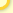 Наименование оборудованияКоличество Комплект надувных игрушек (не менее 6 шт.)1Кольца цветные тонущие 18 см (4 шт.)1Набор тонущих игрушек4Набор подводных обручей со специальным центром тяжести для вертикального расположения в воде2Набор из подводных обручей, кольцеброса и подводных флажков4Кольцеброс плавающий фигурный4Баскетбольное кольцо плавающее со щитом, кольцебросом и тонущими игрушками в виде рыб4Набор игрушек с изменяющейся плавучестью для обучения плаванию и для игр в воде. Тип 14Набор игрушек с изменяющейся плавучестью для обучения плаванию и для игр в воде. Тип 22Обруч плавающий (горизонтальный)6Поплавок цветной, флажок6Доска плавательная12Лопатка для плавания12Палка-трубка. Тип 16Палка-трубка. Тип 212Ласты детские12Нарукавники для плавания12Круги для плавания6Очки для плавания12Свисток2Шест инструктора1Мешочки для метания с гранулами (набор из 10 шт., 4 цвета) 100–120 г2Тележка для спортинвентаря1Флажки разноцветные80Мячи резиновые (комплект из 5 мячей различного диаметра)20Комплект мячей-массажеров (4 мяча различного диаметра)20Прыгающий мяч с ручкой (диаметр не менее 45 см)6Мяч-фитбол для гимнастики  (диаметр не менее 55 см)4Лабиринт игровой (тоннель из 6 поролоновых арок 60 х 78 х 62 см, обтянутых винилискожей, и 2 угловых секций, соединяющихся липучками)1Спорткомплекс из мягких модулей (5 элементов: 2 опоры высотой 80 см, дуга с внешним диаметром 60 см, цилиндр длиной 120 см, мат 180 х 60 х 10 см – поролоновые фигуры геометрической формы, обтянутые винилискожей)1Набор мягких модулей для спортивных игр и соревнований (28 элементов: поролоновые фигуры различных геометрических форм, обтянутые винилискожей, высотой 10 см с размером большей стороны не менее 30 см или диаметром не менее 20 см)1Коврик массажный 25 х 25 см резиновый10Комплект следочков ладоней и ступней (по 6 пар) из мягкого пластика с шипами2Коврик со следочками (в чехле комплект из 3 отдельных ковриков 250 х 42 см с фиксированным расположением следочков: стопа, ладонь, колено, носок, пятка; для отработки различных способов ходьбы)2Баскетбольная стойка с регулируемой высотой2Гимнастический набор № 1 для построения полосы препятствий и развития основных движений (в сумке 10 подставок 23 х 23 х 30 см, 10 круглых палок длиной 70 см диаметром 2,5 см, 25 плоских соединяющихся между собой планок 100 х 4 см)1Набор крепежных клипс к гимнастическому набору2Гимнастический набор № 2 для построения полосы препятствий и развития основных движений (в сумке 4 планки 100 х 15 х 2,5 см, 5 кирпичей-подставок 30 х 15 х 10 см, 16 соединительных трубок)1Обруч пластмассовый плоский диаметром 65 см (5 шт.)2Обруч пластмассовый плоский диаметром 50 см (5 шт.)2Обруч пластмассовый плоский диаметром 35 см (10 шт.)2Круговая лесенка-балансир (4 секции)1Дорожка из упругих объемных элементов с наклонными поверхностями для упражнений на равновесие1Комплект из 4 ребристых ковриков 4 цветов1Батут с держателем (диаметр 82 см, ручка 96 см, высота 20 см)2Беговая дорожка детская(70 х 60 х 80 см)2Велотренажер детский (55 х 35 х 70 см)2Тренажер «Пресс»1Тренажер растяжения1Наименование оборудованияКоличество Универсальный набор для музыкальных и физкультурных занятий1Набор музыкальных инструментов (11 шт.)1Бубен большой2Бубен малый1Тамбурин большой1Тамбурин малый10Ксилофон 12 тонов10Металлофон – альт диатонический3Металлофон 12 тонов10Вертушка (шумовой музыкальный инструмент)1Звуковой топор (ударный музыкальный инструмент)1Звуковые ложки (тональные, набор из 6 шт., ударный музыкальный инструмент)1Игровые ложки (комплект из 3 шт., ударный музыкальный инструмент)3Колотушка2Кокошник (ударный музыкальный инструмент, вариация колотушки)1Маракасы (пара)3Трещотка пластинчатая2Шейкер деревянный2Барабан с палочками2Треугольники (набор из 4 шт., ударный музыкальный инструмент)2Браслет на руку с 4 бубенчиками (2 шт.)10Бубенчики на деревянной ручке (21 шт.)5Кастаньеты деревянные (2 шт.)5Кастаньеты пластмассовые (2 шт.)5Кастаньета с ручкой (1 шт.)5Музыкальные колокольчики (набор)2Медные колокольчики на ручке3Набор валдайских колокольчиков (10 шт. размеров)2Свистулька-матрешка5Шумовые инструменты русские с росписью (13 шт.)1Погремушки30Флажки разноцветные80Мягкие игрушки различных размеров, изображающие животных30Кукла в одежде  (30–50 см)20Кукла в одежде крупная (50–55 см)3Ширма напольная для кукольного театра1Ширма напольная для теневого театра1Набор перчаточных кукол к различным сказкам (не менее 3 кукол)10Шапочка-маска для театрализованных представлений40Ростовая кукла (персонажи сказок)15Домик из цветного пластика для театрализованных представлений1Комплект костюмов для театрализованной деятельности1Костюм Деда Мороза (для взрослого)1Костюм Снегурочки (для взрослого)1Елка искусственная (высота не менее 2,8 м)1Гирлянды елочные (не менее 8 м)5Набор елочных игрушек для актового зала1Мишура50Гирлянда из фольги10Комплект CD-дисков с музыкальными произведениями (5 дисков)1Комплект CD-дисков со звуками природы  (3 диска)1Комплект видеофильмов для детей дошкольного возраста (не менее 5 кассет или дисков)1Комплект слайд-альбомов для детей дошкольного возраста (не менее 10 шт.)13.1.2.Описание обеспеченности методическими материалами и средствами воспитания обучения Развивающая предметно-пространственная среда групповых помещений МАДОУ №122 организована воспитателями в виде развивающих центров активности. Наполняемость центров меняется в зависимости от педагогических задач, интересов детей, по мере их взросления, времени года и прочих факторов. Познавательные центры: дидактические материалы - пирамидки, миски – вкладыши, мерки, наборы песочных формочек, застежки, кассы букв и цифр; материал для развития пространственных (схемы групп, планы помещений, участка детского сада, карта города, района)и временных представлений (разнообразные модели календарей; часы: песочные, солнечные, электронные, с циферблатом).Экологические центры: разнообразные комнатные растения; предметы ухода за комнатными растениями (фартуки, лейки, щетки, кисти, палочки для рыхления, горшочки для черенкования, ветошь). Материалы и приборы для обеспечения развития элементарных естественно – научных представлений и навыков экспериментально исследовательской деятельности (календари природы, микроскопы, пробирки, лупы, компасы, ящики для посадок, банки для проращивания семян, разные емкости, сачки, весы, мерные стаканы); различные коллекции (камней, растений, ракушек, семян и т.д.). Наглядные пособия (альбомы, энциклопедии, художественная и познавательная литература, дидактические игры, муляжи и т.д.).Центр речевого развития: детская библиотека (детская художественная, познавательная литература, книги для самостоятельного рассматривания и чтения), портреты детских писателей и поэтов, иллюстрации к художественным произведениям, открытки, фотографии и др.Центры конструктивной деятельности: напольные, настольные конструкторы разного вида (деревянный, пластмассовый, металлический) с различными видами соединений; материалы для обыгрывания (природный, бросовый, мелкие игрушки и т.п.); рисунки отдельных частей построек(колонн, башен, триумфальных арок), модели, схемы построек; сюжетные конструкторы («Старый город», «Соборы Петербурга», «Зоопарк», «Ферма»), макет детского сада, макеты частей города, карты,  схемы  района  и  города;  наборы  открыток,  репродукций  архитектурных достопримечательностей города, страны.Центры художественно-эстетического развития: детские музыкальные инструменты (дудочки, губные гармошки, свирели, рожки, ложки, колокольчики и др.). Игрушки (шарманки,  музыкальные  книжки  и  др.),  не озвученные музыкальные игрушки (гитары, балалайки, пианино и др.). Сюжетные картинки, открытки, иллюстрации, портреты композиторов, репродукции картин.Театральные уголки: различные виды настольного кукольного, кулачкового, варежкового, пальчикового театра. Костюмы, атрибуты,   фотографии.Центры «творческих мастерских»: ножницы, картон, бумага белая и цветная, цветные карандаши, графитные карандаши, цветные восковые мелки, пастель, акварель, гуашь, палитра, кисти, мел для рисования, пластилин, бытовой материал (катушки, коробки, пробки…), природный материал, ткань, нитки, пуговицы, инструменты.Центр физического развития: мячи, кегли, обручи, шнуры, скакалки, кольцебросы, массажные коврики, ребристые дорожки, флажки и ленты разноцветные, нестандартное физкультурное оборудование, тренажеры,   маты, гимнастические скамей     Образовательное пространство МАДОУ №122 оснащено средствами обучения и воспитания (в том числе техническими), соответствующими материалами, в том числе расходным игровым, спортивным, оздоровительным оборудованием, инвентарем (в соответствии со спецификой Программы).- ФГОС, ст 3.3.4Содержание воспитательно-образовательного процесса строится в соответствии с комплексной Программой Т.И. Дороновой, В.В. Гризик, С.Г.Якобсон «Радуга»:3.1.3. Режим дня Режим жизни детей в детском саду строится в соответствии с Санитарно - эпидемиологическими требования к устройству, содержанию и организации режима работы дошкольных образовательных организаций 2.4.1.3049-13 от 15 мая 2013 г. № 26. Под режимом понимается научно обоснованный распорядок жизни, предусматривающий рациональное распределение во времени и последовательность различных видов деятельности и отдыха, В результате ритмического повторения всех составляющих элементов режима (питания, сна, игр, занятий, прогулок) у детей образуются прочные динамические стереотипы жизнедеятельности, облегчающие переход от одного ее вида к другому. Выполнение режима благотворно влияет на нервную систему ребенка и на протекание всех физиологических процессов в организме.Требования к режиму дня определяются психофизиологическими особенностями возраста, задачами воспитания, окружающими условиями.Основное требование к режиму - учет возрастных особенностей детей. В младших группах больше времени отводится на сон, одевание, раздевание, умывание и т. д. В старших группах в связи с возросшей самостоятельностью детей на бытовые процессы требуется значительно меньше времени и соответственно больше уделяется на игры и другие виды деятельности.В процессе выполнения режима учитывается состояние здоровья детей, уровень их психического развития. Детям, ослабленным или перенесшим заболевание, увеличивается время на сон, пребывание на воздухе; вносятся необходимые изменения и в содержание воспитательно - образовательной работы.При составлении режима учитывается время года. Так, в летний период увеличивается время для пребывания детей на свежем воздухе, их поднимают утром раньше, а вечером укладывают спать позже.Необходимо учитывать также длительность пребывания детей в детском саду.Режим дня должен учитывать и время работы родителей. Правильно составленный режим дня имеет большое гигиеническое и педагогическое значение.Место, занимаемое той или иной деятельностью, и время, отведенное для нее в режиме, определяется возрастом детей. Так, в младших группах значительное время отводится на бытовые процессы. В старших группах оно сокращается, а увеличивается время на другие виды деятельности (игра, труд, занятия). Игре как основному виду деятельности дошкольников в детском саду отводится большой промежуток времени, она пронизывает все сферы детской деятельности.Организация режима пребывания детей в образовательном учреждении. День делится на 4 блока:Утренний воспитательно - образовательный блок  (7.00 - 9.00) - совместная деятельность педагога и ребенка, свободная самостоятельная деятельность детей, соблюдение культурно - гигиенических навыков, режимных моментов, оптимальная организация двигательной деятельности детей.Развивающий блок (9.00 - 11.00) - организованная непосредственно образовательная деятельность детей, учитывающая интеграцию образовательных областей и строящаяся на детской: игровой, двигательной, коммуникативной, трудовой, познавательно-исследовательской, театрализованная, разнообразной продуктивной, музыкально - ритмической, певческой деятельности, деятельности по восприятию художественного, музыкального произведения.Оздоравливающий блок (в течение дня) - соблюдение санитарно - гигиенических норм и правил, использование спортивных игр и упражнений, корригирующие упражнения, элементы ЛФК для профилактики нарушений осанки, опорно - двигательного аппарата, плоскостопия. Укрепление организма с использованием естественных природных закаливающих факторов (солнечный свет, воздух, вода). Избегание перегрузки  в процессе организованной образовательной деятельности. Обеспечение рационального режима дня, сбалансированного качественного питания, дневной сон, достаточное пребывание на свежем воздухе. Внедрение здоровьесберегающих технологий в воспитательно - образовательный процесс, создание здоровьесберегающей среды в ДОУ.Вечерний    воспитательно - образовательный    блок     (16.00 - 19.00)    - проведение спортивных досугов, вечеров развлечений, музыкальных и литературных гостиных, игры - занятия в первой младшей группе и НОД в старшем дошкольном возрасте, совместная деятельность педагога и детей, свободная самостоятельная деятельность детей.Организация жизнедеятельности дошкольника в течение дня по основной общеобразовательной программе дошкольного образования «Радуга» (зимний период года)Организация жизнедеятельности дошкольников в течение дня по основной общеобразовательной программе дошкольного образования «Радуга» (летний период года)План непосредственно-образовательной деятельности с детьмиПримечание: Игровая деятельность , самообслуживание и элементарный бытовой труд осуществляется в ходе образовательной деятельности с детьми в режимных моментах и самостоятельной деятельности детейВосприятие художественной литературы и фольклора(7-й и 8-й год жизни ) - при ознакомлении с художественной литературой (1 занятие – 1 раз в  неделю) Коммуникативная деятельность, познавательно-исследовательская деятельность «Истоки» (4-й, 5-й год жизни)- при общении и взаимодействии со взрослыми и со сверстниками, во время ситуативного разговора, во время бесед, при решении проблемных ситуаций.                                                    План образовательной деятельности с детьми раннего возраста (2-й и 3-й  год жизни)Примечание: Самообслуживание и действия с бытовыми предметами - орудиями организуется в ходе режимных моментов и самостоятельной деятельности детей.Содержательно-насыщеннаяОрганизация образовательного пространства и разнообразие материалов, оборудования и инвентаря (в здании и на участке) должны обеспечивать:- игровую, познавательную, исследовательскую и творческую активность всех воспитанников, экспериментирование с доступными детям материалами (в том числе с песком и водой)- двигательную активность, в том числе развитие крупной и мелкой моторики, участие в подвижных играх и соревнованиях- эмоциональное благополучие детей во взаимодействии с предметно-пространственным окружением- возможность самовыражения детей.Для детей раннего возраста образовательное пространство должно предоставлять необходимые и достаточные возможности для движения, предметной и игровой деятельности с разными материаламиТрансформируемаяпредполагает возможность изменений предметно-пространственной среды в зависимости от образовательной ситуации, в том числе меняющихся интересов и возможностей детейВариативнаяналичие в организации или в группе различных пространств (для игры, конструирования, уединения и пр.), а также разнообразных материалов, игр, игрушек и оборудования, обеспечивающих свободный выбор детей;- периодическую сменяемость игрового материала, проявление новых предметов, стимулирующий игровую, двигательную, познавательную и исследовательскую активность детейПолуфункциональная- возможность разнообразного использования различных составляющих предметной среды - детской мебели, матов, мягких модулей, ширм и т.д.- наличие в организации или группе полуфункциональным (не обладающих жестко закреплённым способом употребления) предметов, в том числе природных материалов, пригодных для использования в разных видах детской активности (в том числе в качестве предметов-заместителей в детской игре)Доступная- доступность для воспитанников, в том числе детей с ограничеснными возможностями здоровья и детей-инвалидов, всех помещений, где осуществляется образовательная деятельность;- свободный доступ детей, в том числе детей с ограничеснными возможностями здоровья, к играм, игрушкам, материалам, пособиям, обеспечивающим все основные виды детской активности;- исправность и сохранность материалов и оборудованияБезопаснаяпредполагает соответствие всех элементов предметно-развивающей среды требованиям по обеспечению надёжности и безопасности их использованияПарциальная программаПрограмма «Истоки» и «Воспитание на социокультурном опыте» для детей дошкольного возраста (3 - 7 лет) / И.А. Кузьмин  - М.: Издательский дом «Истоки», 2006.Методические материалыИстоковедение. Том 5, издание 3-е, дополненное - М.: Издательский дом «Истоки», 2007.Книги для развития детей дошкольного возраста:- «Доброе слово» (Книга 1; для детей 3 - 4 лет);- «Добрый мир» (Книга 2; для детей 3 - 4 лет);- Добрая книга» (Книга 3; для детей 3 - 4 лет);- «Дружная семья» (Книга 1; для детей 4 - 5 лет);- «В добрый путь» (Книга 2; для детей 4 - 5 лет);- «Добрая забота» (Книга 3; для детей 4 - 5 лет);- «Благодарное слово» (Книга 4; для детей 4 - 5 лет);- «Верность родной земле» (Книга 1; для детей 5 - 6 лет);- «Радость послушания» (Книга 2; для детей 5 - 6 лет);- «Светлая надежда» (Книга 3; для детей 5 - 6 лет);- «Добрые друзья» (Книга 4; для детей 5 - 6 лет);- «Мудрое слово» (Книга 5; для детей 5 - 6 лет);- «Сказочное слово» (Книга 1; для детей 6 - 7 лет);- «Напутственное слово» (Книга 2; для детей 6 - 7 лет);- «Светлый образ» (Книга 3; для детей 6 - 7 лет);- «Мастера и рукодельницы» (Книга 4; для детей 6 - 7 лет);- «Семейные традиции» (Книга 5; для детей 6 - 7 лет).Парциальная программаФиличева Т.Б., Чиркина Г.В. Программа обучения и воспитания детей с фонетико - фонематическим недоразвитием (старшая группа детского сада). - М.: Просвещение, 1983.Филичева Т.Б., Чиркина Г.В. Коррекционное обучение и воспитание детей 5 летнего возраста с общим недоразвитием речи. - М.: Просвещение, 1991.Филичева Т.Б., Чиркина Г.В. Программы для специальных дошкольных учреждений. Обучение и воспитание заикающихся дошкольников. - М.: Просвещение, 1983.Методические материалыКоноваленко В.В., Коноваленко С.В. Развитие связной речи. Фронтальные логопедические занятия в подготовительной к школе группе для детей с ОНРпо теме «Человек: я, мой дом, моя семья, моя страна». - М.: «Издательство ГНОМ и Д», 2006.Коноваленко В.В., Коноваленко С.В. Развитие связной речи по теме «Лето». - М.: «Издательство ГНОМ и Д», 2006.Коноваленко В.В., Коноваленко С.В. Развитие связной речи по теме «Осень». - М.: «Издательство ГНОМ и Д», 2006.Коноваленко В.В., Коноваленко С.В. Развитие связной речи по теме «Зима». - М.: «Издательство ГНОМ и Д», 2006.Коноваленко В.В., Коноваленко С.В. Развитие связной речи по теме «Весна». - М.: «Издательство ГНОМ и Д», 2006. Коноваленко В.В., Коноваленко СВ. Планы индивидуальных и  подгрупповых занятий по коррекции звукопроизношения. - М.: «Издательство ГНОМ и Д», 2006. Парциальная программа  Воронова Е.К. Программа обучения плаванию в детском саду. - СПб.: «Детство - Пресс», 2003.Методические материалыПротченко Т.А., Семенов Ю.А. Обучение плаванию дошкольников и младших школьников. - М.: Айрис - пресс, 2003.Петрова Н.Л., Баранова В.А. Плавание. Техника обучения детей с раннего возраста. - М.: «Издательство ФАИР», 2008.Дружинин Б.Л. Как научить ребенка плавать. - М.: УЦ «Перспектива», 2006.Пищикова Н.Г. Обучение плаванию детей дошкольного возраста. Занятия, игры, праздники.- М.: «Скрипторий 2003», 2008.Маханева М.Д., Баранова Г.В. Фигурное плавание в детском саду. Методическое пособие. - М.: ТЦ Сфера, 2009.Яблонская С.В., Циклис С.А. Физкультура и плавание в детском саду. - М.: ТЦ Сфера, 2008.Новиковская О.А. Сборник развивающих игр с водой и песком для дошкольников. - СПб.: ДЕТСТВО - ПРЕСС», 2005.Соколова В.Г. Плавание и здоровье малыша. - Ростов - на - Дону: Феникс, 2007.Рыбак М.В. Занятия в бассейне с дошкольниками. - М.: ТЦ Сфера, 2012.Образовательная областьМатериально - техническое обеспечениеСоциально - коммуникативное развитиеВ дошкольном учреждении созданы экспозиции: «Уголок старины», «Символ города», «Символ района». В каждой возрастной группе оборудованы мини - экспозиции «Изба»; центры: нравственно - патриотического воспитания, безопасности, трудовой деятельности.На территории детского сада оборудована военно - спортивная площадка.Познавательное развитиеВ группах детского сада: Портрет возрастной группы (во всех возрастных группах); Портрет Месяца и Календарь жизни группы (старший д/в); Математическая игротека и познавательная; Математическая копилка; разнообразные виды коллекций; центр природы; мини – лаборатории; центры воды и песка.На территории детского сада: «Бабушкин огород», альпийские горки, клумбы и цветники; на участках возрастных групп: архитектурно - цветочные композиции.Речевое развитиеВ дошкольном учреждении функционирует Логопедический пункт, в возрастных группах функционируют Логоуголки с Чудо деревом и пособиями, стимулирующими речевую активность детей, оборудованы Полочки Умных книг.Художественно - эстетическое развитиеВ дошкольном учреждении оборудована Изостудия, музыкальный зал. В возрастных группах функционируют центры: изобразительной деятельности, музыкальные центры; имеются Полочки красоты, Гора самоцветов. Воспитанники поют русские народные песни, исполняют танцы в русском стиле. Знакомятся с произведениями искусства нашего округа.Физическое развитиеВ дошкольном учреждении оборудован необходимым инвентарем: бассейн, мини - тренажерный зал в переходе бассейна. Имеется в наличии: сауна, фитобар. 